Адаптированная образовательная программа основного общего образованиямуниципального бюджетного общеобразовательного учреждения  средней общеобразовательной школы имени Героя Советского Союза С.В.Руднева п. Де-Кастри Ульчского муниципального района Хабаровского краяСрок реализации 2020-2024 г.ОглавлениеЦелевой раздел Пояснительная записка 	….…. 31.2. Психолого-педагогическая характеристика обучающихся с ОВЗ ……..…. 71.3. Особые образовательные потребности и специфические  образовательные потребности обучающихся с ОВЗ ……………………………………………….. 8  1.4. Планируемые результаты освоения обучающимися с ОВЗадаптированной основной образовательной программы основного общего образования …………………………………………………………………...... 101.5. Система оценки достижения обучающимися с ОВЗ планируемыхрезультатов освоения адаптированной основной образовательной программы начального общего образования 	.. 21Содержательный раздел2.1.Программы отдельных учебных предметов, курсов …….…………………26 2.2.Программа коррекционной работы……………………………………….... 422.3.Программа внеурочной деятельности……………………………………58 2.4.Программа воспитания и социализации…………………………………….642.5.Программа развития УУД\базовых учебных действий…………………….803.  Целевой разделУчебный план основного общего образования ………………………… 88Календарный учебный график …………………………………………... 89План внеурочной деятельности …………………………………………..90Система условий реализации адаптированной образовательной программы основного общего образования обучающихся с задержкой психического развития………………………………………………………..….93 3.4.1. Кадровые условия……………………………………………………….....933.4.2. Организационные условия………………………………………………...943.4.3. Материально-технические условия……………………………………....953.4.4. Финансовые условия…………………………………………………..….98	1.	ЦЕЛЕВОЙ РАЗДЕЛ Пояснительная записка Адаптированная образовательная программа основного общего образования МБОУ СОШ п.Де-Кастри - образовательная программа, адаптированная для обучения лиц с ограниченными возможностями здоровья - детей с задержкой психического развития (ЗПР), - с учетом особенностей их психофизического развития, индивидуальных возможностей и обеспечивающая коррекцию нарушений развития и социальную адаптацию указанных лиц. В соответствии с п.24 приказа Минобрнауки Российской Федерации от 30 августа 2013 г. № 1015 «Об утверждении Порядка организации и осуществления образовательной деятельности по основным общеобразовательным программам – образовательным программам начального общего, основного общего и среднего общего образования» для получения качественного образования лицами с ограниченными возможностями здоровья в условиях инклюзии в МБОУ СОШ п.Де-Кастри созданы необходимые условия для: коррекции нарушений развития и социальной адаптации; оказания ранней коррекционной помощи на основе специальных педагогических подходов и наиболее подходящих для этих лиц языков, методов и способов общения; -условия, в максимальной степени способствующие получению образования определенного уровня и определенной направленности, а также социальному развитию этих лиц, в том числе посредством организации инклюзивного образования лиц с ограниченными возможностями здоровья. Программа предназначена для обучающихся с задержкой психического развития, способных усвоить адаптированную образовательную программу основного общего образования в условиях инклюзивного обучения при создании специальных условий. АОП ООО для обучающихся с ЗПР разработана в соответствии со следующими нормативными документами: -Закон «Об образовании в Российской Федерации»; -Федеральный государственный стандарт основного общего образования, в том числе для обучающихся с ОВЗ; -Устав МБОУ СОШ п.Де-Кастри; -Иные нормативные акты федерального и регионального уровней, регламентирующие организацию образовательной деятельности. Цель и задачи реализации адаптированной образовательной программы основного общего образования Цель реализации АОП ООО обучающихся с ЗПР — обеспечение выполнения требований ФГОС ООО обучающимися с ЗПР посредством создания условий для максимального удовлетворения особых образовательных потребностей обучающихся с ЗПР, обеспечивающих усвоение ими социального и культурного опыта. Особые образовательные потребности учащихся с задержкой психического развития на уровне основного общего образования имеют общие и специфические характеристики. Особые образовательные потребности, общие для всех обучающихся с ЗПР по АОП ООО, заключаются в: продолжении получения специальной помощи средствами образования на этапе основного общего образования; опоре на достижения предшествующего (начального) этапа образования; учете замедленного темпа усвоения учебного материала, трудностей понимания и репрезентации изучаемого, особенно в рамках предметных областей «Математика и информатика», «Филология»; учете эмоциональной нестабильности учащихся, легкости возникновения у них особых психических состояний, затрудняющих объективную оценку имеющихся знаний, что требует организации текущей и  государственной итоговой аттестации в иных формах; особой установке учителей на обеспечение комфортного самоощущения обучающихся с задержкой психического развития в ситуации школьного обучения в условиях инклюзии, использование преимущественно позитивных средств стимуляции деятельности и поведения; комплексном сопровождении, гарантирующем: поддержание оптимального функционального состояния ЦНС в период гормональной перестройки, систематическую помощь в преодолении отдельных дисфункций, затрудняющих овладение адаптированной основной общеобразовательной программой основного общего образования (предшествующих и недостаточно компенсированных недостатков овладения чтением, письмом, счетными навыками, вызванных специфическими расстройствами психологического развития, а также аналогичных недостатков связного высказывания, произвольной памяти и внимания, зрительно-моторной координации, пространственных и временных представлений), инициацию преодоления потенциально дезадаптивных личностных черт и особенностей поведения, трудностей продуктивной коммуникации со взрослыми и сверстниками, инфантильной и потребительской установок (формированию коммуникативной (конфликтной) и житейской компетентности, типичной для нормально развивающегося школьника определенного пола и возраста), особое внимание к формированию морально-нравственной и мотивационно-потребностной 	сфер 	личности, 	формирование 	предпосылок 	успешной социо-психологической адаптации в последующие периоды жизни  социализации; специальной работе по формированию способности к самостоятельной организации собственной деятельности, осознанию возникающих трудностей, умению запрашивать помощь одноклассников, педагогов, родителей, в итоге приводящей к появлению адекватной самооценки своих возможностей и перспектив (психологической компетентности, типичной для нормально развивающегося школьника определенного возраста), в том числе в области будущего профессионального самоопределения. Особые образовательные потребности учащихся с задержкой психического развития на уровне основного общего образования закономерно различаются в зависимости от тяжести имеющегося нарушения, что и дает основание для обучения по адаптированной основной общеобразовательной программе в том числе на основе индивидуального учебного плана. У учащихся с задержкой психического развития, обучающихся по адаптированной основной общеобразовательной программе особые образовательные потребности заключаются в: учете особенностей работоспособности (повышенной истощаемости) школьников с ЗПР при организации всего учебно- воспитательной деятельности учете специфики саморегуляции (недостатков инициативности, самостоятельности и ответственности, трудностей эмоционального контроля) школьников с ЗПР при организации всего учебно-воспитательной деятельности; обеспечении специальной помощи подростку в осознании и преодолении трудностей саморегуляции деятельности и поведения, в осознании ценности волевого усилия; обеспечении постоянного контроля за усвоением учебных знаний для профилактики пробелов в них вместе с щадящей системой оценивания; организации систематической помощи в усвоении учебных предметов, требующих высокой степени сформированности абстрактно- логического мышления. необходимости учета индивидуальной меры дефицита познавательных способностей (отставания в становлении учебно-познавательной деятельности) при установлении объема изучаемого учебного материала и его преподнесении;  приоритета контроля личностных и метапредметных результатов образования над предметными; организации длительного закрепления и неоднократного повторения изучаемого материала, опоры в процессе обучения на все репрезентативные системы, повышения доли наглядных (в том числе с применением IT) и практических методов обучения; минимизации невыполнимых требований к уровню отвлеченного, абстрактного мышления при выборе учебного материала и оценке предметных результатов образования; необходимости постоянной помощи в преодолении «технических» трудностей в овладении предметным содержанием, связанных с устойчивыми недостатками работоспособности, типичными дисфункциями, эмоциональной дезорганизацией, особенно при  выполнении  контрольных  работ по основным предметам (разрешение использовать   калькулятор,  набирать текст  на ПК  с  функцией  проверки орфографии, пользоваться таблицей умножения, памятками и схемами, облегчающими решение задач определенного типа и т.п.). признания отставания в психосоциальном развитии подростка с ЗПР как объективной реальности, требующей усиления внимания к формированию сферы жизненной компетенции (житейской, коммуникативной) и исключения ряда преждевременных и невыполнимых требований к метапредметным и личностным результатам образования. Достижение поставленной цели при реализации АОП ООО обучающихся с ЗПР с учетом имеющихся у них образовательных потребностей предусматривает решение следующих основных задач: формирование общей культуры, духовно-нравственное, гражданское, социальное, личностное и интеллектуальное развитие, развитие творческих способностей, сохранение и укрепление здоровья обучающихся с ЗПР; достижение планируемых результатов освоения АОП ООО, целевых установок, приобретение знаний, умений, навыков, компетенций и компетентностей, определяемых личностными, семейными, общественными, государственными потребностями и возможностями обучающегося с ЗПР, индивидуальными особенностями развития и состояния здоровья; становление и развитие личности обучающегося с ЗПР в ее индивидуальности, самобытности, уникальности и неповторимости с обеспечением преодоления возможных трудностей познавательного, коммуникативного, двигательного, личностного развития; создание благоприятных условий для удовлетворения особых образовательных потребностей обучающихся с ЗПР; обеспечение преемственности начального общего и основного общего образования; выявление и развитие возможностей и способностей обучающихся с ЗПР, через организацию их общественно полезной деятельности, проведения спортивно– оздоровительной работы, организацию художественного творчества и др. с использованием системы клубов, секций, студий и кружков (включая организационные формы на основе сетевого взаимодействия), проведении спортивных, творческих и др. соревнований; использование в образовательной деятельности современных образовательных технологий деятельностного типа; предоставление обучающимся возможности для эффективной самостоятельной работы; участие педагогических работников, обучающихся, их родителей (законных представителей) и общественности в проектировании и развитии внутришкольной социальной среды; включение обучающихся в процессы познания и преобразования внешкольной социальной среды. Принципы и подходы к формированию адаптированной образовательной программы основного общего образования Реализация программы осуществляется на основе принципов: Принцип гуманизма, который предполагает поиск позитивных ресурсов для преодоления возникших трудностей и проблем, сохранения веры в положительные качества и силы человека. Основа взаимоотношений с ребенком - вера в позитивные силы и возможности ребенка. Решение проблемы с максимальной пользой и в интересах ребѐнка.  Принцип системного подхода, который предполагает понимание человека как целостной системы. В соответствии с принципом системности организация коррекционно-развивающей работы с детьми и подростками, имеющими трудности в развитии, должна опираться на компенсаторные силы и возможности ребенка. Единство диагностики, коррекции и развития, т. е. системный подход к анализу особенностей развития и коррекции нарушений детей с ограниченными возможностями здоровья. Всесторонний многоуровневый подход специалистов различного профиля, взаимодействие и согласованность их действий в решении проблем ребѐнка, а также участие в данном процессе всех участников образовательной деятельности. Принцип непрерывности, который гарантирует ребѐнку и его родителям (законным представителям) непрерывность помощи до полного решения проблемы или определения подхода к еѐ решению. Принцип реальности, предполагающий учет реальных возможностей ребенка и ситуации. Коррекционно-развивающая работа должна опираться на комплексное, всестороннее и глубокое изучение личности ребенка. Принцип деятельностного подхода предполагает, прежде всего, опору коррекционно-развивающей работы на ведущий вид деятельности, свойственный возрасту, а также его целенаправленное формирование, так как только в деятельности происходит развитие и формирование ребенка. Принцип индивидуально-дифференцированного подхода предполагает изменения, форм и способов коррекционно-развивающей работы в зависимости от индивидуальных особенностей ребенка, целей работы, позиции и возможностей специалистов. Даже при использовании групповых форм работы коррекционно-развивающие воздействия должны быть направлены на каждого отдельного ребенка, учитывать его состояние в каждый данный момент, проводится в соответствии с его индивидуальным темпом развития. Рекомендательный характер оказания помощи. Принцип обеспечивает соблюдение гарантированных законодательством прав родителей (законных представителей) обучающихся с ограниченными возможностями здоровья, выбирать формы получения обучающимися образования, организации, осуществляющие образовательную деятельность, защищать законные права и интересы обучающихся, включая обязательное согласование с родителями (законными представителями) вопроса о направлении (переводе) обучающихся с ограниченными возможностями здоровья в специальные (коррекционные) организации, осуществляющие образовательную деятельность (классы, группы). 1.2. Психолого-педагогическая характеристика обучающихся с задержкой психического развития   Обучающиеся с ЗПР — это дети, имеющее недостатки в психологическом развитии, подтвержденные ПМПК и препятствующие получению образования без создания специальных условий. Категория обучающихся с ЗПР – наиболее многочисленная среди детей с ограниченными возможностями здоровья (ОВЗ) и неоднородная по составу группа школьников. Среди причин возникновения ЗПР могут фигурировать органическая и/или функциональная недостаточность центральной нервной системы, конституциональные факторы, хронические соматические заболевания, неблагоприятные условия воспитания, психическая и социальная депривация. Подобное разнообразие этиологических факторов обусловливает значительный диапазон выраженности нарушений — от состояний, приближающихся к уровню возрастной нормы, до состояний, требующих ограничения от умственной отсталости.  Все обучающиеся с ЗПР испытывают в той или иной степени выраженные затруднения в усвоении учебных программ, обусловленные недостаточными познавательными способностями, специфическими расстройствами психологического развития (школьных навыков, речи и др.), нарушениями в организации деятельности и/или поведения. Общими для всех обучающихся с ЗПР являются в разной степени выраженные недостатки в формировании высших психических функций, замедленный темп либо неравномерное становление познавательной деятельности, трудности произвольной саморегуляции. Достаточно часто у обучающихся отмечаются нарушения речевой и мелкой ручной моторики, зрительного восприятия и пространственной ориентировки, умственной работоспособности и эмоциональной сферы. Уровень психического развития поступающего в школу ребёнка с ЗПР зависит не только от характера и степени выраженности первичного (как правило, биологического по своей природе) нарушения, но и от качества предшествующего обучения и воспитания (раннего и дошкольного). Диапазон различий в развитии обучающихся с ЗПР достаточно велик – от практически нормально развивающихся, испытывающих временные и относительно легко устранимые трудности, до обучающихся с выраженными и сложными по структуре нарушениями когнитивной и аффективно-поведенческой сфер личности. От обучающихся, способных при специальной поддержке на равных обучаться совместно со здоровыми сверстниками, до обучающихся, нуждающихся при получении начального общего образования в систематической и комплексной (психолого-медико-педагогической) коррекционной помощи.  Различие структуры нарушения психического развития у обучающихся с ЗПР определяет необходимость многообразия специальной поддержки в получении образования и самих образовательных маршрутов, соответствующих возможностям и потребностям обучающихся с ЗПР и направленных на преодоление существующих ограничений в получении образования, вызванных тяжестью нарушения психического развития и способностью или неспособностью обучающегося к освоению образования, сопоставимого по срокам с образованием здоровых сверстников. Дифференциация образовательных программ основного общего образования обучающихся с ЗПР должна соотноситься с дифференциацией этой категории обучающихся в соответствии с характером и структурой нарушения психического развития. Задача разграничения вариантов ЗПР и рекомендации варианта образовательной программы возлагается на ПМПК.  АООП ООО (вариант 7.1) адресована обучающимся с ЗПР, достигшим к моменту поступления в школу уровня психофизического развития близкого возрастной норме, но отмечаются трудности произвольной саморегуляции, проявляющейся в условиях деятельности и организованного поведения, и признаки общей социально-эмоциональной незрелости. Кроме того, у данной категории обучающихся могут отмечаться признаки легкой органической недостаточности центральной нервной системы (ЦНС), выражающиеся в повышенной психической истощаемости с сопутствующим снижением умственной работоспособности и устойчивости к интеллектуальным и эмоциональным нагрузкам. Помимо перечисленных характеристик, у обучающихся могут отмечаться типичные, в разной степени выраженные, дисфункции в сферах пространственных представлений, зрительно-моторной координации, фонетико-фонематического развития, нейродинамики и др. Но при этом наблюдается устойчивость форм адаптивного поведения. При разработке АОП ООО учтены психофизиологические особенности обучающихся с задержкой психического развития.  Особые образовательные потребности обучающихся с задержкой психического развития При реализации АОП ООО учитываются характерные для обучающихся с задержкой психического развития образовательные потребности. Наличие особых образовательных потребностей у обучающихся с задержкой психического развития определяют специфику организации образовательной деятельности, влияющей на реализацию содержания АОП ООО, отбор форм, методов и средств обучения и воспитания данной категории, что отражается в целевом, содержательном и организационном разделах АОП ООО. Для обучающихся с ЗПР, осваивающих АООП ООО (вариант 7.1), характерны следующие специфические образовательные потребности: адаптация основной общеобразовательной программы основного общего образования с учетом необходимости коррекции психофизического развития; обеспечение особой пространственной и временной организации образовательной среды с учетом функционального состояния центральной нервной системы (ЦНС) и нейродинамики психических процессов обучающихся с ЗПР (быстрой истощаемости, низкой работоспособности, пониженного общего тонуса и др.); комплексное сопровождение, гарантирующее получение необходимого лечения, направленного на улучшение деятельности ЦНС и на коррекцию поведения, а также специальной психокоррекционной помощи, направленной на компенсацию дефицитов эмоционального развития, формирование осознанной саморегуляции познавательной деятельности и поведения; организация процесса обучения с учетом специфики усвоения знаний, умений и навыков обучающимися с ЗПР с учетом темпа учебной работы ("пошаговом» предъявлении материала, дозированной помощи взрослого, использовании специальных методов, приемов и средств, способствующих как общему развитию обучающегося, так и компенсации индивидуальных недостатков развития); учет актуальных и потенциальных познавательных возможностей, обеспечение индивидуального темпа обучения и продвижения в образовательном пространстве для разных категорий обучающихся с ЗПР; профилактика и коррекция социокультурной и школьной дезадаптации; постоянный (пошаговый) мониторинг результативности образования и сформированности социальной компетенции обучающихся, уровня и динамики психофизического развития; обеспечение непрерывного контроля за становлением учебно-познавательной деятельности обучающегося с ЗПР, продолжающегося до достижения уровня, позволяющего справляться с учебными заданиями самостоятельно; постоянное стимулирование познавательной активности, побуждение интереса к себе, окружающему предметному и социальному миру; постоянная помощь в осмыслении и расширении контекста усваиваемых знаний, в закреплении и совершенствовании освоенных умений; специальное обучение «переносу» сформированных знаний и умений в новые ситуации взаимодействия с действительностью; постоянная актуализация знаний, умений и одобряемых обществом норм поведения; использование преимущественно позитивных средств стимуляции деятельности и поведения; развитие и отработка средств коммуникации, приемов конструктивного общения и взаимодействия (с членами семьи, со сверстниками, с взрослыми), формирование навыков социально одобряемого поведения; специальная психокоррекционная помощь, направленная на формирование способности к самостоятельной организации собственной деятельности и осознанию возникающих трудностей, формирование умения запрашивать и использовать помощь взрослого; обеспечение взаимодействия семьи и образовательной организации (сотрудничество с родителями, активизация ресурсов семьи для формирования социально активной позиции, нравственных и общекультурных ценностей). В основу разработки и реализации АОП ООО обучающихся с ЗПР заложены дифференцированный и деятельностный подходы. Дифференцированный подход к разработке и реализации АОП ООО обучающихся с ЗПР предполагает учет их особых образовательных потребностей, которые проявляются в неоднородности по возможностям освоения содержания образования. Это обусловливает, при необходимости, создание и реализацию разных вариантов АОП ООО обучающихся с ЗПР, в том числе и на основе индивидуального учебного плана. Применение дифференцированного подхода к  созданию  и  реализации  АОП  ООО обеспечивает разнообразие содержания, предоставляя обучающимся с ЗПР возможность реализовать индивидуальный потенциал развития. Деятельностный подход основывается на теоретических положениях отечественной психологической науки, раскрывающих основные закономерности процесса обучения и воспитания обучающихся, структуру образовательной деятельности с учетом общих закономерностей развития детей с нормальным и нарушенным развитием. Деятельностный подход в образовании строится на признании того, что развитие личности обучающихся с ЗПР школьного возраста определяется характером организации доступной им деятельности (предметно-практической и учебной). Основным средством реализации деятельностного подхода в образовании является обучение как процесс организации познавательной и предметно-практической деятельности обучающихся, обеспечивающий овладение ими содержанием образования.  В контексте разработки АОП ООО обучающихся с ЗПР реализация деятельностного подхода обеспечивает: придание результатам образования социально и личностно значимого характера;прочное усвоение обучающимися знаний и опыта разнообразной деятельности и поведения, возможность их самостоятельного продвижения в изучаемых образовательных областях;существенное повышение мотивации и интереса к учению, приобретению нового опыта деятельности и поведения;обеспечение условий для общекультурного и личностного развития на основе формирования универсальных учебных действий, которые обеспечивают не только успешное усвоение ими системы научных знаний, умений и навыков (академических результатов), позволяющих продолжить образование на следующем уровне образования, но и жизненной компетенции, составляющей основу социальной успешности.1.4. 	Планируемые 	результаты 	освоения 	обучающимися адаптированной образовательной программы основного общего образования Обучающиеся с ЗПР получают образование, сопоставимое по итоговым достижениям к моменту завершения школьного обучения с образованием сверстников без ограничений здоровья, при условиях создания специальных условий и предоставления специальных образовательных услуг, учитывающих общие и дифференцированные особые образовательные потребности обучающихся с задержкой психического развития. Требования к уровню образования обучающихся данной категории соотносятся со стандартом ФГОС основного общего образования. Требования к личностным результатам освоения адаптированной образовательной программы: воспитание российской гражданской идентичности: патриотизма, уважения к прошлому и настоящему Отечества; осознание своей этнической принадлежности, знание истории, языка, культуры своего народа, своего края и человечества; усвоение гуманистических, демократических и традиционных ценностей российского общества; воспитание чувства ответственности и долга перед Родиной; формирование ответственного отношения и мотивации к учению: интереса к познанию, приобретению новых знаний и умений, любознательности, готовности и способности обучающихся к саморазвитию (целенаправленной познавательной деятельности, умению планировать желаемый результат, осуществлять самоконтроль в процессе познания, сопоставлять полученный результат с запланированным), определения собственных профессиональных предпочтений с учетом ориентировки в мире профессий и профессиональных предпочтений, основываясь на уважительном отношении к труду и опыте участия в социально значимом труде; формирование осознанного, уважительного и доброжелательного отношения к другому человеку, его мнению, культуре, языку, вере, религии, традициям, готовности и способности вести диалог с другими людьми и достигать в нѐм взаимопонимания; развитие морального сознания и компетентности в решении моральных проблем: овладение умениями понимать вербальное и невербальное поведение партнеров по общению, умениями строить межличностные взаимодействия на основе эмпатии, использовать паралингвистические и лингвистические средства межличностного взаимодействия;  формирование коммуникативной компетентности в общении: желание взаимодействовать со сверстниками и взрослыми, понимать своих партнеров по общению, нацеленность на результативность общения; формирование у обучающихся с ЗПР осознания ценности здорового и безопасного образа жизни; усвоение ими правил индивидуального и коллективного безопасного поведения в чрезвычайных ситуациях, правил поведения на транспорте и на дорогах; формирование основ экологической культуры: развитие опыта экологически ориентированной деятельности в практических ситуациях; осознание значения семьи в жизни человека и общества, ценности семейной жизни, уважительного и заботливого отношение к членам своей семьи; развитие эстетического сознания через освоение художественного наследия народов России и мира, формирование основ практической деятельности эстетического характера. Требования к метапредметным результатам освоения адаптированной образовательной программы: Метапредметные результаты освоения адаптированной образовательной программы основного общего образования предполагают овладение обучающимися с ЗПР межпредметными понятиями и универсальными учебными действиями: а) регулятивными: действиями планирования (осознавать учебную задачу; ставить цель освоения раздела учебной дисциплины; определять возможные и выбирать наиболее рациональные способы выполнения учебных действий, строить алгоритмы реализации учебных действий); действиями по организации учебной деятельности (организовывать свое рабочее место; планировать и соблюдать режим работы; выполнять и контролировать подготовку домашних заданий);            б) познавательными:конспектировать заданный учебный материал; подбирать необходимый справочный материал из доступных источников; проводить наблюдение, на основе задания педагога; использовать разнообразные приемы для запоминания учебной информации; выделять сущностные характеристики в изучаемом учебном материале; проводить классификацию учебного материала по заданным педагогом параметрам; устанавливать аналогии на изученном материале; адекватно использовать усвоенные понятия для описания и формулирования значимых характеристик различных явлений; в) коммуникативными (аргументировать свою точку зрения; организовывать межличностное взаимодействие с целью реализации учебно-воспитательных задач; понимать учебную информацию, содержащую освоенные термины и понятия); г) практическими (способностью к использованию приобретенных знаний и навыков в познавательной и социальной практике, самостоятельность в планировании и осуществлении учебной деятельности и организации учебного сотрудничества с педагогами и сверстниками), владение навыками проектной деятельности (самостоятельно выполнять задания педагога с целью более глубокого освоения учебного материала с использованием учебной и дополнительной литературы; выполнять практические задания по составленному совместно с педагогом плану действий). Требования к предметным результатам освоения адаптированной образовательной программы:Предметные результаты связаны с овладением обучающимися с ЗПР умениями, специфическими для данной предметной области, видами деятельности по получению нового знания в рамках учебного предмета, его применению в учебных и социальных ситуациях, владение терминологией, ключевыми понятиями. Предметные результаты освоения учебных предметов обучающимися с ЗПР ориентированы на овладение ими общеобразовательной и общекультурной подготовкой, соответствующей образовательной программе основного образования. Филология Изучение предметной области «Филология» должно обеспечить обучающимся с задержкой психического развития: формирование основы для понимания особенностей разных культур и воспитания уважения к ним;осознание необходимости развития интеллектуальных способностей для социального роста, духовного, нравственного, эмоционального, творческого, этического развития;обогащение словарного запаса для достижения положительных результатов при изучении других учебных предметов.Предметные результаты изучения предметной области «Филология» должны отражать:  Русский язык. Родной русский язык:совершенствование  видов  речевой  деятельности  (чтения,  говорения  и  письма) обеспечивающих эффективное овладение разными учебными предметами и взаимодействие с окружающими людьми в ситуациях формального и неформального общения;  понимание определяющей роли языка в развитии личности, ее интеллектуальных и значимых для будущей профессии способностей в процессе образования; использование коммуникативно-эстетических возможностей русского и родного языков; расширение и систематизацию научных и практических знаний о языке; освоение базовых понятий лингвистики, основных единиц и грамматических категорий языка;  формирование навыков проведения различных видов анализа слова (фонетического, морфемного, словообразовательного, лексического, морфологического), синтаксического анализа словосочетания и предложения, анализа текста; обогащение и расширение словарного запаса, используемых в речи грамматических средств для свободного и адекватного выражения мыслей и чувств в ситуациях общения; овладение основными стилистическими ресурсами и нормами литературного языка (орфоэпическими, лексическими, грамматическими, орфографическими, пунктуационными), речевого этикета; приобретение опыта их использования в речевой практике при создании устных и письменных высказываний; стремление к речевому развитию. Литература. Родная русская литература:1) осознание значимости чтения и изучения литературы для своего дальнейшего личностного развития; формирование потребности в чтении как средстве познания мира и себя, установления гармоничных отношений между людьми, природой и обществом; 2) понимание литературы как одной из национально-культурных ценностей народа, как способа познания и понимания мира; 3) осознание коммуникативно-эстетических возможностей родного языка на основе изучения литературных произведений российской культуры, культуры своего народа, мировой культуры; воспитание читателя, способного аргументировать свое мнение, создавать развернутые высказывания, участвовать в обсуждении прочитанного, планировать свое досуговое чтение с учетом рекомендаций заинтересованных в его личностном развитии лиц (педагогов, психологов, логопедов, дефектологов, библиотекарей и др.); овладение анализом текста на основе понимания принципиальных отличий литературного художественного текста от научного, делового, публицистического; формирование умений воспринимать и анализировать прочитанное, на основе эмоционального восприятия и интеллектуального осмысления. Иностранный язык. Второй иностранный язык.формирование дружелюбного и толерантного отношения к ценностям иных культур, оптимизма и выраженной личностной позиции в восприятии мира на основе знакомства с зарубежной литературой; формирование и систематизация знаний о языке, расширение лингвистического кругозора и лексического запаса, овладение общей речевой культурой; создание основы для формирования интереса к совершенствованию владения изучаемым иностранным языком. Общественно-научные предметы Изучение предметной области «Общественно-научные предметы» должно обеспечить: формирование мировоззренческой, ценностно-смысловой сферы обучающихся с ЗПР, личностных основ российской гражданской идентичности, социальной ответственности, правового самосознания, поликультурности, толерантности, приверженности ценностям, закрепленным в Конституции Российской Федерации;понимание основ жизни общества, роли окружающей среды фактора формирования личности, ее социализации;овладение основами экологического мышления, обеспечивающими понимание взаимосвязи между природными, социальными, экономическими и политическими явлениями, их влияния на жизнь человека и окружающей его среды;приобретение знаний и опыта их применения для адекватной ориентации в окружающем мире, выработки способов социализации, формирования собственнойпозиции в общественной жизни.Предметные результаты изучения предметной области «Общественно-научные предметы» должны отражать: История России. Всеобщая история:формирование основ гражданской, этнонациональной, социальной, культурной самоидентификации личности обучающегося с ЗПР, осмысление им опыта российской истории, усвоение базовых ценностей российского общества: идей мира и взаимопонимания между народами; овладение базовыми историческими знаниями, представлениями о закономерностях развития человеческого общества с древности до наших дней; приобретение опыта историкокультурного подхода к оценке социальных явлений; формирование значимых культурно-исторических ориентиров для гражданской, этнонациональной, социальной, культурной самоидентификации личности и познания современного общества; развитие умений анализировать и оценивать информацию о событиях и явлениях прошлого и настоящего, определять свое отношение к ней; воспитание уважения к историческому наследию народов России и других стран. Обществознание:формирование у обучающихся с ЗПР личностных представлений об основах патриотизма, гражданственности, социальной ответственности, правового самосознания, толерантности, приверженности ценностям, закрепленным в Конституции Российской Федерации; понимание основных принципов жизни общества; приобретение знаний и опыта их применения для определения собственной позиции в общественной жизни, для решения типичных задач в области социальных отношений, адекватных возрасту обучающихся, межличностных отношений, включая отношения между людьми различных национальностей и вероисповеданий, возрастов и социальных групп; формирование основ правосознания для соотнесения собственного поведения и поступков других людей с нравственными ценностями и нормами поведения, установленными законодательством Российской Федерации, понимания необходимости защищать правопорядок правовыми способами и средствами, умений реализовывать основные социальные роли в пределах своей дееспособности; развитие способностей обучающихся с ЗПР делать выводы и давать оценки социальным событиям и процессам; развитие социального кругозора и формирование интереса к изучению общественных дисциплин. География:формирование основных географических представлений, их необходимости для решения современных практических задач человечества, в том числе задачи охраны окружающей среды и рационального природопользования; формирование представлений и основополагающих знаний о целостности и неоднородности Земли как планеты, основных этапах ее географического освоения, особенностях природы, жизни, культуры и хозяйственной деятельности людей, экологических проблемах в разных странах; овладение элементарными практическими умениями использования приборов и инструментов для определения количественных и качественных характеристик компонентов географической среды. овладение основами картографической грамотности и использования географической карты; овладение основными навыками нахождения и использования географической информации; формирование умений и навыков использования географических знаний в повседневной жизни для объяснения и оценки явлений и процессов, соблюдения мер безопасности в случае природных стихийных бедствий и техногенных катастроф; формирование представлений об особенностях деятельности людей, ведущей к возникновению, развитию и решению экологических проблем на различных территориях, умений и навыков безопасного и природосообразного поведения в окружающей среде. Математика и информатика. Изучение предметной области «Математика и информатика» должно обеспечить: осознание значения математики и информатики в повседневной жизни человека;понимание значения информационных сведений в современном мире;формирование представлений о математике как части общечеловеческой культуры.В результате изучения предметной области «Математика и информатика» обучающиеся с ЗПР развивают логическое мышление, получают представление о математических моделях; учатся применять математические знания при решении различных задач и оценивать полученные результаты; овладевают умениями решения учебных задач; развивают математическую интуицию; получают представление об основных информационных процессах. Предметные результаты изучения предметной области «Математика и информатика» должны отражать: Математика. Алгебра. Геометрия. Информатика:формирование представлений о математике как о методе познания действительности;  развитие умений работать с учебным математическим текстом (анализировать, анализировать необходимую информацию), выражать свои мысли с применением математической терминологии и символики, проводить доказательства математических утверждений; развитие представлений о числе и числовых системах от натуральных до действительных чисел; овладение навыками устных, письменных, инструментальных вычислений на уровне необходимом для успешного прохождения итоговой аттестации; овладение символьным языком алгебры, приемами выполнения тождественных преобразований выражений, решения уравнений, систем уравнений, неравенств и систем неравенств; умениями интерпретировать полученный результат; овладение системой функциональных понятий, развитие умения использовать функционально-графические представления для решения математических задач; овладение геометрическими понятиями; развитие умения использовать их для описания предметов окружающего мира; развитие пространственных представлений, изобразительных умений, навыков геометрических построений; формирование знаний о плоских фигурах и их свойствах, представлений о простейших пространственных телах; развитие умений решения геометрических задач; овладение простейшими способами представления и анализа статистических данных; развитие умений извлекать информацию, представленную в таблицах, на диаграммах, графиках, описывать и анализировать массивы числовых данных с помощью подходящих статистических характеристик; развитие умений применять изученные понятия, результаты, методы для решения задач практического характера и задач из смежных дисциплин с использованием при необходимости справочных материалов, компьютера; формирование представления о компьютере как универсальном устройстве обработки информации; развитие основных навыков и умений использования компьютерных устройств; формирование представления об основных изучаемых понятиях: информация,             алгоритм, модель – и их свойствах; развитие алгоритмического мышления, необходимого для профессиональной деятельности в современном обществе; развитие умений составить и записать алгоритм для конкретного исполнителя под руководством педагога; формирование умений формализации и структурирования информации, умения выбирать способ представления данных в соответствии с поставленной задачей — таблицы, схемы, графики, диаграммы, с использованием соответствующих программных средств обработки данных под руководством педагога; формирование навыков и умений безопасного поведения при работе с компьютерными программами и в Интернете, умения соблюдать нормы информационной этики и права. Основы духовно-нравственной культуры народов России Изучение предметной области «Основы духовно-нравственной культуры народов России» должно обеспечить: воспитание способности к духовному развитию, уважительного отношения к религиозным чувствам, взглядам людей или их отсутствию;знание основных норм морали, нравственных, духовных идеалов, хранимых в культурных традициях народов России, готовность на их основе к регуляции своих поступков, поведения;формирование представлений об основах светской этики, культуры традиционных религий, их роли в развитии культуры и истории России и человечества, в становлении гражданского общества и российской государственности; осознание значения нравственности, веры и религии в жизни человека, семьи и общества. Естественно-научные предметы Изучение предметной области «Естественно-научные предметы» должно обеспечить: формирование целостной научной картины мира;понимание возрастающей роли естественных наук и научных исследований в современном мире, постоянного процесса эволюции научного знания;овладение умениями формулировать гипотезы, конструировать, проводить эксперименты, оценивать полученные результаты под руководством педагога;овладение умением сопоставлять знания с объективными реалиями жизни;воспитание ответственного и бережного отношения к окружающей среде;формирование  умений  безопасного  использования  лабораторного  проведения точных измерений и адекватной оценки полученных результатов, аргументирование своих действий. Предметные результаты изучения предметной области «Естественно- научные предметы» должны отражать: Физика:формирование представлений о закономерной связи и познаваемости явлений природы, об объективности научного знания; формирование первоначальных представлений о физической сущности явлений природы (механических, тепловых, электромагнитных и квантовых), видах материи (вещество и поле), движении как способе существования материи; усвоение основных идей механики, атомно- молекулярного учения о строении вещества, элементов электродинамики и квантовой физики; овладение понятийным аппаратом и символическим языком физики; понимание физических основ и принципов действия (работы) машин и механизмов, средств передвижения и связи, бытовых приборов, промышленных технологических процессов, влияния их на окружающую среду; овладение основами безопасного использования естественных и искусственных электрических и магнитных полей, электромагнитных и звуковых волн, естественных и искусственных ионизирующих излучений во избежание их вредного воздействия на окружающую среду и организм человека; развитие умения планировать в повседневной жизни свои действия с применением полученных знаний по физике с целью сбережения здоровья; формирование представлений о нерациональном использовании природных ресурсов и энергии, загрязнении окружающей среды как следствие несовершенства машин и механизмов;приобретение опыта применения научных методов познания, наблюдения физических явлений, проведения опытов, простых экспериментальных исследований, прямых и косвенных измерений с использованием аналоговых и цифровых измерительных приборов под руководством педагога;Биология:формирование системы научных знаний о живой природе, закономерностях ее развития, сокращении биологического разнообразия в биосфере в результате деятельности человека; 2)  формирование    первоначальных    представлений    о    биологических   объектах, процессах, явлениях, закономерностях,  об основных биологических теориях, о взаимосвязи живого и неживого в биосфере, о наследственности и изменчивости; овладение понятийным аппаратом биологии; 3) приобретение опыта использования методов биологической науки и проведения несложных биологических экспериментов для изучения живых организмов и человека под руководством педагога; формирование основ экологической грамотности: понимания последствий деятельности человека в природе, влияние факторов риска на здоровье человека; 4)  подбирать адекватные действия и поступки по отношению к живой природе, здоровью своему и окружающих; осознание необходимости действий по сохранению биоразнообразия растений и животных; формирование представлений о значении биологических наук в рациональном природопользовании и защите здоровья людей; освоение приемов оказания первой помощи, рациональной организации труда и отдыха, выращивания и размножения культурных растений и домашних животных, ухода за ними. Химия:формирование первоначальных представлений о веществах, их превращениях и практическом применении; овладение понятийным аппаратом и символическим языком химии; осознание объективной значимости основ химической науки как области современного естествознания, химических превращений неорганических и органических веществ как основы многих явлений живой и неживой природы; овладение основами химической грамотности: способностью анализировать и объективно оценивать жизненные ситуации, связанные с химией, навыками безопасного обращения с веществами, используемыми в повседневной жизни; навыками экологически безопасного поведения в целях сохранения здоровья и окружающей среды; формирование умений устанавливать связи между реально наблюдаемыми химическими явлениями и процессами, происходящими в микромире; приобретение опыта использования различных методов изучения веществ: наблюдения за их превращениями при проведении несложных химических экспериментов с использованием лабораторного оборудования и приборов под руководством педагога; формирование представлений о значении химической науки в решении современных экологических проблем, в том числе в предотвращении техногенных и экологических катастроф. Искусство Изучение предметной области «Искусство» должно обеспечить: осознание значения искусства и творчества в жизни и развитии личности;развитие эстетического вкуса обучающихся с ЗПР, способности воспринимать эстетику природных объектов, сопереживать им и выражать свое отношение к этим явлениям;развитие индивидуальных творческих способностей обучающихся с ЗПР, формирование интереса к творческой деятельности;формирование интереса и уважительного отношения к культурному наследию и ценностям народов России, сокровищам мировой цивилизации, их сохранению и приумножению.Предметные результаты изучения предметной области «Искусство» должны отражать: Изобразительное искусство:формирование основ художественной культуры обучающихся с ЗПР как одного из способов познания жизни и средства организации общения, развития наблюдательности,  способности к сопереживанию, зрительной памяти, ассоциативного мышления, художественного вкуса и воображения; развитие визуально-пространственного мышления; развитие самовыражения и ориентации в художественном и нравственном пространстве культуры; освоение художественной культуры, ее видов, жанров и стилей: фольклорное художественное творчество, классические произведения отечественного и зарубежного искусства, искусство современности; воспитание уважения к истории культуры своего Отечества, выраженной в архитектуре, изобразительном искусстве, в национальных образах предметно-материальной и пространственной среды; приобретение опыта создания художественного произведений в разных видах и жанрах искусств: изобразительных (живопись, графика, скульптура), декоративно-прикладных, в архитектуре и дизайне; приобретение опыта работы в синтетических искусствах (театр и кино); приобретение опыта работы различными художественными материалами и в разных техниках, в различных видах визуально- пространственных искусств, в специфических формах художественной деятельности, в том числе базирующихся на ИКТ (цифровая фотография, видеозапись, компьютерная графика, мультипликация и анимация); развитие потребности в общении с произведениями изобразительного искусства, освоение практических умений и навыков восприятия произведений искусства; формирование положительного отношения к традициям художественной культуры. Музыка:формирование основ музыкальной культуры обучающихся с ЗПР как части их общей культуры; потребности в общении с музыкой для дальнейшего нравственного развития, социализации, организации содержательного культурного досуга на основе осознания роли музыки в жизни отдельного человека и общества; развитие общих музыкальных способностей обучающихся с ЗПР, образного мышления, воображения, эмоционально-ценностного отношения к явлениям жизни и искусства на основе восприятия музыкальных образов; формирование мотивационной направленности на слушание музыки, пение, музицирование, драматизация музыкальных произведений, музыкально-ритмических движений; воспитание эстетического отношения к миру музыки, осознанного восприятия музыкальной информации; расширение музыкального и общего культурного кругозора; воспитание музыкального вкуса, интереса к музыке, классической и современной музыке. Технология Изучение предметной области «Технология» должно обеспечить: формирование у обучающихся с ЗПР навыков решения прикладных учебных задач с использованием знаний, полученных при изучении других учебных предметов, сформированных универсальных учебных действий;совершенствование умений выполнения проектной деятельности под руководством педагога;формирование представлений об использовании достижений научно- технического прогресса;формирование способности демонстрировать экологическое мышление в разных формах деятельности.Предметные результаты изучения предметной области «Технология» должны отражать:  осознание роли техники и технологий для прогрессивного развития общества; формирование представления о техносфере, сущности технологической культуры и культуры труда; знакомство с социальными, экологическими последствиями развития технологий промышленного и сельскохозяйственного производства, энергетики и транспорта; овладение методами проектной деятельности, моделирования, конструирования и эстетического оформления под руководством педагога изделий, обеспечения сохранности продуктов труда; ознакомление со средствами и формами графического отображения объектов или процессов, правилами выполнения графической документации; формирование  умений  устанавливать  взаимосвязь  знаний  по  разным  учебным предметам  для  решения  прикладных  учебных  задач  с использование специальных технологических средств и/или под руководством педагога; формирование   представлений   о   мире   профессий, связанных   с изучаемыми технологиями, их востребованности на рынке труда.  Физическая культура и основы безопасности жизнедеятельности Изучение предметной области «Физическая культура и основы безопасности жизнедеятельности» должно обеспечить: физическое, эмоциональное, интеллектуальное и социальное развитие личности обучающихся с задержкой психического развития;формирование и развитие установок здорового и безопасного образа жизни;понимание значимости безопасности жизнедеятельности;овладение основами современной культуры безопасности жизнедеятельности, понимание ценности экологического качества окружающей среды;осознание роли государства и действующего законодательства в обеспечении национальной безопасности и защиты населения;развитие двигательной активности обучающихся с ЗПР, достижение положительной динамики в развитии основных физических качеств и показателях физической подготовленности, формирование потребности в участии в оздоровительных мероприятиях;установление связей между жизненным опытом обучающихся с ЗПР и знаниями из разных предметных областей.Предметные результаты изучения предметной области «Физическая культура и основы безопасности жизнедеятельности» должны отражать: Физическая культура: осознание значения здорового образа жизни, физической культуры в формировании личностных качеств, в укреплении и сохранении индивидуального здоровья; овладение знаниями о физическом совершенствовании человека, освоение умений отбирать физические упражнения и регулировать физические нагрузки под руководством педагога для занятий с учетом индивидуальных возможностей и особенностей организма; 3)    приобретение опыта организации занятий физической культурой с соблюдением правил техники безопасности и профилактики травматизма; освоение умения оказывать первую доврачебную помощь при легких травмах; обогащение опыта совместной деятельности в организации и проведении занятий физической культурой, активного отдыха и досуга под руководством педагога; формирование умений выполнять комплексы общеразвивающих, оздоровительных и корригирующих упражнений, учитывающих индивидуальные способности и особенности, состояние здоровья и режим учебной деятельности; овладение основами технических действий, приемами и физическими упражнениями из базовых видов спорта, умением  использовать их в разнообразных формах игровой и соревновательной деятельности; расширение двигательного опыта за счет упражнений, ориентированных на развитие основных физических качеств, повышение функциональных возможностей основных систем организма. Основы безопасности жизнедеятельности:формирование современной культуры безопасности жизнедеятельности, безопасного поведения в условиях чрезвычайных ситуаций природного, техногенного и социального характера; формирование убеждения в необходимости безопасного и здорового образа жизни; 3)понимание роли государства и действующего законодательства в обеспечении национальной безопасности и защиты населения от опасных и чрезвычайных ситуаций природного, техногенного и социального характера, в том числе от экстремизма и терроризма; понимание необходимости подготовки граждан к защите Отечества; формирование установки на здоровый образ жизни, исключающий употребление алкоголя, наркотиков, курение и нанесение иного вреда здоровью; формирование антиэкстремистской и антитеррористической личностной позиции; 7) понимание необходимости сохранения природы и окружающей среды для полноценной жизни человека; знание основных опасных и чрезвычайных ситуаций природного, техногенного и социального характера, включая экстремизм и терроризм, и их последствий для личности, общества и государства; знание и умение применять меры безопасности и правила поведения в условиях опасных и чрезвычайных ситуаций; умение оказать первую помощь пострадавшим; умение предвидеть возникновение опасных ситуаций по характерным признакам их проявления на основе информации, получаемой из различных источников, готовность проявлять предосторожность в ситуациях неопределенности; умение принимать адекватные решения в конкретной опасной ситуации с учетом реально складывающейся обстановки и индивидуальных возможностей.  1.5. Система оценки достижения обучающимися с задержкой психического развития планируемых результатов освоения адаптированной образовательной программы основного общего образования Основными направлениями и целями оценочной деятельности в соответствии с требованиями ФГОС ООО обучающихся с ЗПР являются оценка образовательных достижений обучающихся и оценка результатов деятельности образовательных организаций и педагогических кадров. Полученные данные используются для оценки состояния и тенденций развития системы образования. Система оценки достижения обучающимися с ЗПР планируемых результатов освоения АОП ООО предполагает комплексный подход к оценке результатов образования, позволяющий вести оценку достижения обучающимися всех трех групп результатов образования: личностных, метапредметных и предметных. Освоение образовательной программы, в том числе отдельной части или всего объема учебного предмета, курса образовательной программы, сопровождается текущей и промежуточной аттестацией учащихся. Оценка результатов освоения обучающимися с ЗПР АОП ООО (кроме программы коррекционной работы) осуществляется в соответствии с требованиями ФГОС ООО. Годовые, текущие контрольные работы по учебным предметам для обучающихся с ЗПР проводятся с использованием тех же оценочных материалов, что и для обучающихся общеобразовательных классов. Требования к отметке и оценке учебных достижений, а также порядок, формы и периодичность текущего контроля и промежуточной аттестации учащихся устанавливает школьное «Положение об осуществлении текущего контроля успеваемости и промежуточной аттестации учащихся, установлении их форм, периодичности и порядка проведения». Оценивать достижения обучающимся с ЗПР планируемых результатов необходимо при завершении каждого уровня образования, поскольку у обучающегося с ЗПР может быть индивидуальный темп освоения содержания образования и стандартизация планируемых результатов образования в более короткие промежутки времени объективно невозможна. Обучающиеся с ЗПР имеют право на прохождение текущей, промежуточной и государственной итоговой аттестации освоения АОП ООО в иных формах. Специальные условия проведения текущей и промежуточной аттестации обучающихся с ЗПР включают: особую форму организации аттестации (в малой группе, индивидуальную) с учетом особых образовательных потребностей и индивидуальных особенностей обучающихся с ЗПР;привычную обстановку в классе (присутствие своего учителя, наличие привычных для обучающихся мнестических опор: наглядных схем, шаблонов общего хода выполнения заданий);присутствие в начале работы этапа общей организации деятельности;адаптирование инструкции с учетом особых образовательных потребностей и индивидуальных трудностей обучающихся с ЗПР:упрощение формулировок по грамматическому и семантическому оформлению; упрощение многозвеньевой инструкции посредством деления ее на короткие смысловые единицы, задающие поэтапность (пошаговость) выполнения задания; в дополнение к письменной инструкции к заданию, при необходимости, она дополнительно прочитывается педагогом вслух в медленном темпе с четкими смысловыми акцентами; при необходимости адаптирование текста задания с учетом особых образовательных потребностей и индивидуальных трудностей обучающихся с ЗПР (более крупный шрифт, четкое отграничение одного задания от другого; упрощение формулировок задания по грамматическому и семантическому оформлению и др.);при необходимости предоставление дифференцированной помощи: стимулирующей (одобрение, эмоциональная поддержка), организующей (привлечение внимания, концентрирование на выполнении работы, напоминание о необходимости самопроверки), направляющей (повторение и разъяснение инструкции к заданию);увеличение времени на выполнение заданий;возможность организации короткого перерыва (10-15 мин) при нарастании в поведении ребенка проявлений утомления, истощения;недопустимыми являются негативные реакции со стороны педагога, создание ситуаций, приводящих к эмоциональному травмированию ребенка.Достижение предметных и метапредметных результатов освоения адаптированной образовательной программы основного общего образования, необходимых для продолжения образования, является предметом итоговой оценки освоения обучающимися с ЗПР адаптированной образовательной программы основного общего образования. При итоговом оценивании результатов освоения обучающимися с ЗПР адаптированной образовательной программы основного общего образования (по итогам освоения АОП ООО) должны учитываться сформированность умений выполнения  проектной деятельности и способность к решению учебно-практических и учебно-познавательных задач. Итоговая оценка результатов освоения адаптированной образовательной программы основного общего образования включает две составляющие: результаты промежуточной аттестации обучающихся с ЗПР, отражающие динамику их индивидуальных образовательных достижений в соответствии с планируемыми результатами освоения адаптированной образовательной программы основного общего образования; результаты государственной (итоговой) аттестации выпускников, характеризующие уровень достижения планируемых результатов освоения адаптированной образовательной программы основного общего образования. К результатам индивидуальных достижений обучающихся с ЗПР, не подлежащим итоговой оценке, относятся ценностные ориентации обучающегося и индивидуальные личностные характеристики. Обобщенная оценка этих и других личностных результатов освоения обучающимися с ЗПР основных образовательных программ должна осуществляться в ходе различных мониторинговых исследований. Учитывая психофизиологические особенности обучающихся с ЗПР и то факт, что основная масса обучающихся этой категории усваивают содержание адаптированной образовательной программы основного общего образования на минимальном или низком уровнях, то организация и проведение итоговой (в том числе государственной) аттестации требует специальных условий: Необходима предварительная психологическая подготовка к обучающегося с задержкой психического развития к предстоящим экзаменам. В течение последнего года – полугода обучения с будущими выпускниками необходимо проводить педагогически тренинги на материале предыдущей итоговой государственной аттестации. К этой работе следует активно привлекать учителей – дефектологов и учителей-логопедов.  В процессе проведения всех видов аттестации необходимо соблюдение щадящего режима (предоставлении кратковременного отдыха до 30 мин в течение экзамена, должно быть организовано их питание. Увеличение времени проведения итоговой аттестации по сравнению с нормативным до полутора часов. Освоение образовательной программы основного общего образования завершается обязательной государственной итоговой аттестацией (далее – ГИА 9). ГИА 9 проводится для обучающихся с ограниченными возможностями здоровья, обучающихся детей инвалидов и инвалидов, освоивших образовательные программы основного общего образования, в форме письменных и устных экзаменов с использованием текстов, тем, заданий, билетов (далее - государственный выпускной экзамен, ГВЭ). Порядок проведения ГИА 9 в форме ГВЭ, количество и перечень экзаменов, а также содержание контрольно-измерительных материалов устанавливает Федеральная служба по надзору в сфере образования и науки (далее - Рособрнадзор). Рособрнадзором ежегодно разрабатываются и публикуются разъяснения (Методические рекомендации) по вопросам экзаменационных материалов по всем учебным предметам для ГВЭ (письменная форма и письменная форма). В Методических рекомендациях комментируются подходы к отбору содержания экзаменационных материалов, описываются экзаменационные модели и типы заданий, формулируются требования по организации и проведению экзамена, даются рекомендации по оцениванию экзаменационных работ участников экзамена, приводятся образцы заданий. На момент составления АОП ООО были установлены следующие особенности ГВЭ по русскому языку для детей с ЗПР: изложение (сжатое или подробное) с творческим заданием или сочинение по выбору выпускника. Экзаменационный материал имеет ряд особенностей: допускается написание не только сжатого, но и подробного изложения (по выбору выпускника); требования к минимальному объему развернутых ответов сокращены; тексты сюжетны и адаптированы с учетом категории экзаменуемых; формулировки заданий упрощены; предусмотрены особые критерии оценивания и инструкции к заданиям, отражающие специфику участников с ЗПР. На момент составления АОП ООО действует следующая специфика экзаменационного материала ГВЭ-9 по математике (письменная форма): каждый вариант экзаменационной работы содержит 10 заданий с кратким ответом, в которых необходимо записать ответ в виде целого числа или конечной десятичной дроби. Задания 1–10 с кратким ответом группируются исходя из тематической принадлежности заданий: алгебра, геометрия, реальная математика. В экзаменационной работе ГВЭ-9 контролируются элементы содержания из следующих разделов (тем) курса математики: Математика. 5–6 классы; Алгебра. 7–9 классы; Геометрия. 7–9 классы; Вероятность и статистика. 7–9 классы. В экзаменационной работе представлены задания базового уровня сложности. Эти задания направлены на проверку освоения базовых умений и практических навыков применения математических знаний в повседневных ситуациях. Оценка результатов освоения обучающимися с ЗПР программы коррекционной работы, составляющей неотъемлемую часть АОП ООО, осуществляется в полном соответствии с требованиями ФГОС ООО. При определении подходов к осуществлению оценки результатов освоения обучающимися с ЗПР программы коррекционной работы целесообразно опираться на следующие принципы: дифференциации оценки достижений с учетом типологических и индивидуальных особенностей развития и особых образовательных потребностей обучающихся с ЗПР; динамичности оценки достижений, предполагающей изучение изменений психического и социального развития, индивидуальных способностей и возможностей обучающихся с ЗПР;  единства параметров, критериев и инструментария оценки достижений в освоении содержания АОП ООО, что сможет обеспечить объективность оценки. Эти принципы, отражая основные закономерности целостного процесса образования обучающихся с ЗПР, самым тесным образом взаимосвязаны и касаются одновременно разных сторон процесса осуществления оценки результатов освоения программы коррекционной работы. Основным объектом оценки достижений планируемых результатов освоения обучающимися с ЗПР программы коррекционной работы, выступает наличие положительной динамики обучающихся в интегративных показателях, отражающих успешность достижения образовательных достижений и преодоления отклонений развития. Оценка результатов освоения обучающимися с ЗПР программы коррекционной работы может осуществляться с помощью мониторинговых процедур. Мониторинг, обладая такими характеристиками, как непрерывность, диагностичность, научность, информативность, наличие обратной связи, позволяет осуществить не только оценку достижений планируемых результатов освоения обучающимися программы коррекционной работы, но и вносить (в случае необходимости) коррективы в ее содержание и организацию. В целях оценки результатов освоения обучающимися с ЗПР программы коррекционной работы целесообразно использовать все три формы мониторинга: стартовую ,текущую и финишную диагностику. Стартовая диагностика позволяет наряду с выявлением индивидуальных особых образовательных потребностей и возможностей обучающихся, выявить исходный уровень развития интегративных показателей, свидетельствующий о степени влияния нарушений развития на учебно-познавательную деятельность и повседневную жизнь. Текущая диагностика используется для осуществления мониторинга в течение всего времени обучения обучающегося на уровне основного общего образования. При использовании данной формы мониторинга можно использовать экспресс-диагностику интегративных показателей, состояние которых позволяет судить об успешности (наличие положительной динамики) или неуспешности (отсутствие даже незначительной положительной динамики) обучающихся с ЗПР в освоении планируемых результатов овладения программой коррекционной работы. Данные экспресс-диагностики выступают в качестве ориентировочной основы для определения дальнейшей стратегии: продолжения реализации разработанной программы коррекционной работы или внесения в нее определенных корректив. Целью финишной диагностики, приводящейся на заключительном этапе (окончание обучения на уровне основного общего образования), выступает оценка достижений обучающегося с ЗПР в соответствии с планируемыми результатами освоения, обучающимися программы коррекционной работы. Организационно-содержательные характеристики стартовой, текущей и финишной диагностики разрабатываются с учетом типологических и индивидуальных особенностей обучающихся, их индивидуальных особых образовательных потребностей. Для оценки результатов освоения обучающимися с ЗПР программы коррекционной работы используется метод экспертной оценки, который представляет собой процедуру оценки результатов на основе мнений группы специалистов (школьной ПМПК). Данная группа экспертов объединяет всех участников образовательного процесса - тех, кто обучает, воспитывает и тесно контактирует с обучающимся. Задачей такой экспертной группы является выработка общей оценки достижений обучающегося в сфере социальной (жизненной) компетенции, которая обязательно включает мнение семьи, близких ребенка. Основой оценки продвижения ребенка в социальной (жизненной) компетенции служит анализ изменений его поведения в повседневной жизни - в школе и дома. Для полноты оценки достижений планируемых результатов освоения обучающимися программы коррекционной работы, следует учитывать мнение родителей (законных представителей), поскольку наличие положительной динамики обучающихся по интегративным показателям, свидетельствующей об ослаблении (отсутствии ослабления) степени влияния нарушений развития на жизнедеятельность обучающихся, проявляется не только в учебно-познавательной деятельности, но и повседневной жизни. В случаях стойкого отсутствия положительной динамики в результатах освоения программы коррекционной работы обучающегося в случае согласия родителей (законных представителей) необходимо направить на расширенное психолого-медико-педагогическое обследование ТОПМПК для получения необходимой информации, позволяющей внести коррективы в организацию и содержание программы коррекционной работы. Результаты освоения обучающимися с ЗПР программы коррекционной работы не выносятся на итоговую оценку. На каждого обучающегося с ЗПР составляется Индивидуальная карта учета динамики развития ребенка (далее – Карта). Карта отражает динамику развития ребенка в течение каждого учебного года и хранится в образовательном учреждении до завершения ребенком образования. Содержание Карты обязательно для ознакомления родителями (законными представителями) обучающегося после каждого психолого-медико-педагогического консилиума (далее – ПМПК). Карта выдается родителям (законным представителям) при направлении ребенка на обследование специалистами ПМПК, при переходе обучающегося в другую организацию, осуществляющую образовательную деятельность, при завершении общего образования2. СОДЕРЖАТЕЛЬНЫЙ РАЗДЕЛ Программа развития универсальных учебных действий (программа формирования общеучебных умений и навыков) при получении основного общего образования обучающимися с ЗПР и Программа воспитания и социализации обучающихся с ЗПР соответствуют ФГОС ООО и реализуются по программам Основной образовательной программы основного общего образования МБОУ СОШ п.Де-Кастри. 2.1.	Программы отдельных учебных предметов, курсов  Достижение планируемых результатов освоения АОП ООО обеспечивают рабочие программы отдельных учебных предметов. Рабочие программы учебных предметов АОП ООО ориентированы на особенности психофизического развития учащихся с ЗПР, содержит требования к организации учебных занятий по предмету в соответствии с принципами коррекционной педагогики и учитывают: требования ФГОС (ориентация на результат и реализация деятельностного подхода); специфические особенности обучения детей с ограниченными возможностями здоровья, которые заложены в АОП ООО. В соответствии со статьей 28 п.3. Закона «Об образовании в Российской Федерации» разработка и утверждение образовательных программ, структурным элементом которых являются рабочие программы учебных курсов, предметов (модулей), относятся к компетенции организации, осуществляющей образовательную деятельность . Рабочие программы АОП ООО могут при необходимости корректироваться и изменяться в соответствии особенностями обучающихся класса и уровнем их образовательной подготовки. Для этого определен следующий алгоритм деятельности учителя по составлению рабочей программы в соответствии с особыми образовательными потребностями ребѐнка с задержкой психического развития: Осуществление педагогической диагностики, на основе которой составляется рабочая программа. Изучаются не только достижения предметных результатов, но исостояние метапредметных и личностных УУД, особенности психофизического статуса и эмоционально-волевой сферы ребѐнка (темп, работоспособность, способы преодоления истощения, мотивация, адекватность эмоционального реагирования). В пояснительной записке к рабочей программе обозначаются особые образовательные потребности детей, обучающихся в данном классе (в организации учебной деятельности с учетом специфики усвоения знаний, умений и навыков ребѐнком с ЗПР, в обеспечении непрерывного контроля над становлением учебно-познавательной деятельности ребѐнка, постоянном стимулировании познавательной активности, постоянной помощи в осмыслении и расширении контекста усваиваемых знаний и др.).Определение цели и задач помощи ребенку с ЗПР в освоении того или иного учебного предмета (это не обязательно должны быть все предметы). Для многих учащихся учебные программы по основам духовно-нравственной культуры народов России, физической культуре, ОБЖ, музыке, ИЗО и предметов части учебного плана, формируемой участниками образовательных отношений, не нуждаются в адаптации.Анализ образовательной программы по предмету (предметной области) с целью выделения наиболее важных, существенных дидактических единиц, универсальных учебных действий, обязательных для освоения ребенком с ЗПР.Составление календарно-тематического планирования по предмету с выделением в каждой теме дидактических единиц, универсальных учебных действий, предполагаемых к обязательному усвоению, что предполагает сопоставление материала той или иной темы с программами для детей с задержкой психического развития.Определение цели и задач урока в соответствии с предполагаемым уровнем освоения данной темы детьми с обычным развитием и ребенком с ЗПР.Определение характерных для учебного курса форм организации деятельности учащихся с учѐтом организации взаимодействия детей: групповая, парная, индивидуальная; проектная, игровая деятельность; самостоятельная, совместная деятельность; экскурсия, практикум, лабораторная работа и т.д. Основные аспекты построения и реализации рабочих программ по предметам в условиях обучения детей с задержкой психического развития1. Реализация коррекционной направленности обучения: выделение существенных признаков изучаемых явлений (умение анализировать, выделять главное в материале);опора на объективные внутренние связи, содержание изучаемого материала (в рамках предмета и нескольких предметов);соблюдение 	в 	определение 	объѐма 	изучаемого 	материала, 	принципов необходимости и достаточности;введение в содержание учебных программ коррекционных разделов для активизации познавательной деятельности;учет индивидуальных особенностей ребенка, т. е. обеспечение личностно-ориентированного обучения; практико-ориентированная направленность учебного процесса; связь предметного содержания с жизнью; проектирование жизненных компетенций обучающегося; включение всего класса в совместную деятельность по оказанию помощи друг другу; привлечение дополнительных ресурсов (специальная индивидуальная помощь, обстановка, оборудование, другие вспомогательные средства). Увеличение времени, планируемого на повторение и пропедевтическую работу Учитель в рабочей программе распределяет часы по разделам и темам, ориентируясь на используемый УМК, с учѐтом особых образовательных потребностей детей с ЗПР. Проектирование наряду с основными образовательными задачами индивидуальных образовательных задач для детей с ЗПР В пояснительной записке определяются цель и задачи изучаемого предмета и описываются коррекционные возможности предмета. Обязательным разделом рабочей программы в части календарно-тематического планирования является планирование коррекционной работы по предмету, которая предусматривает: восполнение пробелов в знаниях; подготовку к усвоению и отработку наиболее сложных разделов программы; развитие высших психических функций и речи обучающихся. Использование приѐмов коррекционной педагогики на уроках: наглядные опоры в обучении; алгоритмы, схемы, шаблоны;Поэтапное формирование умственных действий; опережающее консультирование по трудным темам, т.е. пропедевтика; безусловное принятие ребенка, игнорирование некоторых негативных поступков; обеспечение ребѐнку успеха в доступных ему видах деятельности.В рабочей программе отмечаются требования к уровню подготовки учащихся по предмету в соответствии с Федеральным государственным образовательным стандартом. Для детей с задержкой психического развития может быть разработана дифференцированная оценка результатов деятельности. Учебные достижения ребѐнка с ЗПР сопоставляются с его предшествующими достижениями. В приложении представлены программы учебных предметов, обеспечивающие достижение планируемых результатов освоения АОП ООО: русский язык родной русский язык литература  родная русская литератураиностранный язык (английский язык)второй иностранный язык (французский язык)  История России. Всеобщая история. обществознание  география математика  информатика  физика биология  химия  музыка  изобразительное искусство  технология  физическая культура  основы безопасности жизнедеятельности  Так как оценка результатов освоения обучающимися с ЗПР образовательной программы осуществляется в полном соответствии с требованиями ФГОС ООО, адаптированные рабочие программы для детей с ЗПР составлены на основе рабочих программ ООП ООО, но предусматривают определенные особенности адаптации учебного материала по предметам.  Особенности адаптации рабочей программы по предмету «Русский язык» При обучении детей с задержкой психического развития русскому языку ставятся те же задачи, что и в массовой школе. В 5-9 классах изучение русского языка направлено на формирование у обучающихся грамотного письма, развитие их речи и мышления, на разностороннее становление личности.  В связи с особенностями речи, мышления, деятельности детей с ЗПР теоретические сведения о морфемном составе слова, о строении предложения сообщаются и усваиваются учащимися в процессе изучения орфографических и пунктуационных правил. При этом предусматривается формирование таких умственных умений, как сравнение, нахождение сходного и различного в сопоставляемых явлениях языка, вычленение из ряда языковых объектов искомого по определенному признаку, классификация, систематизация, обобщение материала.  Обучающимся необходимо помочь организовать практическую работу с понятиями и правилами, овладеть способами оперирования ими, умением опознавать определенные языковые явления, самостоятельно отбирать и конструировать материал, правильно (в соответствии с нормами литературного языка) использовать различные языковые средства в собственной речевой практике. Решение задач обучения русскому языку школьников с ЗПР возможно лишь при выраженной коррекционной направленности всей учебно-воспитательной работы.   При составлении рабочей программы по русскому языку следует учесть, что школьника необходимо готовить к разным формам экзаменационной работы (с учетом методических рекомендаций Рособрнадзора и Федерального института педагогических измерений) и распределить подготовку на все годы обучения в основной школе.  Обучающимся 	предоставляется 	возможность 	выбора 	одной 	из 	форм экзаменационной работы: сочинение или изложение с творческим заданием. Сжатое изложение традиционно считается наиболее трудным упражнением из применяющихся с целью развития речи школьников и вводится позже других. Это объясняется тем, что при написании сжатого изложения необходимо осуществить компрессию (сжатие) воспринятой информации, создав при этом такой текст, в котором был бы максимально выражен необходимый смысл при минимальной затрате речевых средств. Таким образом, сжатые изложения требуют специальной логической работы над текстом. При обучении сжатому изложению формируются следующие коммуникативноречевые умения: умение вычленять главное в информации, умение сокращать текст разными способами, умение правильно, логично и лаконично излагать свои мысли, умение находить и уместно, точно использовать языковые средства обобщенной передачи содержания. Отбор существенной информации должен проводиться таким образом, чтобы основные мысли автора, логическая последовательность событий, характеры действующих лиц и обстановка были переданы в изложении без искажающих изменений. Школьник может использовать авторские ключевые слова и словосочетания. Сжатое изложение должно быть коротким по форме, но не бедным по содержанию. Порядок работы над сжатым изложением может быть таким: ознакомительное (первичное) чтение текста, определение темы текста (о чем?); определение главной мысли текста, авторской позиции; выяснение значения непонятных слов в тексте; повторное (углубленное) чтение текста; выделение главных смысловых частей по критерию новизны содержания; выделение ключевых (опорных) слов в смысловых частях как средство их озаглавливание; составление плана на основе заголовков частей текста; переформулирование	и 	обобщение 	содержания 	каждой 	части 	(исключение подробностей, использование обобщающих слов, объединение частей по смыслу); составление плана сжатого изложения (о чем обязательно надо сказать?); подготовка текста сжатого изложения каждой части; обеспечение логической связи между частями сжатого изложения; подготовка и редактирование текста сжатого изложения. Последовательность и приемы работы над сжатым и подробным изложением сходны. Различия состоят в методике работы над текстом, поскольку при подготовке сжатого изложения значимая роль отводится сокращению текста. Традиционно эта работа проводится в форме беседы, в ходе которой учащиеся решают, какая часть текста или предложения особенно важна для выражения главной мысли рассказа, какую часть можно выпустить, содержание какой части передать одним предложением и каким, т. е. определяют способ компрессии текста. В методической литературе подчеркивается, что при работе над сжатым изложением большое значение имеет и устный пересказ на основе плана, так как в процессе пересказа происходит окончательный отбор мыслей, которые нужно сохранить при сокращении, и конструирование предложений, выражающих эти мысли. Главная дидактическая задача сжатого изложения − научить кратко, в обобщенной форме передавать воспринятую информацию. Традиционно рекомендуется идти от сжатого пересказа небольшого по объему и несложного по содержанию художественного повествовательного текста к самостоятельному составлению конспектов, тезисов учебной (научной) статьи. Важно до начала систематической работы над сжатым изложением на специальных подготовительных упражнениях учить школьников способам и приемам компрессии текста. Существуют языковые и содержательные способы информационной компрессии. К языковым относятся: лексическая компрессия (например, употребление термина без его определения) и синтаксическая компрессия (использование неполных предложений, бессоюзных конструкций, объединение нескольких простых предложений в одно сложное). Школьникам можно порекомендовать следующие языковые приемы сжатого изложения: сокращение отдельных членов предложения, некоторых однородных членов предложения; образование сложного предложения путем слияния двух смежных предложений, повествующих об одном и том же предмете речи; сокращение сложного предложения за счет менее существенной части; разбивка сложного предложения на сокращенные простые; перевод прямой речи в косвенную; пропуск предложений, содержащих второстепенные факты; пропуск предложений с пространственными описаниями и рассуждениями. Обучающиеся знакомятся со следующими содержательными способами сжатия текста: 1) исключение подробностей, деталей; 2) обобщение конкретных, единичных явлений; 3) упрощение текста. При  исключении  необходимо  сначала  выделить  главное  с  точки  зрения  основной мысли текста и детали (подробности), затем убрать детали, объединить существенное и составить новый текст. Первоначально рекомендуется начинать работу с печатного текста. В ходе анализа текста обучающиеся учатся определять тему текста, авторскую задачу, принадлежность текста к определенному типу и стилю, структуру текста и главную мысль, а также сокращать текст, используя разные приемы сжатия. Типы заданий, направленных на сжатие текста. Сократите текст на одну треть (вдвое, на три четверти…). Сократите текст, передав его содержание в одном-двух предложениях. Уберите в тексте лишнее с вашей точки зрения.  Составьте на основе текста «телеграмму», т.е. выделите и очень коротко (ведь в телеграмме дорого каждое слово) сформулируйте главное в тексте. В экзаменационный комплект тем сочинений включаются четыре темы разной проблематики, сгруппированные в соответствии с определенной структурой. Все темы раскрываются в жанре сочинения-рассуждения. Подготовка к сочинению может проводиться как на уроках литературы, так и на уроках русского языка. Особенности адаптации рабочей программы по предмету «Иностранный язык» Готовность к обучению иностранному языку у детей с ЗПР несколько снижена, что связано со слабой познавательной активностью, недостаточностью внимания, памяти, пространственной ориентировки и другими особенностями, отрицательно влияющими на успешность их обучения и воспитания. Программа для детей с ЗПР не предполагает сокращения тематических разделов. Однако объем изучаемого лексического, синтаксического и грамматического материалапретерпевает существенные изменения. Может быть изменен объем изучаемого грамматического материала. Исключение его вызвано малой практической значимостью и сложностью, которую он представляет для детей с ЗПР. За счет освободившегося времени более детально отрабатывается материал по чтению, развитию устной речи и доступной грамматики. На уроках иностранного языка формируются лексические умения в ходе выполнения упражнений, которые обеспечивают запоминание новых слов и выражений и употребление их в речи. Используются информационно-коммуникационные технологии, что позволяет «особенному» ребенку с удовольствием заниматься английским языком. При овладении диалогической речью в ситуациях повседневного общения ребенок учится вести элементарный диалог побудительного характера: отдавать распоряжения, предлагать сделать что-либо. Так как внимание особенного ребенка не может долго концентрироваться на выполнении однообразных и утомительных упражнений, для переключения внимания можно использовать игровые ситуации и занимательные сюжеты. Разнообразие упражнений и игр помогает ребенку легче и быстрее запомнить изучаемый материал, а это ведет к расширению лингвистического кругозора: помогает освоить элементарные лингвистические представления, доступные и необходимые для овладения устной и письменной речью на английском языке. Использование моделей предложений очень важно для постепенного развития мышления, внимания, памяти, восприятия и воображения ребенка. Развитие метапредметных умений предполагает умение действовать по образцу при выполнении упражнений и составлении элементарных высказываний. Таким образом, достигается минимально достаточный уровень коммуникативной компетенции, ведь приоритетом при изучении иностранного языка является формирование речевых умений в говорении.  В основе обучения иностранному языку детей с ЗПР лежит обучение чтению. Письмо на всех этапах обучения используется только как средство, способствующее более прочному усвоению лексико-грамматического материала, а также формированию навыков и умений в чтении и устной речи. В лексический минимум можно не включать малоупотребительные слова, а лучше расширить интернациональную лексику, которую легко понять при чтении. Узнавание таких слов способствует развитию догадки, кроме того, закрепляются буквенно-звуковые соответствия. Возможен акцент внимания на чтении и переводе прочитанного, поскольку при переводе дети осознают смысл прочитанного и у них исчезает боязнь пред незнакомым текстом. Новую лексику можно отрабатывать в предложениях и сочетать это с работой со словарем. На дом задаются не новые упражнения, а отработанные на уроке. Объем домашнего чтения можно сокращать, задания давать выборочно. Все задания для формирования и развития речевых умений на уроке являются коммуникативными, т. е. в их выполнении есть коммуникативный смысл, формируется социокультурная компетенция, а значит, впоследствии состоится выход в реальное общение и постепенная социализация в иноязычной культуре.  Коррекционная задача должна четко ориентировать педагога на развитие способностей и возможностей ребенка и на исправление имеющихся недостатков на основе использования специальных педагогических и психологических приемов. Педагог, планируя занятие, должен определить, какие психические процессы (внимание, восприятие, память, мышление, речь) будут наиболее задействованы в ходе занятия. Именно на эти процессы и надо ориентироваться, формулируя коррекционную задачу. Сам учебный материал определяет, какие анализаторы будут наиболее задействованы на уроке. Коррекционно-развивающая задача должна быть предельно конкретной, и конкретная коррекционная направленность является обязательным условием хорошего урока. Создание благоприятного психологического климата, ситуации успеха, использование здоровьесберегающих технологий, адаптированной программы с учетом особенностей психофизического развития и возможностей особых детей, иллюстративного и аудиоматериала, интерактивных элементарных заданий на CD и ситуации успеха просто необходимы на каждом уроке, чтобы ребенок с ЗПР почувствовал радость от малого, но хорошо выполненного задания. Специфика обучения иностранному языку детей с ЗПР предполагает большое количество игрового, занимательного материала и наличие зрительных опор, необходимых для усвоения разных структур. Психологические особенности детей с ЗПР таковы, что даже в подростковом возрасте наряду с учебной значительное место занимает игровая деятельность. Поэтому введение в урок элементов игры, игровая подача материала повышают работоспособность детей на уроке и способствует развитию у них познавательных интересов. Рекомендуется использовать  следующие группы методических приемов. 1)Разъяснение:поэтапное разъяснение заданий;последовательное выполнение заданий;повторение учащимся инструкции к выполнению задания;обеспечение аудиовизуальными техническими средствами обучения;близость к учащимся во время объяснения задания, зрительный контакт.Перемена видов деятельности: подготовка учащихся к перемене вида деятельности;чередование занятий и физкультурных пауз;предоставление дополнительного времени для завершения задания;предоставление дополнительного времени для сдачи домашнего задания;работа на компьютерном тренажере;использование листов с упражнениями, которые требуют минимального заполнения;использование упражнений с пропущенными словами/предложениями;дополнение печатных материалов видеоматериалами;обеспечение учащихся печатными копиями заданий, написанных на доске.Индивидуальное оценивание ответов учащихся с ЗПР: использование индивидуальной шкалы оценок в соответствии с успехами и затраченными усилиями;ежедневная оценка с целью выведения четвертной отметки;разрешение переделать задание, с которым ребѐнок не справился;оценка переделанных работ.Особенности адаптации рабочих программ по предметам «История России», «Всеобщая история», «Обществознание» Обучение детей с задержкой психического развития в условиях требует адаптации содержания учебного предмета и методических подходов к образовательным возможностям обучающихся. Учебные предметы «История России», «Всеобщая история» и «Обществознание» для детей с задержкой психического развития имеют важное социализирующее значение, способствуют формированию личностных качеств ребенка. Изучение истории и обществознания вызывает интерес у детей, знания полученные на уроке, соотносятся с уже имеющимся у них социальным опытом. Учитывая, что очень часто у детей с задержкой психического развития наблюдается недостаточный уровень развития мыслительных операций: анализа, сравнения, классификации, учителю целесообразно работать с такими детьми в рамках базового уровня усвоения содержания и использовать задания, проверяющие усвоение на базовом уровне. ФГОС предоставляет возможность дифференцированного подхода к освоению содержательного и деятельностного компонентов учебных программ, распределяя планируемые результаты освоения учебных программ по блокам «Выпускник научится» и «Выпускник получит возможность научиться». Планируемые результаты, отнесенные к блоку «Выпускник научится», должны быть освоены всеми обучающимися, в том числе и детьми с ограниченными возможностями здоровья.  Дифференцирующий потенциал проявляется здесь в том, что освоение программы предусмотрено «как минимум на уровне, характеризующем исполнительскую компетентность». Задания для детей с ограниченными возможностями здоровья разрабатываются по категориям знать, понимать, применять, где знать – это припоминание информации, понимать – понимание поставленной задачи, условий ее выполнения, применять – использование полученных знаний для решения задач.  Знать: запоминать и воспроизводить употребляемые термины; знать конкретные факты; знать основные понятия; правила принципы.  - Понимать: факты, правила и принципы; интерпретировать словесный материал, схемы, графики, диаграммы; преобразовывать словесный материал в математические выражения; предположительно описывать  будущие  последствия, вытекающие из  имеющихся данных.  Применять: понятия и принципы в новых ситуациях; законы, теории в конкретных практических ситуациях; правильно владеть методом или процедурой. Для разработки практических задач учитель может использовать ключевые слова: знать: называть, узнавать, воспроизводить, перечислять, находить определять, запоминать, показывать, записывать; понимать: рассказывать, приводить примеры, объяснять, формулировать, обсуждать; применять: использовать, воссоздавать, иллюстрировать, решать, проверять.  При обучении детей с ограниченными возможностями здоровья возрастает роль методической составляющей обучения: устное изложение материала учителем, работа с иллюстративным материалом, использование средств ИКТ и информационно-образовательных ресурсов, организация уроков в игровой форме, что значительно активизирует работу обучающихся и повышает мотивационную составляющую учебной деятельности. Особенности адаптации рабочей программы по предмету «География» География как учебный предмет способствует формированию у детей с ЗПР навыков и умений безопасного и экологически целесообразного поведения в окружающей среде, основ практической повседневной жизни (адаптация к условиям окружающей среды, обеспечение безопасности жизнедеятельности). В процессе изучения географии школьники приобретают опыт различных видов деятельности: наблюдать, описывать, сравнивать, анализировать, объяснять и другие. Специфика коррекционной работы на уроках географии – формирование опыта пространственного анализа и синтеза. Учителю географии следует обратить особое внимание на детей с затруднениями в дифференциации левой и правой сторон, сложении целого из частей. Слабо различая правую и левую стороны, дети испытывают трудности в ориентировке в пространстве рабочей тетради, что существенно осложняет ориентировку в картах, выполнение заданий по контурным картам. Особые сложности возникают у этих детей при изучении раздела «Источники географической информации: план и карта». Учителю следует предусмотреть индивидуальный подбор заданий, направленный на коррекцию этих умений. Система планируемых результатов по географии строится на основе уровневого подхода: ученик научится и получит возможность научиться). Он определяет примерный круг учебно-познавательных и учебно-практических задач, который предлагается обучающимся в ходе изучения каждого раздела программы. Достижение планируемых результатов, отнесенных к блоку «Выпускник научится», выносится на итоговую оценку и обеспечивается с помощью заданий. Выбор средств обучения направлен, в том числе, и на формирование навыков самообразования. Для учащихся с ЗПР важным фактором приобретения опыта самостоятельной активной учебной деятельности является использование интернетресурсов. Это позволит адаптировать классно-урочную систему к возможностям и потребностям каждого ученика и реализовать индивидуальный характер освоения учебного материала. Особенности адаптации рабочей программы по предмету «Математика» Основанием для выбора содержания являются планируемые результаты из блока «выпускник научится», то есть материал, обеспечивающий результаты из блока «выпускник получит возможность научиться», изучается ознакомительно или не изучается вовсе. Учитель должен четко понимать, какие дидактические единицы относятся к основному объему, а какие – к дополнительному. Обучающимся предлагается система разноуровневых задач. Вариант полного исключения дидактических единиц возможен в случае, если класс состоит исключительно из обучающихся с ЗПР, имеющих затруднения с их освоением, соответствующие рекомендациям специалистов. Здесь возможно и перераспределение содержания по классам. Высвободившийся резерв учебного времени целесообразно использовать для ликвидации пробелов в предметных образовательных результатах, для систематического повторения изученного, для пропедевтики наиболее трудных тем. При организации урока в отборе содержания важными являются вопросы о методах введения теоретического материала и принципах отбора практических заданий. Содержание математики для обучающихся с ЗПР имеет практическую направленность. Желателен поэтапный переход от практического обучения к практико-теоретическому. При введении теоретического материала, особенно в начале изучения курса математики, алгебры и геометрии, предпочтительным является конкретно-индуктивный способ введения материала, при котором обучающиеся приходят к осознанию теоретических положений на основе конкретных примеров, в результате выполнения практических заданий. Важно опираться на субъективный опыт обучающихся, подавать материал на наглядноинтуитивном уровне. Самые значимые действия обучающихся должны быть максимально алгоритмизированы, а сами алгоритмы представлены в виде наглядных схем, опорных карточек, таблиц и проч. Большая часть учебного времени при обучении математике должна быть отведена решению задач. При подборе заданий для обучающихся с ЗПР следует формировать особую систему задач, не ограничиваясь представленной в используемом УМК. На выбор задач влияет их трудность, сложность, практико-ориентированность. В случае необходимости, продиктованной особенностями обучающихся, система задач может дополняться задачами, приведенными в пособиях и УМК для специальных (коррекционных) организаций, осуществляющих образовательную деятельность.  В отдельных случаях не требуется или невозможна корректировка образовательных результатов, содержания, календарно-тематического планирования. В этом случае особое внимание уделяется подбору задачного материала, а также использованию педагогических средств. Их выбор является тем более значимым в случае корректировки результатов и содержания. Педагогические средства, позволяющие учитывать индивидуальные особенности обучающихся, также целесообразно отмечать в адаптированной рабочей программе. Реализация ФГОС и системно-деятельностного подхода влияет на отбор этих средств: важно обеспечить не только предметные образовательные результаты, но и формирование УУД, учесть индивидуальные образовательные потребности обучающихся. Среди педагогических технологий следует обратить внимание на технологии, позволяющие реализовывать дифференциацию, индивидуализацию процесса обучения: разноуровневого обучения (В. В. Гузеев и др.), индивидуализированного обучения (А. С. Границкая, И. Унт, В. Д. Шадриков и проч.), электронного обучения. Системно-деятельностный подход предопределяет выбор методов обучения, направленных на активизацию самостоятельной познавательной деятельности обучающихся. Соотношение методов обучения для обучающихся с ЗПР будет несколько иным. В обучении математике по ФГОС приоритет за частично-поисковыми и исследовательскими методами. Однако для обучающихся с ЗПР не менее значимо применение проблемного изложения и  репродуктивных методов. Образцы математических записей, объяснения, направленные на раскрытие и объяснение алгоритма деятельности, формирование умения слушать и повторять рассуждения учителя, – все это оказывает значительное влияние на результаты коррекционно-развивающей работы. Среди форм организации познавательной деятельности обучающихся следует отдавать предпочтение индивидуальным, парным, по возможности – групповым. Для достижения необходимых образовательных результатов фронтальная работа сводится к минимуму. Среди педагогических приемов при обучении математике следует отметить использование упражнений, развивающих память, внимание, мышление. Важно применять приемы мотивации учебной деятельности (творческое домашнее задание, «придумай правило», «сочини кроссворд», «сделай рекламу темы» и проч.). Отметим, что на уроке математики для обучающихся с ЗПР еще более значима смена видов деятельности: устный счет, проблемный диалог, письменное выполнение заданий, работа в парах и проч. Реализация ФГОС требует особого подхода к оцениванию образовательных результатов. Основным ориентиром для выбора заданий по оценке предметных результатов при необходимости могут стать лишь задания базового уровня. Особое внимание следует уделять систематичности и своевременности контроля (не просто по каждой теме, а на каждом этапе урока). Значимое место в обучении математике занимает профилактика типичных ошибок. Важно максимально подключать обучающихся к взаимному оцениванию и самооценке. Особенности адаптации рабочей программы по предмету «Физика» При адаптации содержания и составлении программ основное внимание необходимо обратить на овладение детьми практическими умениями и навыками. Предусматривается уменьшение объема теоретических сведений, включение отдельных тем или целых разделов в материалы для обзорного, ознакомительного или факультативного изучения. Важными коррекционными задачами курса физики в классах для детей с ЗПР являются развитие у обучающихся основных мыслительных операций (анализ, синтез, сравнение, обобщение), нормализация взаимосвязи их деятельности с речью, формирование приемов умственной работы: анализ исходных данных, планирование материала, осуществление поэтапного и итогового самоконтроля. Большое значение придается умению рассказать о выполненной работе с правильным употреблением соответствующей терминологии и соблюдением логических связей в излагаемом материале.Усвоение программного материала по физике вызывает большие затруднения у обучающихся с ЗПР. Поэтому особое внимание при изучении курса физики уделяется постановке и организации эксперимента, а также проведению (почти на каждом уроке) кратковременных лабораторных работ, которые развивают умение пользоваться простейшими приборами, анализировать полученные данные. В связи с особенностями поведения и деятельности обучающихся с ЗПР (расторможенность, неорганизованность) необходим строжайший контроль за соблюдением правил техники безопасности при проведении лабораторных и практических работ. При подготовке к урокам следует предусмотреть достаточное количество времени на рассмотрение тем и вопросов, раскрывающих связь физики с жизнью, с теми явлениями, наблюдениями, которые хорошо известны ученикам из их жизненного опыта. Важно также максимально использовать межпредметные связи с такими дисциплинами, как природоведение, география, химия, биология, ибо дети с ЗПР особенно нуждаются в преподнесении одного и того же учебного материала в различных аспектах, в его варьировании, в неоднократном повторении и закреплении полученных знаний и практических умений. Позволяя рассматривать один и тот же учебный материал с разных точек зрения, межпредметные связи способствуют его лучшему осмыслению, более прочному закреплению полученных знаний и практических умений. В связи с особенностями детей с ЗПР изучение нового материала требует: подробного объяснения материала с организацией эксперимента; беглого повторения с выделением главных определений и понятий; многократного повторения;    осуществление обратной связи — ответы учеников на вопросы, работа по плану и т. п. Необходимо включать в содержание программы вопросы здоровьесбережения (например, тема «Давление жидкости»), материал по профилактике употребления психоактивных веществ (например, тема «Диффузия»), пропаганде здорового образа жизни (например, темы «Работа», «Скорость», «Простые механизмы»). При планировании учебной деятельности желательно предусмотреть использование: разнообразных методов обучения: наглядных: иллюстрация, демонстрация (в том числе ЦОР), практических; разнообразных форм обучения: индивидуальных, парных, групповых (со сменным составом учеников); современных образовательных технологий (информационно-коммуникационных, развития критического мышления);  современных технических средств обучения, таких как персональный компьютер, интерактивная доска. Особенности адаптации рабочей программы по предмету «Биология»     Содержание учебного материала по биологии, темп обучения, как правило, оказываются непосильными для многих обучающихся с задержкой психического развития. Они не могут выделить существенные признаки, характеризующие объекты и явления, с большим трудом связывают взаимообратные понятия и явления, не объединяют их в пары, воспринимая их обособленно. Обучающиеся не могут полно и самостоятельно использовать полученные на уроках биологии знания в практической деятельности. К наиболее часто встречающимся нарушениям относят слабость обобщения, выделения признаков сходства и различия, трудности в выделении специальных признаков наблюдаемого объекта.    При планировании учебной деятельности по биологии для таких детей необходимо определять базовые элементы содержания учебного материала и способы контроля знаний, регулировать темп обучения. Планируемые результаты обучения, отнесенные к блоку «Выпускник научится», должны быть освоены обучающимися с ЗПР. Контролирующие задания для обучающихся с ЗПР не должны содержать большой текстовый формат; задания должны иметь предлагаемые ответы воспроизводящего (репродуктивного) характера (часть А с выбором одного верного ответа из 3-4 предлагаемых вариантов). Особое внимание следует обратить на формирование знаний и умений, необходимых в практической деятельности. При организации занятий следует исходить из индивидуальных возможностей детей – задание должно лежать в зоне умеренной трудности, но быть доступным, так как на первых этапах коррекционной работы необходимо обеспечить ученику субъективное переживание успеха на фоне определенной затраты усилий. В дальнейшем трудность задания следует увеличивать пропорционально возрастающим возможностям ученика. Требования к тестам по биологии для обучающихся с ЗПР: каждый пункт теста содержит не более трех вариантов ответа, так как обучающиеся не способны сопоставлять и удерживать в памяти большой объем информации; вопросы теста предусматривают знание фактического материала темы и умение сравнивать, логически мыслить на несложном уровне; в основном предусматривается один ответ на предъявленные варианты, редко – несколько ответов;  тесты применяются на обобщающих уроках по отдельным изученным темам, могут использоваться при подготовке учащихся к урокам. Ведущими методами работы в области биологии являются методы естественных наук: наблюдение в природе, наблюдения в классе, экскурсии, опыты, практические работы, развивающие у детей с ЗПР навыки наблюдения и описания объектов и сравнения их признаков. Для детей с ЗПР особенно важно любую информацию подкреплять наглядной демонстрацией. Однако в условиях классных занятий не всегда возможно непосредственно наблюдать, видеть предметы и явления в естественном состоянии. В этом случае необходимые представления и понятия могут быть сформированы с помощью наглядных средств обучения, в которые входят таблицы и картины, натуральные объекты, раздаточный материал, кинофильмы и кинофрагменты. Таблицы полезны не только для усвоения какой-либо информации, но и для приобретения навыков анализа цифрового материала или условных соотношений. С помощью таблиц мы можем научить учащихся с задержкой психического развития выявлять те или иные закономерности, разбираться в них, находить главное, выделять это главное из целого ряда фактов. Таблицы, используемые для учащихся с ЗПР, должны быть легко обозримыми, простыми и наглядными, не перегруженными излишними деталями. Использование таблиц может помочь развивать навыки описания биологического объекта, сравнения объектов и их функций. Для учащихся с задержкой психического развития таблицы даются с частичным заполнением граф.Особенности адаптации рабочей программы по предмету «Химия» Обучение предмету «Химия» детей с задержкой психического развития ведѐтся на основе тех же авторских и примерных программ и тех же УМК, что и в общеобразовательных классах. В связи с трудностями, возникающими у детей с ЗПР при изучении химии, в рабочую программу должны быть внесены изменения. Так, в программе должно быть выделено дополнительное время для изучения наиболее важных вопросов, повторения пройденного материала, отработки навыков написания химических формул и уравнений за счет того, что наиболее трудные темы даются в ознакомительном порядке, а некоторые лабораторные опыты и практические работы выполняются виртуально или заменяются на демонстрацию ЦОР. Дополнительное время, например, отводится на изучение темы «Соединения химических элементов», так как она подготавливает переход к последующей важной теме «Растворение. Растворы. Свойства растворов электролитов». Особое внимание при этом обращается на отработку номенклатуры оксидов, кислот, солей, на составление химических уравнений по свойствам указанных химических неорганических соединений, на установление генетической связи между основными классами неорганических веществ. При составлении рабочей программы по химии для обучения детей с ЗПР необходимо ориентироваться на психолого-педагогические особенности обучаемых и избегать перегрузки рабочих программ излишним теоретическим материалом, в первую очередь, материалом, не обязательным для изучения. В рабочую программу можно не включать не обязательные для изучения вопросы, поскольку они являются чрезвычайно трудными для понимания этой категорией учащихся и не влияют на усвоение курса химии. В ознакомительном порядке можно рассматривать темы, которые станут обязательными только в старших классах. Это темы «Типы кристаллических решеток», «Амфотерность оксида и гидроксида алюминия», «Гидроксиды и соли железа (II и III)», «Молярный объем газов», «Понятие о скорости химических реакций. Катализаторы», «Сернистая и сероводородная кислоты и их соли». Высвободившее время можно использовать для систематизации и обобщения или при изучении последующих более значимых и сложных тем. Учебный материал необходимо отбирать таким образом, чтобы можно было объяснить на современном и доступном для учащихся уровне теоретические положения, изучаемые свойства веществ, химические процессы, протекающие в окружающем мире.  Большое значение для полноценного усвоения учебного материала по химии приобретают межпредметные связи с такими дисциплинами, как природоведение, география, физика, биология. Позволяя рассматривать один и тот же учебный материал с разных точек зрения, межпредметные связи способствуют его лучшему осмыслению, более прочному закреплению полученных знаний и практических умений. Для организации процесса обучения желательно применять различные формы учебных занятий: беседы, интегрированные уроки, практикумы, экскурсии, групповую работу, деловые игры. В качестве предпочтительных форм контроля знаний, умений и навыков использовать контрольные работы, тесты, химические диктанты, самостоятельные работы. Важно при работе с детьми с ЗПР включать в содержание программы вопросы здоровьесбережения, материал по профилактике употребления психоактивных веществ, пропаганде здорового образа жизни. При планировании учебного процесса желательно предусмотреть использование: нетрадиционных методов и форм обучения (методов: наглядных (иллюстрация, демонстрация, в том числе ЦОР), практических, мотивации интереса (игры, дискуссии), мотивации долга и ответственности (убеждение в значимости учения, поощрение); форм обучения: индивидуальных, парных, групповых (со сменным составом учеников); элементов современных образовательных технологий, таких как информационно-коммуникационные, развития критического мышления; современных технических средств обучения: персонального компьютера, интерактивной доски. При проведении уроков рекомендуется: больше времени отводить вопросам использования химических веществ в быту и безопасного обращения с ними; включать максимально возможное количество демонстраций, так как именно демонстрационный эксперимент способствует развитию познавательного интереса у детей с задержкой психического развития; при планировании практических работ и лабораторных опытов исключать те из них, которые требуют использования концентрированных кислот, щелочей, формальдегида, спирта, ввиду их высокой токсичности и опасности для здоровья. В связи с особенностями поведения и деятельности учащихся с ЗПР (расторможенность, неорганизованность) необходим строжайший контроль за соблюдением правил техники безопасности при проведении лабораторных и практических работ. Особенности адаптации рабочей программы по предмету «Изобразительное искусство» Для обучения и воспитания обучающихся с задержкой психического развития важное значение имеют уроки по изобразительному искусству. В комплексе с другими учебными предметами они оказывают заметное коррекционно-развивающее, арт-терапевтическое и релаксационное воздействие на школьников: влияют на их интеллектуальную, эмоциональную и двигательную сферы. Занятия по изобразительному искусству способствуют развитию мелкой моторики рук, активизации наглядно-образного мышления И речи, формированию эстетического восприятия, воспитанию эстетических чувств, адаптации к новой социокультурной и образовательной среде. Для реализации ФГОС по изобразительному искусству рекомендуем провести анализ  И отбор содержания по изобразительному искусству и внести необходимые изменения в рабочие программы: 1)сделать акцент на наглядной форме обучения: рисовании с натуры, по образцам, трафаретам, учебным рисункам, пособиям, шаблонам, схемам; планировать повторение пройденного материала, закрепление практических умений и навыков на каждом уроке; для поддержания интереса к изобразительному искусству использовать поэтапное объяснение учебного материала с постепенным усложнением практических заданий к концу учебного года; для повышения мотивации к учебе планировать на каждом уроке чередование различных видов художественно-творческой деятельности: игровую, рисование, беседы, лепку, экскурсии, просмотр, украшение, конструирование и др.; сократить время для проведения бесед по изобразительному искусству и о творчестве художников до 10-15 минут, а оставшееся время на уроке заполнить творческой работой; запланировать дифференциацию, вариативность и упрощение практических заданий по изобразительному искусству, обратить внимание на изображение различных мелких деталей; использовать безопасные для здоровья школьников инструменты, различные техники исполнения (коллаж, аппликация, рваная бумага, монотипия, а-ля прима, гризайль и др.);  для поддержания интереса к изобразительному искусству использовать поэтапное объяснение учебного материала с постепенным усложнением практических заданий к концу учебного года; для повышения мотивации к учебе планировать на каждом уроке чередование различных видов художественно-творческой деятельности: игровую, рисование, беседы, лепку, экскурсии, просмотр, украшение, конструирование и др.; сократить время для проведения бесед по изобразительному искусству и о творчестве художников до 10-15 минут, а оставшееся время на уроке заполнить творческой работой; упростить тематику уроков, заменить индивидуальную работу в классе на коллективную, групповую, парную; развивать наглядно-образное мышление и речь с помощью технологии «Образ и мысль»,  заранее составив 5-7 вопросов для коллективного анализа и оценки произведений искусства, высказывания собственного мнения; для поддержания интереса у школьников к изобразительному искусству и развития мелкой моторики рук продумывать ход каждого урока, используя различные художественные материалы; создать условия для формирования самоконтроля и самооценки, привлекая школьников к обсуждению своих творческих работ и одноклассников. Особенности адаптации рабочей программы по предмету «Технологии» Учащиеся с ЗПР в процессе изучения технологии должны достичь планируемых результатов учебной программы основного общего образования по предмету «Технология» в соответствии с требованиями ФГОС ОО как минимум на базовом уровне (блок «Выпускник научится»), что обеспечит успешное обучение и социализацию этих детей. Для решения обозначенной задачи учителю необходимо адаптировать авторские (или примерные) программы в соответствии с особенностями и образовательными возможностями учащихся. Федеральный перечень учебников включает несколько УМК по технологии для основного общего образования. Целесообразно использовать комплект издательства Вентана-Граф авторов А. Т. Тищенко и Н. В. Синица. Программы по направлениям технологической подготовки «Индустриальные технологии», «Технологии ведения дома» позволяют вносить изменения для их адаптации без ущерба для концептуальных подходов авторов. Учебники, рабочие тетради содержат варианты объектов труда, задания для практической деятельности обучающихся (от самых простых, до сложных), что обеспечивает возможность выбора заданий учащимися. В поурочном планировании учебной программы по предмету «Технология» целесообразно выделить опорные дидактические единицы (минимум содержания информации, необходимый для достижения планируемых результатов конкретного занятия), определить виды деятельности учащихся, виды и уровень сложности объектов труда с учетом индивидуальных особенностей детей с задержкой психического развития. 2.2. Программа коррекционной работы  цели и задачи коррекционной работы с обучающимися с ЗПР при получении основного общего образования Цель программы коррекционной работы (далее – Программа) - коррекция недостатков психического и (или) физического развития обучающихся с задержкой психического  развития, преодоление трудностей в освоении адаптированной образовательной программы основного общего образования, оказание помощи и поддержки обучающимся данной категории. Задачи программы: выявление и удовлетворение особых образовательных потребностей обучающихся с ЗПР при освоении ими основной образовательной программы и их дальнейшую интеграцию в образовательном учреждении;реализацию комплексного индивидуально ориентированного психолого-медико-педагогического сопровождения в условиях образовательного процесса обучающихся с ЗПР с учѐтом состояния здоровья и особенностей психофизического развития (в соответствии с рекомендациями психолого-медико-педагогической комиссии); 2)перечень и содержание индивидуально ориентированных коррекционных направлений работы, способствующих освоению обучающимися с особыми образовательными потребностями основной образовательной программы основного общего образованияКоррекционная работа является обязательной частью образовательной деятельности, поддерживающей процесс освоения обучающимися с ЗПР содержания адаптированной образовательной программы. Выбор коррекционно-развивающих занятий, их количественное соотношение, содержание определяется исходя из психофизических особенностей и особых образовательных потребностей обучающихся с ЗПР на основе рекомендаций ПМПК. 	Коррекционно-развивающая 	работа 	направлена 	на 	обеспечение 	развития эмоционально-личностной сферы и коррекцию ее недостатков; познавательной деятельности и целенаправленное формирование высших психических функций; формирования произвольной регуляции деятельности и поведения; коррекцию нарушений устной и письменной речи, психолого-педагогическую поддержку в освоении образовательной программы.  Коррекционная работа включает в себя взаимосвязанные направления, которые отражают ее основное содержание:  Диагностическая работа обеспечивает своевременное выявление детей с ЗПР, проведение их комплексного обследования и подготовку рекомендаций по оказанию им психолого-медико-педагогической помощи в условиях организации, осуществляющей образовательную деятельность; Коррекционно-развивающая работа обеспечивает своевременную специализированную помощь в освоении содержания образования и коррекцию имеющихся проблем детей с ЗПР в условиях организации, осуществляющей образовательную деятельность; Консультативная работа обеспечивает непрерывность специального сопровождения детей с ЗПР и их семей по вопросам реализации дифференцированных психолого-педагогических условий обучения, воспитания, коррекции, развития и социализации обучающихся; Информационно-просветительская работа направлена на разъяснительную деятельность по вопросам, связанным с особенностями образовательной деятельности для данной категории детей, со всеми участниками образовательной деятельности — обучающимися, их родителями (законными представителями), педагогическими работниками. Содержание направлений коррекционной работы. Цель: обеспечение непрерывности специального индивидуального сопровождения детей с ЗПР и их семей по вопросам реализации дифференцированных психолого-педагогических условий обучения, воспитания, коррекции, развития и социализации обучающихся.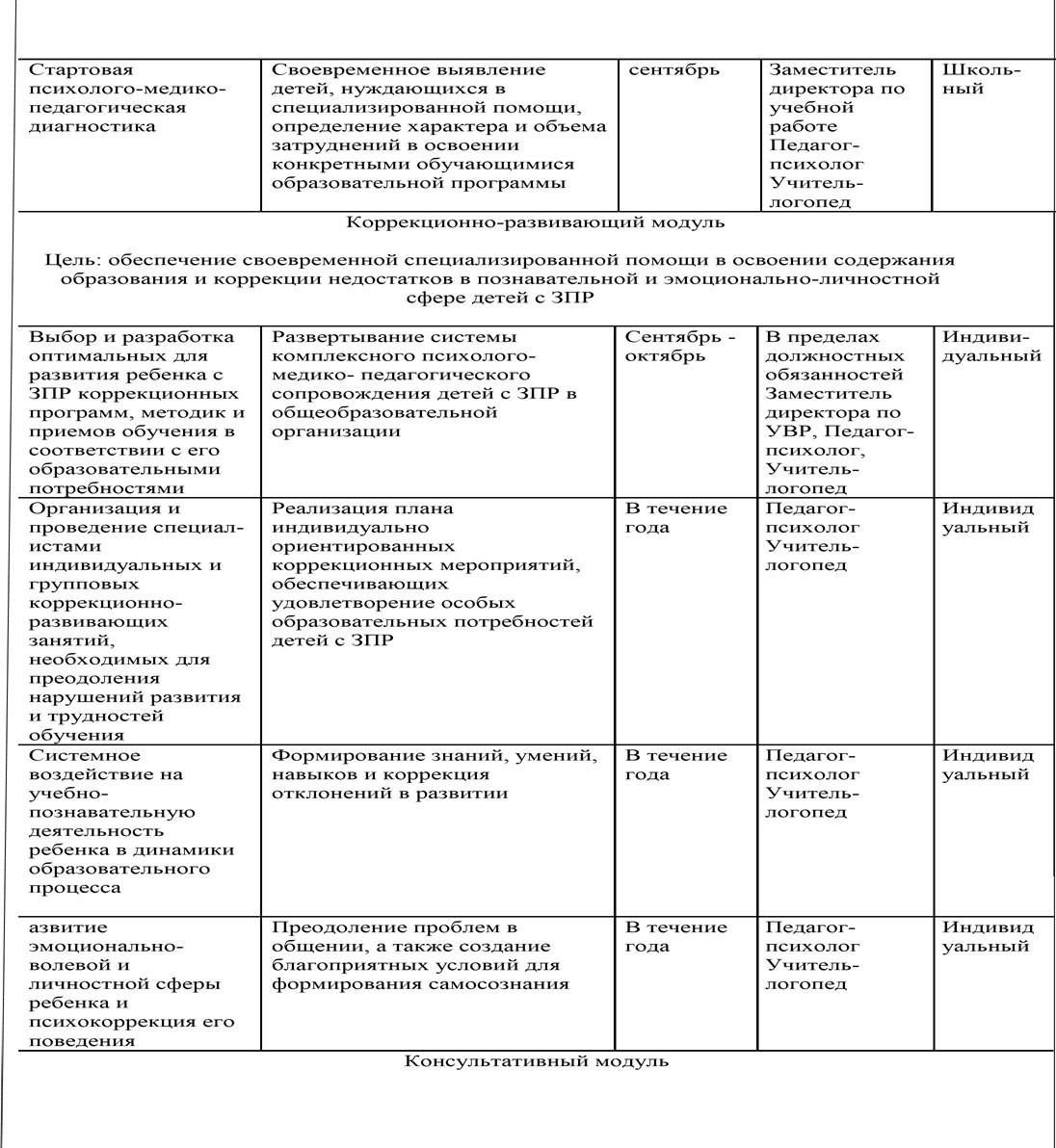 Программа занятий по коррекции и развитию познавательной и эмоционально-волевой сфер   обучающихся с ЗПРАдаптация школьного образования предполагает в первую очередь обращенность к особенностям ребенка, его всестороннее развитие, создание благоприятных условий для раскрытия способностей. В связи с этим комплексная психолого-педагогическая задача школьного обучения состоит в том, чтобы не только обеспечить усвоение совокупности конкретных знаний по школьным дисциплинам, но и сформировать у обучающихся представления об обобщенных приемах и способах выполнения различных умственных действий, что, в свою очередь, обеспечит лучшее усвоение конкретного предметно-учебного содержания. Это и есть, с одной стороны, механизм умственного развития, а с другой стороны – это путь формирования психологической основы обучения, обладающей внутренним  потенциалом развития, который позволит в будущем осуществляться не только саморазвитию и саморегуляции личности, но и эффективному самостоятельному приобретению знаний. Среди обучающихся в ЗПР возрастает число детей с трудностями в обучении обусловленными в первую очередь недостаточным уровнем их когнитивно-личностного развития. Особенно это относится к детям, наиболее нуждающимся в психологической помощи, - обучающимся коррекционных классов. Поэтому оказание действенной психологической помощи обучающимся с ЗПР на основном этапе обучения в настоящее время становится особенно актуальной задачей. Внимание обучающихся с ЗПР характеризуется повышенной отвлекаемостью, неустойчивостью, снижением способности распределять и концентрировать внимание. Произвольное, непроизвольное внимание, а также свойства внимания (концентрация, переключаемость, устойчивость, наблюдательность, распределение) значительно развиваются в результате специальных упражнений. Важную роль для ориентировки человека в окружающем мире играет память. У всех школьников с ЗПР наблюдаются недостатки памяти, при чем они касаются всех видов запоминания. В первую очередь у учащихся ограничен объем памяти и снижена прочность запоминания. Эти особенности влияют на запоминание как наглядного, так и словесного материала. На коррекционных занятиях необходимо развивать те виды памяти, которые оказываются наименее развитыми у ребенка (зрительная, слуховая, словесно - логическая). Работу по формированию памяти целесообразно проводить на не учебном материале, в различных жизненных ситуациях. Важно научить детей понимать, что значит запомнить, научиться группировать материал, выделять опорные слова, составлять план, устанавливать смысловые связи, т.е. развивать не только механическую, но и произвольную память. В развитии мыслительной деятельности обучающихся с ЗПР обнаруживается значительное отставание и своеобразие. Это выражается в несформированности таких операций, как анализ и синтез, в неумении выделять существенные признаки предмета и делать обобщения, в низком уровне развития абстрактного мышления. В процессе занятий необходимо научить рассматривать предмет или ситуацию с разных сторон, оперировать всеми необходимыми для решения задач данными. Понятие образного мышления подразумевает оперирование образами, проведение различных операций (мыслительных) с опорой на представления. Поэтому необходимо уделять внимание формированию у детей умения создавать в голове различные образы, т.е. визуализировать. Для обучающихся с ЗПР наиболее сложными являются задачи проблемного характера. Им свойственно поверхностное мышление, его направленность на случайные признаки, что особенно проявляется на словесно-логическом уровне. Через решение логических задач развивается словесно-логическое мышление. Необходимо подбирать такие задачи, которые бы требовали индуктивного (от единичного к общему) и дедуктивного (от общего к единичному) умозаключения. Решение мыслительных задач, которые трудно даются детям, рекомендуется выполнять с применением наглядности, постепенно снижая долю ее участия в мыслительном процессе.  Коррекционно – развивающая работа с детьми представляет собой организацию целостной осмысленной деятельности ребенка и педагога, проводимой в соответствии с определенными научно обоснованными принципами: Развитие умений и навыков, позволяющих в комплексе развивать познавательную деятельность и личность ребенка. Развитие умения думать, рассуждать, строить умозаключения, используя для этого диалог ребенка и учителя, в котором педагог задает вопросы, стимулирующие мышление.  Развитие у обучающихся основных (базовых) мыслительных операций и важнейших интеллектуальных умений, составляющих ядро любой познавательной деятельности человека. Коррекция и развитие понимания. Формирование умения понимать общий и переносный смысл слов, фраз, текстов.  Данная программа – это курс специальных индивидуальных и групповых занятий, направленных на развитие и коррекцию психических процессов и эмоционально-волевой сферы учащихся с ЗПР. Занятия проводятся по утвержденному расписанию, продолжительность одного занятия составляет 30 минут. При организации коррекционно-развивающей работы значительное внимание уделяется психологическим особенностям возрастных групп, индивидуальности детей, своеобразию их поведенческих и эмоциональных реакций. Коррекционно – развивающая работа с детьми с ЗПР осуществляется по принципу дифференцированного и индивидуального подхода. Индивидуальные занятия направлены на исправление недостатков психического развития этих детей, ликвидацию пробелов в знаниях. Коррекционные занятия проводятся с учащимися по мере выявления индивидуальных пробелов в их развитии и обучении. Учитываются возрастные черты мышления ученика. В разных классах могут быть использованы одни и те же методики и упражнения, но при этом меняется уровень их сложности. Универсальной формой коррекционных занятий является игра.  Цель программы: коррекция и развитие познавательной и эмоционально-волевойсферы детей, направленная подготовка к усвоению ими учебного материала. Задачи программы: Диагностика, формирование, развитие, совершенствование и коррекция познавательных процессов у детей (восприятия, внимания, памяти, мышления, моторной деятельности). Стимулирование интереса к учебной и игровой деятельности. Формирование позитивной мотивации к учебной деятельности. Участники программы: обучающиеся с особыми образовательными потребностями (5-9 класс).Время и место проведения: 1 раз в неделю, кабинет психолога Одной из главных задач программы и одним из важных конкретных ее результатов является всестороннее развитие разных форм и видов мыслительного анализа и синтеза. Целенаправленному и планомерному развитию подлежат как чувственные, так и логические их формы. Процессы анализа и синтеза пронизывают всю познавательную деятельность обучающихся. Основное направление здесь состоит в формировании умения вычленять отдельные признаки объектов, оперировать ими и интерпретировать их. Так, задачей развития сенсорной сферы является обогащение чувственного опыта обучающихся путем дифференцирования с разной степенью тонкости ощущений одной и той же модальности и одного и того же вида, сравнения их в том или ином отношении, включение ощущений в построение системы словесно-логических умозаключений. Главная задача, решаемая в процессе развития восприятия, — научить не только выделять и анализировать отдельные признаки или свойства воспринимаемых объектов (цвет, форма), но и научиться осмысливать увиденное, активно включая в процесс восприятия мыслительную деятельность (например: задание «Все ли ты увидел?»; «Загадочные контуры» и др.).  При развитии внимания значение придается как формированию его устойчивости, так и распределению внимания, т.е. умению контролировать выполнение одновременно двух или больше действий. Такое умение также основывается на расчлененном, дифференцированном отражении различных параметров и условий деятельности («Исключение лишнего», «Невидящие и не слышащие» и др.). Основным направлением в развитии памяти учащихся является формирование у них опосредованного запоминания, т.е. использования для запоминания вспомогательных средств, в том числе знаков-символов. Для этого требуется умение расчленять запоминаемые объекты на части, выделять в них различные свойства, устанавливать определенные связи и отношения между каким-либо из них и некоторой системой условных знаков («Подбери картинку», «Стихи и образы» и др.). Важное значение придается всестороннему развитию мыслительной деятельности, а именно таких ее операций, как анализ, синтез, обобщение, абстрагирование, установление закономерностей, формирование логических операций. Путь от глобального, целостного к дифференцированному, конкретному реализуется в последовательности заданий: начиная с заданий, в которых требуется оперирование объектами, сильно отличающимися, и где, следовательно, осуществляется достаточно грубый их анализ, и переходя к заданиям с оперированием объектами, отличающимися одним - двумя признаками и, следовательно, требующими тонкого анализа. Таким образом, постепенно закладываются основы абстрактного мышления («Только одно свойство» и др.). Не менее важной является и подготовка мышления учащихся к переходу на более высокие уровни понятийного, и словесно-логического мышления, требования к которым в средней школе значительно повышаются. Поэтому на уроках психологического развития вырабатываются у учащихся умения определять соотношения конкретных и более общих понятий: «род-вид», «целое-часть», «причина-следствие» и др., формируются элементарные логические операции («Расположи слова», «Целое-часть», «Найди причину и следствие» и др.).  Содержание программы 5 класс			6 класс 		7 класс8 класс9 класс Структура коррекционно – развивающих занятий: Вводная часть. Задачей вводной части является создание у обучающихся определенного положительного эмоционального настроя. (Можно придумать ритуал приветствия) Важным моментом вводной части является выполнение упражнений для улучшения мозговой деятельности. Для каждого урока подобраны специальные упражнения, стимулирующие те психические функции, которые подлежат развитию на данном занятии. Основная часть. Задания подбирались с учетом их направленности на осуществление дифференциации познавательных структур и с точки зрения удобства для индивидуальной и коллективной работы в группе. Для достижения развивающего эффекта необходимо многократное выполнение заданий. Однако для предотвращения снижения интереса учащихся к повторным выполнениям одного и того же задания обеспечивается разнообразие внешнего оформления содержания ряда заданий, но сохраняется единство их внутренней психологической направленности. Реализуется принцип «спирали», т.е. возвращение к одному и тому же заданию, но на более высоком уровне трудности (от 5 класса к 8). Заключительная часть. Задача: подведение итогов занятия, обсуждение результатов работы обучающихся и тех трудностей, которые у них возникали при выполнении заданий. Существенным моментом здесь являются ответы обучающихся на вопрос, чем они занимались и чему научились. Ритуал завершения занятия. В структуре занятий выделяются: Блок диагностики познавательных процессов: восприятия, внимания, памяти, мышления, моторной деятельности. Блок коррекции и развития этих познавательных процессов. В процессе проведения программы проводится работа с самими обучающимися, так и с педагогами, а также с родителями. Через групповые и индивидуальные консультации, круглые столы, консилиумы и т.д.  Оценка эффективности занятий психологического развитияДля оценки эффективности можно использовать следующие показатели: степень помощи, которую оказывает педагог-психолог обучающимся при выполнении заданий: чем помощь педагога меньше, тем выше самостоятельность обучающихся и, следовательно, выше развивающий эффект занятий;  поведение обучающихся на занятиях: живость, активность, заинтересованность школьников обеспечивают положительные результаты уроков; результаты выполнения контрольных психологических заданий, в качестве которых даются задания, уже выполнявшиеся учениками, но другие по своему внешнему оформлению, и выявляется, справляются ли ученики с этими заданиями самостоятельно; 		      Косвенным 	показателем 	эффективности 	данных 	занятий 	может 	быть повышение успеваемости по разным школьным дисциплинам, а также наблюдения учителей за работой учащихся на других уроках (повышение активности, работоспособности, внимательности, улучшение мыслительной деятельности и др.). Кроме того, представляется важным оценивать воздействие занятий психологического развития на эмоциональное состояние обучающихся. Для этого используются «смайлики». Методы работы: 1.Интеллектуальные задания способствуют расширению лексического запаса обучающихся в области психологии, помогают им овладеть некоторыми понятиями. 2.Дискуссионные методы. Групповая дискуссия позволяет реализовать принцип субъект-субъектного взаимодействия, выявить различные точки зрения на какую-либо проблему.  3.Метод направленной визуализации. Данный метод работы позволяет усилить резервы ребенка к достижению поставленных целей, способствует снятию эмоционального напряжения. 4.Метод признания достоинств. Данный метод позволяет стабилизировать самооценку учащегося, почувствовать уверенность в себе и осознать потребность в достижениях и стремление к успеху. 5.Групповая и индивидуальная работа. 6.Мозговой штурм. 7.Беседы. 8.Психогимнастика. Критериями эффективности программы являются (фиксируются в процессе наблюдения освоения обучающимися программы): снижение уровня школьной тревожности; мотивация на саморазвитие; повышение коммуникативной компетентности; активность и продуктивность обучающихся в деятельности, как в образовательной деятельности, так и внеклассной и внешкольной деятельности (отслеживается психологом, либо выявляется в процессе беседы с классным руководителем). Объективными методами измерения эффективности программы служат диагностические методы: методика изучения школьной мотивации обучающихся Карповой Г.А. Положительная динамика сдвигов показателей обучающихся по какой-либо шкале тестов служит подтверждением эффективности программы. Материально-техническое оснащение и оборудование. Занятия могут проходить как в специально оборудованном для тренингов классе, а также и в учебном классе после занятий. Кабинет должен быть оборудован стульями, какой-либо доской или стеной для возможности крепить продукты труда. Для реализации программы необходимо следующее оборудование: 	принадлежности для рисования: гуашевые краски, кисти, баночки для воды, цветные и простые карандаши, фломастеры, маркеры, ластик, бумага формата А4; клей, степлер, скотч-лента, ножницы; кнопки или магниты для крепления продуктов на доске, мячик; тетрадь для занятий, ручки для каждого участника; заготовленные задания ведущего на каждое занятие и упражнение; Психолого-медико-социальная помощь оказывается детям на основании заявления или согласия в письменной форме их родителей (законных представителей). Комплексное психолого-медико-социальное сопровождение и поддержка обучающихся с ЗПР обеспечиваются специалистами образовательной организации (педагогом-психологом, медицинским работником), регламентируются локальными нормативными актами образовательной организации, а также ее уставом. Реализация программы коррекционной работы АОП ООО предполагает продолжение функционирования системы комплексного психолого-медико-социального сопровождения и поддержки обучающихся с ЗПР, включающую: комплексное обследование, мониторинг динамики развития, успешности освоения адаптированной основной образовательной программы основного общего образования, проведение групповых и индивидуальных коррекционных занятий (в рамках реализации программы коррекционной работы), направленных на улучшение предметных и достижение метапредметных и личностных результатов образования.            Механизм взаимодействия, предусматривающий общую целевую и единую стратегическую направленность работы с учетом вариативно-деятельностной тактики учителей, специалистов в области коррекционной и специальной педагогики, специальной психологии, медицинских работников организации, осуществляющей образовательную деятельность, других организаций, осуществляющих образовательную деятельность и институтов общества, реализующийся в единстве урочной, внеурочной и внешкольной деятельности.Основными механизмами реализации программы коррекционной работы являются: оптимально выстроенное взаимодействие специалистов образовательной организации, обеспечивающее системное сопровождение обучающихся специалистами различного профиля; социальное партнерство, предполагающее профессиональное взаимодействие образовательной организации с внешними ресурсами (организациями различных ведомств, общественными организациями и другими институтами общества). Взаимодействие специалистов общеобразовательного учреждения включает: комплексность в определении и решении проблем обучающегося, предоставлении ему специализированной квалифицированной помощи; многоаспектный анализ личностного и познавательного развития обучающегося; составление комплексных заданий общего развития и коррекции отдельных сторон учебно-познавательной, речевой, эмоционально-волевой и личностной сфер ребѐнка; предоставление кадровых ресурсов для обеспечения высокого качества обучения; предоставление материально-технических ресурсов для создания условий, обеспечивающих повышение качества образовательного процесса; обеспечение распространения и внедрения в образовательный процесс инновационных технологий, распространение актуального педагогического опыта через подготовку методических рекомендаций, проведение мастер-классов, семинаров, оказание консультативной помощи и др. Механизм реализации раскрывается в учебном плане, во взаимосвязи программы коррекционной работы и рабочих программ, во взаимодействии разных педагогов и специалистов: логопеда, психологов, медицинских работников внутри организации; в сетевом взаимодействии с организациями, реализующими адаптированные программы обучения; с ПМПК, центрами психолого-педагогической, медицинской и социальной помощи; с семьей; и другими институтами общества (профессиональными образовательными организациями; организация дополнительного образования). ПМПК оказывает помощь учителям и родителям в разрешении сложных и конфликтных ситуаций, консультирует по проблемам обучения, воспитания, коррекции, развития и лечения учащихся. Обязательное условие в деятельности ПМПК - выработка обоснованных рекомендаций по основным направлениям коррекционно-развивающей работы с учащимися с ЗПР с последующим динамическим наблюдением за ребенком. Также осуществляется своевременный подбор и комбинирование комплекса профилактических, коррекционных мер, обеспечивающих организацию коррекционного и  развивающего   обучения  и  воспитания, возможно  внесение коррективов в процесс обучения. Нередко требуется  социальная  защита  ребенка в случаях  неблагоприятных условий  жизни при  психотравмирующих  обстоятельствах. Субъекты коррекционной работы с детьми с ЗПР: Педагог, классный руководитель; Методические объединения педагогов; Педагог-психолог, учитель-логопед; Врач (по запросу школы)Администрация; Родительские объединения (совет родителей); Объединения учащихся (совет учащихся). Разработка, корректировка и обсуждение результатов реализации программы коррекционной работы осуществляется на психолого-педагогическом консилиуме, эффективность деятельности которого оценивается в соответствии с Уставом образовательной организации (на педагогическом совете).  Планируемые результаты коррекционной работыВ итоге проведения коррекционной работы обучающиеся с ЗПР в достаточной мере осваивают основную образовательную программу основного общего образования. Результаты обучающихся с особыми образовательными потребностями на уровне основного общего образования демонстрируют готовность к последующему профессиональному образованию и достаточные способности к самопознанию, саморазвитию, самоопределению. Наблюдаются преодоление, компенсация или минимизация имеющихся особых образовательных потребностей и совершенствование личностных, регулятивных, познавательных и коммуникативных компетенций, что позволит школьникам освоить основную образовательную программ программу, успешно пройти итоговую аттестацию и продолжить обучение в выбранных профессиональных образовательных организациях разного уровня. Личностные результаты: сформированная мотивация к труду; ответственное отношение к выполнению заданий; адекватная самооценка и оценка окружающих людей; сформированный самоконтроль на основе развития эмоциональных и волевых качеств; умение вести диалог с разными людьми, достигать в нѐм взаимопонимания, находить общие цели и сотрудничать для их достижения; понимание ценностей здорового и безопасного образа жизни, наличие потребности в физическом самосовершенствовании, занятиях спортивно-оздоровительной деятельностью; понимание и неприятие вредных привычек (курения, употребления алкоголя, наркотиков); осознанный выбор будущей профессии и адекватная оценка собственных возможностей по реализации жизненных планов;  ответственное отношение к созданию семьи на основе осмысленного принятия ценностей семейной жизни.  Метапредметные результаты: продуктивное общение и взаимодействие в процессе совместной деятельности, согласование позиции с другими участниками деятельности, эффективное разрешение и предотвращение конфликтов; овладение навыками познавательной, учебно-исследовательской и проектной деятельности, навыками разрешения проблем; самостоятельное (при необходимости - с помощью) нахождение способов решения практических задач, применения различных методов познания; ориентирование в различных источниках информации, самостоятельное или с помощью; критическое оценивание и интерпретация информации из различных источников; овладение языковыми средствами, умениями их адекватного использования в целях общения, устного и письменного представления смысловой программы высказывания, ее оформления; определение назначения и функций различных социальных институтов.Предметные результаты освоения основной образовательной программы должны обеспечивать возможность дальнейшего успешного профессионального обучения и/или профессиональной деятельности школьников с ЗПР. Обучающиеся с ЗПР достигают предметных результатов освоения основной образовательной программы на различных уровнях (базовом, повышенном) в зависимости от их индивидуальных способностей, вида и выраженности особых образовательных потребностей, а также успешности проведенной коррекционной работы. На базовом уровне обучающиеся с ЗПР овладевают общеобразовательными и общекультурными компетенциями в рамках предметных областей ООП ООО. На повышенном уровне, ориентированном преимущественно на подготовку к последующему профессиональному образованию, дети с ЗПР достигают предметных результатов путем более глубокого, чем это предусматривается базовым курсом, освоением основ наук, систематических знаний и способов действий, присущих данному (данным) учебным предметам. Учитывая разнообразие и вариативность особых образовательных потребностей учащихся, а также различную степень их выраженности, прогнозируется достаточно дифференцированный характер освоения ими предметных  2.3 Программа внеурочной деятельности Внеурочная деятельность дополняет учебную деятельность и создает условия для личностного роста, метапредметных достижений, коррекции недостатков развития и профессионального выбора обучающихся с задержкой психического развития. Основная идея: создание педагогических условий развивающей среды для воспитания и социализации  школьников во внеурочной деятельности.Цель внеурочной деятельности: создание условий для проявления и развития ребенком своих интересов на основе свободного выбора, постижения духовно-нравственных ценностей и культурных традиций.Основные задачи:выявление интересов, склонностей, способностей, возможностей обучающихся к различным видам деятельности;  создание условий для индивидуального развития ребенка в избранной сфере внеурочной деятельности;   формирование системы знаний, умений, навыков в избранном направлении деятельности;   развитие опыта творческой деятельности, творческих способностей;  создание условий для реализации приобретенных знаний, умений и навыков;  развитие опыта неформального общения, взаимодействия, сотрудничества;  расширение рамок общения с социумом. Принципы организации внеурочной деятельности: соответствие возрастным особенностям обучающихся, преемственность с технологиями учебной деятельности;  опора на традиции и положительный опыт организации внеурочной деятельности школы; опора на ценности воспитательной системы школы;  свободный выбор на основе личных интересов и склонностей ребенка. 	Форма проведения – группы для занятий формируются из класса.  Составляется расписание занятий. Недельная нагрузка – 10 часов. В год на класс составляет 340 часов. Занятия имеют аудиторную занятость и внеаудиторную занятость (экскурсии, походы и т.д.).  Для недопущения перегрузки обучающихся допускается перенос образовательной нагрузки, реализуемой через внеурочную деятельность, на периоды каникул, но не более 1/2 количества часов. Внеурочная деятельность в каникулярное время может реализовываться в рамках тематических программ (лагерь с дневным пребыванием на базе общеобразовательной организации или на базе загородных детских центров, в походах, поездках и т. д.).Внеурочная деятельность представлена следующими направлениями работы: духовно-нравственное; спортивно-оздоровительное; социальное; 	общеинтеллектуальное;  Описание модели Раздел вариативной части учебного плана «Внеурочная деятельность» позволяет в полной мере реализовать требования федеральных государственных образовательных стандартов общего образования. За счет часов на внеурочные занятия общеобразовательное учреждение реализует дополнительные образовательные программы, программу социализации обучающихся, воспитательные программы. При организации внеурочной деятельности обучающихся будут использованы собственные ресурсы (учителя начальных классов, педагоги дополнительного образования, учитель физической культуры, библиотекарь). Коллектив школы  стремится создать такую инфраструктуру полезной занятости обучающихся во второй половине дня, которая способствовала бы обеспечению удовлетворения их личных потребностей. Дети идут на занятия по выбору в зависимости от своих интересов. Для ребенка создается особое образовательное пространство, позволяющее развивать собственные интересы, успешно проходить социализацию на новом жизненном этапе, осваивать культурные нормы и ценности. Организация занятий по направлениям раздела «Внеурочная деятельность» является неотъемлемой частью образовательного процесса в нашем образовательном учреждении и предоставляет обучающимся возможность выбора широкого спектра занятий, направленных на их развитие. Содержание занятий, предусмотренных в рамках внеурочной деятельности, сформировано с учётом пожеланий обучающихся и их родителей (законных представителей) и реализуется посредством различных форм организации, таких как, экскурсии, кружки, секции, олимпиады, конкурсы, соревнования, викторины, познавательные игры, поисковые исследования и т. д. Для реализации внеурочной деятельности педагоги нашего образовательного учреждения используют примерные программы внеурочной деятельности.  Кроме этого, мы вправе использовать программы, разработанные педагогами образовательного учреждения и получившие положительную экспертную оценку различного уровня: школьного методического объединения учителей-предметников; педагогического совета школы. Работа по привлечению школьников во внеурочную деятельность будет осуществляться через посещение кружков школы, дополнительного образования, воспитательные мероприятия. Материально-техническое обеспечениеДля реализации модели внеурочной деятельности в рамках ФГОС нового поколения в школе имеются необходимые условия: занятия в школе проводятся в одну смену, кабинеты классов, имеется столовая, в которой будет организовано питание, медицинский кабинет, актовый зал. Для организации внеурочной деятельности школа располагает спортивным залом со спортивным инвентарем для школьников, музыкальной аппаратурой, библиотекой, спортивной площадкой, кабинетом технологии.          Школа располагает кабинетами, оборудованными компьютерной техникой, кабинеты подключены к локальной сети Интернет. В школе есть мультимедийные проекторы, экраны. Планируемые результаты внеурочной деятельности -приобретение школьником социальных знаний (об общественных нормах, об устройстве общества, о социально одобряемых и неодобряемых формах поведения в обществе), понимание социальной реальности и повседневной жизни; -сформированность позитивных отношений школьника к базовым ценностям общества (человек, 	семья, 	Отечество, 	природа, 	мир, 	знания, 	труд, 	культура); -освоение опыта по получению социальной, гражданской коммуникативной компетенций школьника; -увеличение 	числа 	детей, 	охваченных 	организованным 	досугом; -воспитание у детей толерантности, навыков здорового образа жизни. Программа воспитания и социализацииПрограмма воспитания и социализации обучающихся с ОВЗ предусматривает формирование нравственного уклада школьной жизни, обеспечивающего создание соответствующей социальной среды развития обучающихся с ОВЗ и включающего воспитательную, учебную, внеучебную, социально значимую деятельность обучающихся с ОВЗ, основанную на системе духовных идеалов многонационального народа России, базовых национальных ценностей, традиционных моральных норм, реализуемого в совместной социально-педагогической деятельности школы, семьи и других субъектов общественной жизни.Программа воспитания и социализации обучающихся с ОВЗ направлена на обеспечение их духовно-нравственного развития и воспитания, социализации, профессиональной ориентации, формирование экологической культуры, культуры здорового и безопасного образа жизни.Целью программы на уровне основного общего образования является социально-педагогическая поддержка становления и развития высоконравственного, творческого, компетентного гражданина России, принимающего судьбу Отечества как свою личную, осознающего ответственность за судьбу своей страны, укоренённого в духовных и культурных традициях многонационального народа Российской Федерации.На уровне основного общего образования для достижения поставленной цели воспитания и социализации обучающихся с ОВЗ решаются определенные задачи.1.Задачи в области формирования личностной культуры: - формирование способности к духовному развитию, реализации творческого потенциала в учебно-игровой, предметно-продуктивной, социально ориентированной, общественно полезной деятельности на основе традиционных нравственных установок и моральных норм, непрерывного образования, самовоспитания и универсальной духовно-нравственной компетенции — «становиться лучше»;- укрепление нравственности, основанной на свободе воли и духовных отечественных традициях, внутренней установке личности школьника поступать согласно своей совести;- формирование основ нравственного самосознания личности (совести) — способности подростка формулировать собственные нравственные обязательства, осуществлять нравственный самоконтроль, требовать от себя выполнения моральных норм, давать нравственную оценку своим и чужим поступкам;- формирование нравственного смысла учения, социально ориентированной и общественно полезной деятельности;- формирование морали — осознанной обучающимся с ОВЗ необходимости поведения, ориентированного на благо других людей и определяемого традиционными представлениями о добре и зле, справедливом и несправедливом, добродетели и пороке, должном и недопустимом;- усвоение обучающимся с ОВЗ базовых национальных ценностей, духовных традиций народов России;- укрепление у подростка позитивной нравственной самооценки, самоуважения и жизненного оптимизма;- развитие эстетических потребностей, ценностей и чувств;- развитие способности открыто выражать и аргументированно отстаивать свою нравственно оправданную позицию, проявлять критичность к собственным намерениям, мыслям и поступкам;- развитие способности к самостоятельным поступкам и действиям, совершаемым на основе морального выбора, к принятию ответственности за их результаты;- развитие трудолюбия, способности к преодолению трудностей, целеустремлённости и настойчивости в достижении результата;- формирование творческого отношения к учёбе, труду, социальной деятельности на основе нравственных ценностей и моральных норм;- формирование у подростка первоначальных профессиональных наме-рений и интересов, осознание нравственного значения будущего профессионального выбора;- осознание подростком ценности человеческой жизни, формирование умения противостоять в пределах своих возможностей действиям и влияниям, представляющим угрозу для жизни, физического и нравственного здоровья, духовной безопасности личности;- формирование экологической культуры, культуры здорового и безопасного образа жизни.2. Задачи в области формирования социальной культуры:- формирование российской гражданской идентичности, включающей в себя идентичность члена семьи, школьного коллектива, территориально-культурной общности, этнического сообщества, российской гражданской нации;- укрепление веры в Россию, чувства личной ответственности за Отечество, заботы о процветании своей страны;-  развитие патриотизма и гражданской солидарности;- развитие навыков и умений организации и осуществления сотрудничества с педагогами, сверстниками, родителями, старшими и младшими в решении личностно и социально значимых проблем на основе знаний, полученных в образовательной деятельности;- формирование у подростков первичных навыков успешной социали-зации, представлений об общественных приоритетах и ценностях, ориентированных на эти ценности образцах поведения через практику общественных отношений с представителями различных социальных групп;-  формирование у подростков социальных компетенций, необходимых для конструктивного, успешного и ответственного поведения в обществе;-  укрепление доверия к другим людям, институтам гражданского общества, государству;- развитие доброжелательности и эмоциональной отзывчивости, понимания и сопереживания другим людям, приобретение опыта оказания помощи другим людям;- усвоение гуманистических и демократических ценностных ориентаций;- формирование осознанного и уважительного отношения к традицион-ным религиям России, к вере и религиозным убеждениям других людей, понимание значения религиозных идеалов в жизни человека, семьи и общества, роли традиционных религий в историческом и культурном развитии России;- формирование культуры межэтнического общения, уважения к культурным, религиозным традициям, образу жизни представителей народов России.3. Задачи  в области формирования семейной культуры:-  укрепление отношения к семье как основе российского общества;-  формирование представлений о значении семьи для устойчивого и успешного развития человека;-  укрепление у обучающегося уважительного отношения к родителям, осознанного, заботливого отношения к старшим и младшим;-  усвоение нравственных ценностей семейной жизни: любовь, забота о любимом человеке, продолжение рода, духовная и эмоциональная близость членов семьи, взаимопомощь и др.;-  формирование начального опыта заботы о социально- психологическом благополучии своей семьи;-  знание традиций своей семьи, культурно-исторических и этнических традиций семей своего народа, других народов России.Организация деятельности по воспитанию и социализации обучающихся с ОВЗ осуществляется по следующим направлениям:Воспитание гражданственности, патриотизма, уважения к правам, свободам и обязанностям человека.Ценности, формируемые у обучающихся с ОВЗ: любовь к России, своему народу, своему краю, гражданское общество, свобода личная и национальная, доверие к людям, институтам государства и гражданского общества, социальная солидарность, мир во всём мире, многообразие и уважение культур и народов.2) Воспитание социальной ответственности и компетентности.  Ценности: правовое государство, демократическое государство, социальное государство; закон и правопорядок, социальная компетентность, социальная ответственность, служение Отечеству, ответственность за настоящее и будущее своей страны.3) Воспитание нравственных чувств, убеждений, этического сознания. Ценности: нравственный выбор, смысл жизни, справедливость, милосердие, честь, достоинство, уважение родителей, уважение достоинства другого человека, равноправие, ответственность, любовь и верность, забота о старших и младших; свобода совести и вероисповедания, толерантность; представление о светской этике, вере, духовности, ценностях религиозного мировоззрения, формируемое на основе межконфессионального диалога; духовно-нравственное развитие личности.4) Воспитание экологической культуры, культуры здорового и безопасного образа жизни.Ценности: экологическая безопасность; экологическая грамотность; физическое, физиологическое, репродуктивное, психическое, социально-психологическое, духовное здоровье; экологическая культура; экологически целесообразный здоровый и безопасный образ жизни; ресурсосбережение; экологическая ответственность; социальное партнёрство для улучшения экологического качества окружающей среды; устойчивое развитие общества в гармонии с природой.Воспитание трудолюбия, сознательного, творческого отношения к образованию, труду и жизни, подготовка к сознательному выбору профессии. Ценности: стремление к познанию и истине, научная картина мира, нравственный смысл учения и самообразования, интеллектуальное развитие личности; уважение к труду и людям труда; нравственный смысл труда, творчество и созидание; целеустремленность и настойчивость, бережливость, выбор профессии.6) Воспитание ценностного отношения к прекрасному, формирование основ эстетической культуры   (эстетическое воспитание).Ценности: красота, гармония, духовный мир человека, самовыражение личности в творчестве и искусстве, эстетическое развитие личности.Все направления воспитания и социализации важны, дополняют друг друга и обеспечивают развитие личности на основе отечественных духовных, нравственных и культурных традиций. В основе Программы духовно-нравственного развития и социализации обучающихся с ОВЗ на уровне основного общего образования лежат определенные  принципы.Принцип ориентации на идеалИдеал – это высшая ценность, высшая норма нравственных отношений, превосходная степень нравственного представления о должном. Идеалы сохраняются в традициях и служат основными ориентирами человеческой жизни, духовно-нравственного и социального развития личности. В содержании программы должны быть актуализированы определённые идеалы, хранящиеся в истории нашей страны, в культурах народов России, в том числе в религиозных культурах, в культурных традициях народов мира.Принцип следования нравственному примеруСледование примеру — ведущий метод воспитания. Содержание учебной деятельности, внеучебной и внешкольной деятельности должно быть наполнено примерами нравственного поведения. Особое значение для духовно-нравственного развития обучающегося с ОВЗ имеет пример учителя.Принцип диалогического общенияДиалог исходит из признания и безусловного уважения права воспитанника свободно выбирать и сознательно присваивать ту ценность, которую он полагает как истинную. Диалог не допускает сведения нравственного воспитания к морализаторству и монологической проповеди, но предусматривает его организацию средствами равноправного межсубъектного диалога. Выработка личностью собственной системы ценностей, поиски смысла жизни невозможны вне диалогического общения подростка с окружающими.Принцип идентификации (персонификации)Идентификация — устойчивое отождествление себя со значимым другим, стремление быть похожим на него. В подростковом возрасте идентификация является ведущим механизмом развития ценностно-смысловой сферы личности. Идентификация в сочетании со следованием нравственному примеру укрепляет совесть — нравственную рефлексию личности, мораль — способность подростка формулировать собственные нравственные обязательства, социальную ответственность — готовность личности поступать в соответствии с моралью и требовать этого от других.Принцип полисубъектности воспитания и социализацииПодросток включён в различные виды социальной, информационной, коммуникативной деятельности. Эффективная организация воспитания и социализации современных подростков возможна при условии согласования (прежде всего, на основе общих духовных и общественных идеалов, ценностей) социально-педагогической деятельности различных общественных субъектов: школы, семьи, организаций дополнительного образования, культуры и спорта, общественных организаций и др. При этом деятельность образовательной организации, педагогического коллектива школы в организации социально-педагогического партнёрства должна быть ведущей. Принцип системно-деятельностной организации воспитанияОдин из основателей системно-деятельностного подхода – А.Н.Леонтьев, определял воспитание как преобразование знания о ценностях в реально действующие мотивы поведения. Принятие ребенком ценностей происходит через его собственную деятельность, педагогически организованное сотрудничество с учителями и воспитателями, родителями, сверстниками, другими значимыми для него субъектами. Интеграция содержания различных видов деятельности обучающихся с ОВЗ в рамках программы их духовно-нравственного развития и воспитания осуществляется на основе базовых национальных ценностей. Для решения воспитательных задач обучающиеся с ОВЗ вместе с педагогами, родителями, иными субъектами культурной, гражданской жизни обращаются к содержанию:- общеобразовательных дисциплин;- произведений искусства;- периодической печати, публикаций, радио- и телепередач, отражающих современную жизнь;- духовной культуры и фольклора народов России;- истории, традиций и современной жизни своей Родины, своего края, своей семьи;- жизненного опыта своих родителей и прародителей;- общественно полезной, личностно значимой деятельности в рамках педагогически организованных социальных и культурных практик;- других источников информации и научного знания.Системно-деятельностная организация воспитания должна преодолевать изоляцию подростковых сообществ и обеспечивать их полноценную и своевременную социализацию. Школе как социальному субъекту — носителю педагогической культуры - принадлежит ведущая роль в осуществлении воспитания и успешной социализации подростка.Этапы реализации программы:1 этап – подготовительный (организационно-административный) – 2015 – 2016 учебный год.2 этап – содержательно – деятельностный (практический) – 2016 - 2018 учебные годы.3 этап - этап социализации обучающихся с ОВЗ – 2018 – 2019 учебный год.4 этап – рефлексивный – 2019 – 2020 учебный год.Содержание деятельности на каждом этапе:1 этап – подготовительный (организационно-административный):-  формирование уклада и традиций школы, ориентированных на создание системы общественных отношений обучающихся с ОВЗ, учителей и родителей в духе гражданско-патриотических ценностей, партнёрства и сотрудничества, приоритетов развития общества и государства;-  изучение социума, развитие форм социального партнёрства с общественными институтами и организациями для расширения поля социального взаимодействия обучающихся с ОВЗ;-  адаптация процессов стихийной социальной деятельности обучающ-ихся с ОВЗ средствами целенаправленной деятельности по программе социализации;-  координация деятельности заинтересованных лиц — сверстников, учителей, родителей, сотрудников школы, представителей общественных и иных организаций -  для решения задач социализации;-  создание возможности для влияния обучающихся с ОВЗ на изменения школьной среды, форм, целей и стиля социального взаимодействия школьного социума;-  поддержание субъектного характера социализации обучающегося с ОВЗ, развития его самостоятельности и инициативности в социальной деятельности;- разработка проектов по формированию у детей творческого, нравственного отношения к собственной жизни в соотнесении с жизнью других людей.2 этап – содержательно – деятельностный (практический):-  реализация комплекса проектов;- развитие в коллективе, в каждом ребёнке самостоятельности, инициативности, ответственности, творчества;-  обеспечение целенаправленности, системности и непрерывности процесса социализации обучающихся с ОВЗ;-  обеспечение разнообразия форм педагогической поддержки социальной деятельности, создающей условия для личностного роста обучающихся с ОВЗ, продуктивного изменения поведения;-  создание условий для социальной деятельности обучающихся с ОВЗ в процессе обучения и воспитания; -  обеспечение возможности социализации обучающихся с ОВЗ в направлениях адаптации к новым социальным условиям;-  определение динамики выполняемых обучающимися с ОВЗ социальных ролей для оценивания эффективности их вхождения в систему общественных отношений;-  использование социальной деятельности как ведущего фактора формирования личности обучающегося с ОВЗ;-  использование роли коллектива в формировании идейно-нравственной ориентации личности обучающегося с ОВЗ, его социальной и гражданской позиции;-  стимулирование сознательных социальных инициатив и деятельности обучающихся с ОВЗ с опорой на мотив деятельности (желание, осознание необходимости, интерес и др.).3 этап - этап социализации обучающихся с ОВЗ:-  формирование активной гражданской позиции и ответственного поведения в процессе учебной, внеучебной, внешкольной, общественно значимой деятельности обучающихся с ОВЗ;-  усвоение социального опыта, основных социальных ролей, соответст-вующих возрасту обучающихся с ОВЗ в части освоения норм и правил общественного поведения;-  достижение уровня физического, социального и духовного развития, адекватного своему возрасту;-  умение решать социально-культурные задачи (познавательные, морально-нравственные, ценностно-смысловые), специфичные для возраста обучающегося с ОВЗ;-  поддержание разнообразных видов и типов отношений в основных сферах своей жизнедеятельности: общение, учёба, игра, спорт, творчество, увлечения (хобби);-  активное участие в изменении школьной среды и в изменении доступных сфер жизни окружающего социума;-  осознание мотивов своей социальной деятельности;-  развитие способности к добровольному выполнению обязательств как личных, так и основанных на требованиях коллектива, формирование моральных чувств, необходимых привычек поведения, волевых качеств;-  владение формами и методами самовоспитания: самокритика, самов-нушение, эмоционально-мысленный перенос в положение другого человека.4 этап – рефлексивный:- выявление результативности реализации программы;- создание условий для дальнейшего совершенствования коллектива.Предполагаемые личностные результаты работы в рамках Программы воспитания  и социализации  должны отражать:1)  воспитание российской гражданской идентичности: патриотизма, уважения к Отечеству, прошлому и настоящему многонационального народа России; осознание своей этнической принадлежности, знание истории, языка, культуры своего народа, своего края, основ культурного наследия народов России и человечества; воспитание чувства ответственности и долга перед Родиной;2) формирование ответственного отношения к учению, готовности и способности обучающихся с ОВЗ к саморазвитию и самообразованию на основе мотивации к обучению и познанию,  осознанному выбору и построению дальнейшей индивидуальной траектории образования на базе ориентировки в мире профессий, а также на основе формирования уважительного отношения к труду, развития опыта участия в социально значимом труде; 3) формирование целостного мировоззрения, соответствующего современному уровню развития науки и общественной практики, учитывающего социальное, культурное, языковое, духовное многообразие современного мира;4) формирование осознанного, уважительного и доброжелательного отношения к другому человеку, его мнению, мировоззрению, культуре, языку, вере, гражданской позиции;  готовность и способность вести диалог с другими людьми и достигать в нём взаимопонимания; 5) освоение социальных норм, правил поведения, ролей и форм социальной жизни в группах и сообществах; участие в школьном самоуправлении и  общественной жизни в пределах возрастных компетенций с учётом региональных, этнокультурных, социальных и экономических особенностей; 6) развитие морального сознания и компетентности в решении моральных проблем на основе личностного выбора, формирование нравственного поведения, осознанного и ответственного отношения к собственным поступкам; 7) формирование коммуникативной компетентности в общении и  сотрудничестве со сверстниками, детьми старшего и младшего возраста, взрослыми в процессе различных  видов деятельности;8) формирование ценности  здорового и безопасного образа жизни; 9)  осознание значения семьи в жизни человека и общества, принятие ценности семейной жизни, уважительное и заботливое отношение к членам своей семьи;10) развитие эстетического сознания через освоение художественного наследия народов России и мира,  творческой деятельности эстетического характера.Личностные характеристики выпускника(«Портрет выпускника основной школы»):- любящий свой край и своё Отечество, знающий русский и родной язык, уважающий свой народ, его культуру и духовные традиции; - осознающий и принимающий ценности человеческой жизни, семьи, гражданского общества, многонационального российского народа, человечества;- активно и заинтересованно познающий мир, осознающий ценность труда, науки и творчества;- умеющий учиться, осознающий важность образования и самообразования для жизни и деятельности, способный применять полученные знания на практике; - социально активный, соизмеряющий свои поступки с нравственными ценностями, осознающий свои обязанности перед семьёй, обществом, Отечеством;- уважающий других людей, умеющий вести конструктивный диалог, достигать взаимопонимания, сотрудничать для достижения общих результатов;- осознанно выполняющий правила здорового и экологически целесообразного образа жизни, безопасного для человека и окружающей его среды; - ориентирующийся в мире профессий, понимающий значение профессиональной деятельности для человека.Основное содержание воспитания и социализации обучающихся с ОВЗВоспитание гражданственности, патриотизма, уважения к правам, свободам и обязанностям человека.Таблица 30Воспитание социальной ответственности и компетентностиТаблица 31Воспитание нравственных чувств, убеждений, этического сознанияТаблица 32Воспитание экологической культуры, культуры здорового и безопасного образа жизниТаблица 33Воспитание трудолюбия, сознательного, творческого отношения к образованию, труду и жизни, подготовка к сознательному выбору профессииТаблица 34Воспитание ценностного отношения к прекрасному, формирование основ эстетической культуры (эстетическое воспитание)Таблица 35Методика и инструментарий мониторинга эффективности реализации программы воспитания и социализации обучающихся с ОВЗПоскольку предметом деятельности и главным субъектом Программы воспитания и социализации является становящийся человек во всей его многомерности (личностно-индивидуальной, гражданской, социально-культурной и мн.др.), то мониторингу,  в идеале,  подлежат его жизнедеятельностные проявления в каждом из этих измерений. Эти проявления - система его  отношений к самому себе, обществу и  природе. Эта система отношений предстает перед воспитателями (учителями, родителями)  в виде поведения человека в различных ситуациях. Важная особенность: гражданская и личностная зрелость человека не имеет и не может иметь собственной, «независимой», шкалы оценок - оценивание всегда происходит в той системе  норм, которая принята в данном сообществе. Отсюда многообразие таких систем: они свои  у разных этносов,  конфессий и т.д. Поэтому так важно при разработке Программы социализации условиться об исходной поведенческой матрице, которую участники образовательного процесса  принимают в качестве некоторого  стандарта приемлемости, нарушение которого будет означать выход индивидуального поведения за пределы одобряемой общественным мнением легитимности.  Речь идет фактически  об установлении изначальных «правил игры» и об их доведении до главных ее субъектов – до самих обучающихся с ОВЗ. Они должны не только знать и понимать мотивацию организуемого организацией, осуществляющей образовательную деятельность, процесса их социализации, но и принять ее как свою собственную. Таким образом, ход мониторинга Программы (а равно ее результаты и эффекты) должны оценивать обе группы ее участников: и сами подростки,  и взрослые (учителя, воспитатели, родители). При этом периодические открытые совместные обсуждения происходящих перемен (их глубины, характера, индивидуального и общественного значения и т.п.) следует рассматривать как важнейший элемент рефлексии программной деятельности. Собственно говоря, именно здесь и формулируются оценочные суждения, которые, по взаимному согласию, можно фиксировать либо в виде персональных характеристик, либо в качестве личных достижений для пополнения своего портфолио, либо в виде благодарностей.  Речь при этом может идти исключительно о качественном оценивании  индивидуального «продвижения» каждого подростка  относительно самого себя; никакие «баллы», «проценты» и другие подобные измерители считаются неприемлемыми. Таким образом, инструментарий мониторинга социализации состоит:1) в формировании ориентиров, которыми организация, осуществляющая образовательную деятельность,  будет руководствоваться при работе над основной образовательной программой;2) в отслеживании индивидуального и коллективного прогресса обучающихся с ОВЗ по всем направлениям и формам деятельности, определенных в качестве ориентиров. Пафос деятельности по конструированию пространства социализации в том, что его освоение подростками должно раскрывать перед ними самими их возможное будущее, помочь им совершить в него  осознанный и психологически подготовленный переход. В «обычном», традиционном, стихийно возникающем и никем целенаправленно не организуемом  пространстве они  чувствуют, но слабо  осознают вызовы этого перехода и уж тем более не знают способов, которые для этого можно использовать. Программа социализации призвана «навести мосты» между самоценностью проживаемого подростками возраста и своевременной социализацией, между их  внутренним миром и внешним – с его нормами, требованиями и вызовами.. И сделать это нужно так, чтобы, с одной стороны,  помочь подросткам избежать социально-психологических стрессов (или помочь справиться с  уже полученными), а   с другой – подготовить их к бесконфликтному, конструктивному взаимодействию  с другими людьми на следующих этапах жизни.Мониторинг представляет собой систему диагностических исследований, направленных на комплексную оценку результатов эффективности реализации Программы воспитания и социализации обучающихся с ОВЗ. В качестве основных показателей и объектов исследования эффективности  реализации Программы выступают:1.Особенности развития личностной, социальной, экологической, трудовой (профессиональной) и здоровьесберегающей культуры обучающихся с ОВЗ.2. Социально-педагогическая среда, общая психологическая атмосфера и нравственный уклад школьной жизни.3. Особенности детско-родительских отношений и степень включенности родителей (законных представителей) в учебную и учебно-воспитательную деятельность. Основные принципы организации мониторинга эффективности реализации Программы воспитания и социализации обучающихся с ОВЗ:- принцип системности предполагает изучение планируемых результатов развития обучающихся с ОВЗ в качестве составных (системных) элементов общего процесса воспитания и социализации обучающихся с ОВЗ;-  принцип личностно-социально-деятельностного подхода ориентирует исследование эффективности деятельности организации, осуществляющей образовательную деятельность, на изучение процесса воспитания и социализации обучающихся с ОВЗ в единстве основных социальных факторов их развития: социальной среды, воспитания, деятельности личности, её внутренней активности;- принцип объективности предполагает формализованность оценки (независимость исследования и интерпретации данных) и предусматривает необходимость принимать все меры для исключения пристрастий, предубеждений, корпоративной солидарности и недостаточной профессиональной компетентности специалистов в процессе исследования;- принцип детерминизма (причинной обусловленности) указывает на обусловленность, взаимодействие и влияние различных социальных, педагогических и психологических факторов на воспитание и социализацию обучающихся с ОВЗ;- принцип признания безусловного уважения прав предполагает отказ от прямых негативных оценок и личностных характеристик  обучающихся с ОВЗ.Образовательное учреждение должно соблюдать моральные и правовые нормы исследования, создавать условия для проведения мониторинга эффективности реализации Программы воспитания и социализации обучающихся с ОВЗ.Методологический инструментарий мониторинга воспитания и социализации обучающихся с ОВЗИнструментарий мониторинга предусматривает использование следующих методов:Тестирование – исследовательский метод, позволяющий выявить степень соответствия планируемых и реально достигаемых результатов  воспитания и социализации обучающихся с ОВЗ путем анализа результатов и способов выполнения обучающимися с ОВЗ ряда специально разработанных заданий.Опрос – получение информации, заключенной в словесных сообщениях  обучающихся с ОВЗ. Используются следующие виды опроса:- анкетирование (ответы обучающихся с ОВЗ на специально подготовленные вопросы анкеты);- интервью (разговор между исследователем и обучающимся с ОВЗ по заранее разработанному плану, составленному в соответствии с задачами  исследования процесса  воспитания и социализации обучающихся с ОВЗ). В ходе интервью исследователь создает благоприятную атмосферу общения и условия для получения более достоверных результатов;- беседа (тематически направленный диалог между исследователем и обучающимся с ОВЗ с целью получения сведений об особенностях  процесса воспитания и социализации обучающихся с ОВЗ).Психолого-педагогическое наблюдение -  целенаправленное восприятие и фиксация особенностей, закономерностей развития и воспитания обучающихся с ОВЗ.Психолого-педагогический эксперимент – основной метод исследования воспитания и социализации обучающихся с ОВЗ. Основной целью исследования является изучение динамики процесса воспитания и социализации обучающихся с ОВЗ в условиях специально организованной воспитательной деятельности.В рамках психолого-педагогического исследования  выделяют три этапа:1 этап. Контрольный этап исследования  (диагностический срез) ориентирован на сбор данных социального и психолого-педагогического исследований до реализации Программы воспитания и социализации обучающихся с ОВЗ.2 этап. Формирующий этап исследования предполагает реализацию основных направлений Программы воспитания и социализации обучающихся с ОВЗ.3 этап.  Интерпретационный этап исследования ориентирован на сбор данных социального и психолого-педагогического исследований после реализации Программы воспитания и социализации обучающихся с ОВЗ. Заключительный этап предполагает исследование динамики воспитания и социализации обучающихся с ОВЗ.Для изучения динамики процесса воспитания и социализации обучающихся с ОВЗ результаты исследования, полученные в рамках контрольного этапа эксперимента, изучаются в сравнении с экспериментальными данными интерпретационного этапа исследования. Планируемые результаты воспитания и социализации обучающихся с ОВЗ по каждому направлениюВоспитание гражданственности, патриотизма, уважения к правам, свободам и обязанностям человека:- ценностное отношение к России, своему народу, краю, отечественному культурно-историческому наследию, государственной символике, законам РФ, родным языкам, народным традициям, старшему поколению;- знание основных положений Конституции РФ, символов государства, субъекта РФ, в котором находится организация, осуществляющая образовательную деятельность;- системные представления о народах России, понимание их общей исторической судьбы, единства народов нашей страны; опыт социальной и межкультурной коммуникации;- представление об институтах гражданского общества, их истории и современном состоянии в России и мире, о возможности участия граждан в общественном управлении; опыт участия в гражданской жизни;- понимание защиты Отечества как конституционного долга и священной обязанности гражданина, уважительное отношение к Российской армии, к защитникам Родины;- уважительное отношение к органам охраны правопорядка;- знание национальных героев и важнейших событий истории России;- знание государственных праздников, их истории и значения для общества.Воспитание социальной ответственности и компетентности:- сознательное принятие роли гражданина;- умение принимать или не принимать информацию, поступающую из социальной среды, СМИ, Интернета, исходя из традиционных духовных ценностей и моральных норм;- первоначальные навыки практической деятельности в составе различных социокультурных групп конструктивной общественной направленности;- сознательное понимание своей принадлежности к социальным общностям (семья, классный и школьный коллектив, неформальные подростковые общности), определение своего места и роли в этих сообществах;- умение вести дискуссию по социальным вопросам, обосновывать свою гражданскую позицию, вести диалог и достигать взаимопонимания;- умение самостоятельно разрабатывать, согласовывать со сверстниками, учителями, родителями и выполнять правила поведения в семье, коллективе;- умение моделировать простые социальные отношения, прогнозировать развитие социальной ситуации в семье, классном и школьном коллективе, сельском поселении;-  ценностное отношение к своему социальному полу, знание и принятие правил полоролевого поведения в контексте традиционных моральных норм.Воспитание нравственных чувств, убеждений,этического сознания:-  ценностное отношение к школе, своему городу, народу, России, к героическому прошлому и настоящему нашего Отечества; желание продолжать героические традиции;- чувство дружбы к представителям всех национальностей РФ;- умение сочетать  личные и общественные интересы, дорожить своей честью, честью своей семьи, школы, понимание отношений ответственной зависимости людей друг от друга; установление дружеских взаимоотношений, основанных на взаимопомощи и взаимной поддержке;- уважение родителей, понимание сыновнего долга как конституционной обязанности, уважительное отношение к  старшим, доброжелательное отношение к сверстникам и младшим;- знание традиций своей семьи и школы, бережное отношение к ним;- понимание значения религиозных идеалов в жизни человека; общие представления о религиозной картине мира;- понимание нравственной сущности  правил культуры поведения, общения и речи, умение выполнять их независимо от внешнего контроля; умение преодолевать конфликты  в общении;- понимание необходимости самодисциплины;- готовность к самоограничению для достижения собственных нравственных идеалов; стремление вырабатывать и осуществлять личную программу самовоспитания;- потребность в выработке волевых черт характера, способность  ставить перед собой значимые цели, желание участвовать в их достижении, способность объективно оценивать себя;- умение устанавливать со сверстниками другого пола дружеские, гуманные, искренние отношения, основанные на нравственных нормах; стремление к честности и скромности, красоте и благородству во взаимоотношениях; нравственное представление о дружбе и любви;- осознание значения семьи для жизни человека, его личностного и социального развития, продолжения рода;- понимание взаимосвязи физического, нравственного и социально-психологического здоровья человека, влияния нравственности человека на его жизнь, здоровье, благополучие;-  понимание возможного негативного влияния на морально-психологическое состояние человека компьютерных игр, кино, телепередач, рекламы; умение противодействовать разрушительному влиянию информационной среды.Воспитание экологической культуры, культуры здорового и безопасного образа жизни:- ценностное отношение к жизни во всех ее проявлениях, качеству окружающей среды, своему здоровью, здоровью своих родных, близких, сверстников;- осознание ценности экологически целесообразного, здорового и безопасного образа жизни, взаимной связи здоровья человека и экологического состояния окружающей его среды, роли экологической культуры и обеспечения личного и общественного здоровья и безопасности;- начальный опыт участи я в пропаганде экологически целесообразного поведения;- знание единства и взаимовлияния различных видов здоровья человека: физического, физиологического, психического, духовного, социально-психологического, их обусловленности внутренними и внешними факторами;- знание норм и правил экологической этики, законодательства в области экологии и здоровья;- знание глобальной взаимосвязи и взаимозависимости природных и социальных явлений;- умение выделять ценность экологической культуры, экологического качества окружающей среды, здоровья, здорового и безопасного образа жизни как целевой приоритет при организации собственной жизнедеятельности, при взаимодействии с людьми;-  умение устанавливать причинно-следственные связи возникновения и развития явлений в экосистемах;- умение строить свою деятельность и проекты с учетом создаваемой нагрузки на социоприродное окружение, формирование личного опыта здоровьесберегающей деятельности; - негативное отношение к курению, употреблению алкогольных напитков, наркотиков и других психоактивных веществ  (ПАВ); отрицательное отношение к лицам и организациям, пропагандирующим курение, распространяющим ПАВ;- отрицательное отношение к загрязнению окружающей среды, расточительному расходованию природных ресурсов и энергии;- умение противостоять негативным факторам, способствующим ухудшению здоровья;- понимание важности физической культуры и спорта для здоровья человека, его образования, труда и творчества, всестороннего развития личности;- умение рационально использовать физическую и интеллектуальную деятельность, оптимально сочетать труд и отдых, проявление интереса к прогулкам на природе, подвижным играм участию в спортивных соревнованиях;- формирование опыта участия в общественно значимых делах по охране природы и заботе о личном здоровье и здоровье окружающих людей;- овладение умением сотрудничества (социального партнерства), связанного с решением местных экологических проблем и здоровьем людей;- опыт участия в разработке и реализации учебно-исследовательских комплексных проектов с выявлением в них проблем экологии и здоровья и путей их решения.Воспитание трудолюбия, сознательного, творческого отношения к образованию, труду и жизни, подготовка к сознательному выбору профессии:-  понимание необходимости научных знаний для развития личности и общества, их роли в жизни,  труде, творчестве;- понимание нравственных основ образования;- начальный опыт применения знаний в труде, общественной жизни, в быту;- умение применять знания, умения и навыки для решения проектных и учебно-исследовательских задач; начальный опыт разработки и реализации комплексных учебно-исследовательских проектов;- самоопределение в области своих познавательных интересов;- умение организовать процесс самообразования, творчески и критически работать с информацией из разных источников;-  понимание важности непрерывного образования и самообразования в течение всей жизни; осознание нравственной природы труда, его роди в жизни человека и общества, в создании материальных, социальных и культурных благ;- знание и уважение трудовых традиций своей семьи, трудовых подвигов старших поколений;- умение планировать трудовую деятельность, рационально использовать время, соблюдать порядок на рабочем месте, осуществлять коллективную работу, в том числе при разработке и реализации учебных и учебно-трудовых проектов;- навыки трудового творческого сотрудничества со сверстниками, младшими детьми и взрослыми;- знания о разных профессиях и их требованиях к здоровью, морально-психологическим качествам, знаниям и умениям человека;- сформированность первоначальных профессиональных намерений и интересов;- общие представления о трудовом законодательстве.Воспитание ценностного отношения к прекрасному, формирование основ эстетической культуры (эстетическое воспитание):- ценностное отношение к прекрасному;- понимание искусства как особой формы познания и преобразования мира;- способность видеть и ценить прекрасное в природе, быту, труде и творчестве людей, общественной жизни;- опыт эстетических переживаний, наблюдений эстетических объектов в природе и социуме, эстетического отношения к окружающему миру и самому себе;- представление об искусстве народов России;- опыт эмоционального постижения народного творчества, этнокультурных традиций, фольклора народов России;- интерес к занятиям творческого характера, различным видам искусства, художественной самодеятельности;- опыт самореализации в различных видах творческой деятельности, умение выражать себя в доступных видах творчества;- опыт реализации эстетических ценностей в пространстве школы и семьи.Важно понимать, что социальное  становление подростка происходит «здесь и сейчас», в его актуальном, реальном  жизненном пространстве, общение с которым еще не обогатило его ни критическим опытом освоения этого пространства: о нем  у него нет еще даже хотя бы тех элементарных знаний, которые школьники получают в старших классах. Их «заменяют», чаще всего, случайные, стихийно усваиваемые суждения родителей и друзей, образы, транслируемые СМИ, обывательские стереотипы и  предрассудки. Поэтому в ходе мониторинга  Программы социализации необходим тщательный анализ этого «фона» –  без его учета невозможно определить ни степень, ни качество продвижения.  В противном случае неизбежен дисбаланс в деятельности многочисленных участников процесса  социализации  подростков и, как следствие, резкое снижение ее результативности и эффективности Программы в целом.    К ограничениям и рискам следует отнести также особенности психологии подростков на уровне основного общего образования: они взрослеют стремительно и неравномерно.  В этом отношении, как известно, отмечаются существенные психологические, интеллектуально-познавательные и многие другие различия между возрастными группами 12-14 и 15-16 лет. Отсюда – требование к максимальной индивидуализации всех видов деятельности, предусматриваемых данной Программой,  недопустимость предъявления подросткам завышенных ожиданий и общения с ними на  еще недоступном им «языке». При этом ясно, что, видя  свой стратегический результат в  социально активном,  личностно ответственном,  культурном и успешном члене общества,    социализация детей и подростков не может осуществляться без непосредственного участия  граждански мотивированных представителей местного сообщества (прежде всего родителей обучающихся с ОВЗ).  В этом смысле развитие общественного управления образованием на уровне организации, осуществляющей образовательную деятельность, муниципалитета и региона, формирование на каждом из них экспертного сообщества по проблемам социализации подрастающего поколения  выступает еще одним категорически необходимым условием эффективности усилий в этой сфере.Программа развития УУД\базовых учебных действийВиды универсальных учебных действий.     Конкурентоспособность личности определяется не только предметными знаниями, а и надпредметными умениями к самостоятельной организации собственной деятельности. Поэтому сегодня, когда информация так быстро обновляется, ученику школы важно не только усвоить определенный объем знаний, но и освоить универсальные учебные действия.     Под универсальными учебными действиями понимается совокупность обобщенных действий обучающегося, а также связанных с ними умений и навыков учебной работы, обеспечивающих способность субъектов к самостоятельному усвоению новых знаний, умений и компетентностей, к сознательному и активному присвоению нового социального опыта, к саморазвитию и самосовершенствованию. Интегративный характер способности к саморазвитию позволяет нам определить систему универсальных учебных действий как ведущую компетенцию, обеспечивающую у учащихся «умение учиться».Универсальные учебные действия разработчиками федерального государственного образовательного стандарта второго поколения подразделяются на следующие виды: регулятивные, познавательные, личностные и коммуникативные действия Личностные действия позволяют сделать учение осмысленным, они направлены на осознание, принятие учащимися жизненных ценностей и смыслов, позволяют им сориентироваться в нравственных нормах, правилах.Регулятивные действия обеспечивают учащимся организацию их учебной деятельности посредством постановки целей, планирования, прогнозирования, контроля, коррекции действий и оценки успешности усвоения.Познавательные действия включают: общеучебные, логические действия, а также постановку и решение проблемы. Современный школьник должен уметь ориентироваться в потоке учебной информации, перерабатывать и усваивать ее, осуществлять поиск недостающей информации, осмыслять тексты; выбирать наиболее эффективные способы решения задач в зависимости от конкретных условий; осуществлять рефлексию способов и условий действия, контроль и оценку процесса и результатов деятельности; ставить и формулировать проблемы.Коммуникативные учебные действия обеспечивают сотрудничество – умение слушать и понимать друг друга, планировать и согласованно выполнять совместную деятельность, распределять роли, взаимно контролировать действия друг друга, уметь договариваться, вести дискуссию.Условия формирования универсальных учебных действий у учащихся с задержкой психического развития.Основные результаты обучения детей с ЗПР в начальной школе— это формирование универсальных способов действий, воспитание умения учиться — способности к самоорганизации с целью решения учебных задач, индивидуальный прогресс в основных сферах личностного развития — эмоциональной, познавательной. В результате обучения у ребёнка с ЗПР должны формироваться: желание и умение учиться, инициативность, самостоятельность, навыки сотрудничества в разных видах деятельностиУ детей с ЗПР с большим трудом формируются важнейшие и необходимые умения, универсальные учебные действия.Дети с задержкой психического развития, так же как и все другие дети с ОВЗ, «могут реализовать свой потенциал социального развития при условии вовремя начатого и адекватно организованного обучения и воспитания – образования, обеспечивающего удовлетворение как общих с нормально развивающимися детьми, так и особых образовательных потребностей, заданных спецификой нарушения психического развития» (Основные положения Концепции специального федерального образовательного стандарта для детей с ОВЗ). Условия формирования универсальных учебных действий:- формирование УУД на всех этапах учебного процесса; - обучение детей (в процессе формирования представлений) выявлению характерных, существенных признаков предметов, развитие умений сопоставлять и сравнивать; - побуждение к речевой деятельности, осуществление контроля за речевой деятельностью; - установление взаимосвязи между воспринимаемым предметом, его словесным обозначением и практическим действием;- использование более медленного темпа обучения, возвращения к изученному материалу; - максимальное использование сохранных анализаторов ребенка; - разделение деятельности на отдельные составные части, элементы, операции, позволяющее осмысливать их по отношению друг к другу; - использование упражнений, направленных на развитие памяти, внимания, мышления, восприятия. Еще одним условием успешного обучения детей с ОВЗ является организация групповых и индивидуальных занятий, которые дополняют коррекционно-развивающую работу и направлены на преодоление специфических трудностей и недостатков, характерных для учащихся с ОВЗ. Именно по тому, как сформированы учебные действия, можно и должно судить об образовательном результате: если успешно формируются УУД, значит идет процесс развития личности и достигаются цели образования. Ребенок, овладевший УУД, в процессе осуществления учебной деятельности может отвечать себе и другим на следующие вопросы: - Для чего я это делаю? - Что я делаю и в каком порядке? - Как я это делаю? - Верным ли путем я двигаюсь? - Как оцениваю свою работу? - Какие новые задачи передо мной встают теперь? Методы формирования универсальных учебных действий.Обучение детей с ЗПР предполагает, что работа будет строиться в рамках коррекционно-развивающих технологий, при этом методы, применяемые педагогами, вполне могут вписываться в существующие в общей педагогике классификации.Словесные (беседа, объяснение, сообщение, рассказ) обязательно в сочетании с наглядными и практическими методами. Рассказ – небольшой по объему, не больше 10 минут; доступный по содержанию; эмоционально окрашенный; иллюстрированный, т.е. предлагать зрительный образ слова (схема, таблица, рисунок, словарная работа). Объяснение – обязательно внимание на главных моментах темы (выделяя интонационно, графически/цветом, иллюстрациями/образами); по длительности до 5 минут. Сообщение - интересно подобранная тема, близка ученику, понятна (наглядность, схемы, алгоритм чтения сообщения) Беседа – качество беседы зависит от задаваемых вопросов учителя, больше задавать вопросов на сравнение. Темп беседы ниже, чем при рассказе. Обращать внимание на речь учащихся – исправлять грамматические ошибки, неточности, наращивать словарный запас, требовать полных ответов. Наглядные: показ, наблюдения, использование ИТК (презентации), картинки, иллюстрации, что способствует повышению мотивации, развитию внимания, речи и памяти учащихся. Показ (наглядно - образное мышление) – обеспечить возможность зрительного восприятия (размер иллюстрации, качество). Показывать, на что необходимо смотреть (указкой, словесно). Отмечать детали изображение. После показа объект убирают. Наблюдение – целенаправленное восприятие детьми по ходу урока. Наиболее доступно наблюдение натуральных предметов или явлений. Для лучшего восприятия используют муляжи или объемные пособия. При их самостоятельном изготовлении увеличивается дидактическая польза (например, экскурсия, затем на уроках технологии сделать увиденное). Практические: обязательно связывать изучаемый материал с практической деятельностью, личным опытом ребенка. Упражнение – повторение в целях выработки навыка (осознанность действия, систематичность, повторяемость, разнообразие, практическая направленность). Программированные задания – графические или текстовые (выбор вариантов ответов). Самостоятельная работа.Проблемно-поисковый: учитель создает проблемные ситуации; самостоятельная деятельность детей, работа в группах (объединять детей условной нормы и с ОВЗ) по изучению нового материала, подготовке мини-сообщений, презентации, проблемных ситуациях сказки, к поиску адекватных способов самовыражения в речи и движении; - творчество — от подражания взрослому в действии и выразительном слове к совместному составлению словесных описаний; - эмоциональность — от восприятия образов сказки к адекватному воплощению собственного опыта в действии, ритме и слове; - произвольность — от переживания эмоциональных состояний сказочных героев, понимания образных выражений Репродуктивный: используется при отработке приобретенных знаний, умений и навыков, работа по образцу. Методы контроля и самоконтроля эффективности учебно-познавательной деятельности (метод предупреждения, исправления ошибок у школьников): устные, письменные проверки и самопроверки результативности овладения знаниями, умениями и навыками. Эти методы важны для формирования осознанного отношения школьника к имеющимся ошибкам устной речи и, следовательно, допускающимся ошибкам речи письменной. Полезны задания типа «Исправь ошибку», «Вставь пропущенную букву», тесты по отдельным предметам. Подобные работы должны выполняться индивидуально, либо совместно с учителем. Каждая допущенная ошибка анализируется учителем совместно с ребенком, проговаривается, обязательно сравнивается ошибочное написание/выполнение и правильное выполнение. к оценке собственных устных сообщений и эмоциональных поступков. Упражнение «Повторяем с контролем». Данное задание направлено на развитие у детей умений задавать вопросы, чтобы с их помощью получить необходимые сведения от учителя или группы. Ученики составляют списки контрольных вопросов ко всей изученной теме. Затем одни ученики задают свои вопросы, другие отвечают на них, ученики могут попарно отвечать на вопросы друг друга. Методы стимулирования учебно-познавательной деятельности: поощрения любого проявления чувства ответственности, обязательств, интересов в овладении знаниями, умениями и навыками. Метод игры: дидактические игры (на этапе актуализации опорных знаний) и ролевые игры (на этапе закрепления). С помощью игровых моментов на разных этапах урока материал интереснее и лучше усваивается. Дети с удовольствием перевоплощаются в зверюшек, этому способствуют различные «превращалки». Такие игры позволяют детям чувствовать себя более раскрепощенно, раскрыться в образе и почувствовать свою индивидуальность. Использование театрализованной деятельности в обучении школьников с ЗПР развивает: - активность — от потребности в эмоциональной разрядке к самовыражению в речевом действии; - самостоятельность — от ориентации в средствах выразительности. Применяемые речевые игры, упражнения и тренинги позволяют повысить уровень и качество речи, научить детей общаться, позволяют формировать и корректировать коммуникативные УУД. Педагогические приемы для формирования УУД у детей с ЗПР.Для формирования личностных УУД – используются все задания, в которых ребятам предлагается дать собственную оценку. Приемы:задание массивом - любой из уровней домашнего задания учитель может задавать массивом. Например, даётся десять задач (или, скажем, стихов), из которых ученик должен сам выбрать и решить (выучить) не менее двух задач (одно стихотворение).выход за пределы - в ходе конструирования урока учитель выходит за пределы учебника, предмета, гармонично вплетая в ткань урока последние события, примеры из окружающей действительности, сюжеты из популярных мультфильмов. Например, при изучении темы «Здоровый образ жизни» обсуждается одна из серий мультфильма "Смешарики" или детских сериалов.отсроченная реакция - после заданного вопроса не торопиться опрашивать учеников. Выдерживается определённая пауза. Это позволяет “подтянуться” тем сообразительным ребятам, которые в силу своих личных качеств медленнее реагируют на изменившуюся учебную ситуацию. лови ошибку – при объяснении материала намеренно допускаются ошибки. Сначала ученики заранее предупреждаются об этом. Важно научить детей быстро реагировать на ошибки. Ученик получает текст со специально допущенными ошибками – пусть «поработает учителем». театрализация - на уроках литературного чтения разыгрываются сценки по изученным произведениям.идеальное задание – предлагается выполнить дома работу по выбору учащихся.Результаты формирования личностных УУД: смыслообразование — установление учащимися связи между целью учебной деятельности и ее мотивом. Нравственно-этическая ориентация, в том числе и оценивание усваиваемого содержания. Для формирования регулятивных УУД – подбираются задания, в которых ребятам предлагается обсудить проблемные вопросы, а затем сравнить свой результат, например, с выводом в рамке.Приемы:Обсуждение домашнего задания - совместно с обучающимися обсуждается вопрос: каким должно быть домашнее задание, чтобы новый материал был качественно закреплён? При этом, естественно, изученный материал ещё раз просматривается. Приём при регулярном использовании значительно повышает сознательность выполнения домашнего задания. Приём особенно хорошо работает, когда способы и виды домашнего задания, которые обычно задаются, достаточно разнообразны.Вход в урок - начало урока с "настройки".  Например, знакомим с планом урока. Это лучше делать в полушуточной манере. Например: сначала мы вместе восхитимся глубокими знаниями - а для этого проведем маленький устный опрос. Потом попробуем ответить на вопрос: (тема урока в вопросной форме). Затем потренируем мозги - решение задач. И наконец, вытащим из тайников памяти самое ценное (тема повторения). Можно использовать музыкальное сопровождение. С традиционного разбора домашнего задания. С интеллектуальной разминки - два-три не слишком сложных вопроса на размышление. С традиционного устного или короткого письменного опроса. Райтинг (от англ. правильно) - завершив работу ученик сам ставит себе отметку, после чего работа оценивается учителем, ставится рядом с отметкой ученика отметка учителя. Прием используется с целью согласования критериев отметки. Через некоторое время отметки все чаще совпадают. Еще одна цель использования данного приема заключается в формировании умения регулярно оценивать свой труд.Знакомьте с критериями - знакомство обучающихся с критериями, по которым выставляются отметки за разные виды работ.Организация работы в группах - группы чаще всего получают одно и то же задание, реже разные задания, но работающие на общий результат.Светофор - во многом проблемы повышения эффективности устного опроса решает прием, который назовем: «Светофор». ФОРМУЛА: при опросе ученики поднимают «светофор» красной или зеленой стороной к учителю, сигнализируя о своей готовности к ответу. Способ применения светофора зависит от типа опроса. Красный сигнал означает «Я не знаю!» Это — сигнал тревоги. Это ученик как бы сам себе ставит двойку — пусть она и не идет в журнал. Зеленый сигнал — «Знаю!»Мордашки (смайлики): ученики сигнализируют о своем эмоциональном состоянии с помощью рисунков, символизирующих хорошее, спокойное или плохое настроение.Результаты формирования регулятивных УУД: саморегуляция как способность к преодолению препятствий. Оценка — выделение и осознание учащимися того, что уже усвоено и что еще нужно усвоить, осознание качества и уровня усвоения. Прогнозирование, контроль, коррекция, оценка. Саморегуляция как способность к мобилизации сил, к волевому усилию. Контроль в форме сличения способа действия и его результата с заданным эталоном для обнаружения отклонений и отличий от эталона. Планирование, коррекция. Целеполагание как постановка учебной задачи на основе соотнесения того/что уже известно и усвоено учащимися, и того, что еще неизвестно. Контроль в форме сличения способа действия и его результата с заданным эталоном для обнаружения отклонений и отличий от эталона.Для формирования познавательных УУД – подбираются задания, правильный результат выполнения которых нельзя найти в учебнике в готовом виде. Но в текстах и иллюстрациях учебника, справочной литературы есть подсказки, позволяющие выполнить заданиеПриемы:«Да» и «нет»: - игра ставит учащихся в активную позицию. Эта игра "учит": связывать разрозненные факты в единую картину; систематизировать уже имеющуюся информацию; слушать и слышать учеников.Опрос по «цепочке» (мячик) - мячик передается в классе в произвольном порядке, сопровождается речью по заранее заданному правилу. Например передающий называет любое число, а другой на 2 больше и т.д. На русском языке сущ+ прил= глагол.Тренировочная контрольная работа - проводится традиционная контрольная работа, но отметки по ней выставляются только по желанию учеников. Разрешается использование справочников, словарей и т.д.Блицконтрольная - в течение 7-10 мин проводится письменный опрос в быстром темпе для выявления степени усвоения учебных навыков, необходимых для дальнейшей успешной работы, после чего проводится самопроверка, в данном случае важно, чтобы дети знали нормы оценивания.Своя опора (шпаргалка) - Форма учебной работы, в процессе подготовки которой отрабатываются умения «сворачивать и разворачивать информацию» в определенных ограничительных условиях. Учащийся может отвечать по подготовленной дома «шпаргалке», если: 1) «шпаргалка» оформлена на листе бумаги форматом А4; 2) в шпаргалке нет текста, а информация представлена отдельными словами, условными знаками, схематичными рисунками, стрелками, расположением единиц информации относительно друг друга;3) количество слов и других единиц информации соответствует принятым условиям (например, на листе может быть не больше 10 слов, трех условных знаков, семи стрелок или линий).Результаты формирования познавательных УУД: поиск и выделение необходимой информации; рефлексия способов и условий действия, контроль и оценка процесса и результатов деятельности. Самостоятельное создание алгоритмов деятельности при решении проблем творческого и поискового характера. Общеучебные универсальные действия — поиск и выделение необходимой информации, структурирование знаний. Логические универсальные действия: построение логической цепи рассуждений; подведение под понятие, выведение следствий. Общеучебные универсальные действия (рефлексия способов и условий действия, контроль и оценка процесса и результатов деятельности).Для формирования коммуникативных УУД – предлагаются задания для работы в паре, группе.Приемы:Взаимоопрос и взаимопрверкаСоветуйтесь: учитель советуется с учащимися, обсуждая, например, проблемы отношений. Учитель убеждает их, что их мнение значимо для него, но предупреждает, что последнее слово остается за педагогом. Важно поблагодарить учеников за совместное обсуждение.Организация работы в группах и парах.Результаты формирования коммуникативных УУД: планирование учебногосотрудничества со сверстниками, постановка вопросов — инициативное сотрудничество в поиске и сборе информации, умение полно и точно выражать свои мысли. Планирование учебного сотрудничества с учителем, инициативное сотрудничество в поиске и сборе информации.Результат Таким образом, включение в педагогическую деятельность нестандартных ситуаций, использование новых педагогических приемов, построение урока в технологии деятельностного подхода обучения, способствует формированию УУД у детей с ЗПР, дает возможность им вырасти людьми, способными понимать и оценивать информацию, принимать решения, контролировать свою деятельность в соответствии с поставленными целями. А это именно те качества, которые необходимы человеку в современных условиях..3.	ОРГАНИЗАЦИОННЫЙ РАЗДЕЛ Организационный раздел определяет общие рамки организации образовательной деятельности, а также механизм реализации компонентов основной образовательной программы. Организационный раздел включает: - учебный план основного общего образования как один из основных механизмов реализации основной образовательной программы; (приложение №1) - календарный учебный график; (приложение №2) - план внеурочной деятельности; (приложение №3) - систему условий реализации основной образовательной программы в соответствии с требованиями Стандарта, которая включает в себя:Кадровые условияОрганизационные условияМатериально-технические условияФинансовые условия	3.1.	Учебный план основного общего образования Обязательные предметные области учебного плана и учебные предметы соответствуют ФГОС НОО.В соответствии с ФГОС НОО для обучающихся с ОВЗ на коррекционную работу отводится не менее 5 часов в неделю на одного обучающегося в зависимости от его потребностей. Временной режим образования обучающихся с ЗПР (учебный год, учебная неделя, день) устанавливается в соответствии с законодательно закрепленными нормативами (ФЗ «Об образовании в РФ», СанПиН, приказы Министерства образования и др.), а также локальными актами образовательной организации.Организация временного режима обучения детей с ЗПР должна соответствовать их особым образовательным потребностям и учитывать их индивидуальные возможности.Сроки освоения АООП НОО обучающимися с ЗПР для варианта 7.1 составляют 4 года (1-4 классы).Устанавливается следующая продолжительность учебного года:
1 классы – 33 учебных недели; 2 – 4 классы – 34 учебных недели.Для профилактики переутомления обучающихся с ЗПР в годовом календарном учебном плане рекомендуется предусмотреть равномерное распределение периодов учебного времени и каникул. Продолжительность учебной недели – 5 дней (при соблюдении гигиенических требований к максимальным величинам недельной образовательной нагрузки согласно СанПиН 2.4.2.2821-10). Пятидневная рабочая неделя устанавливается в целях сохранения и укрепления здоровья обучающихся. Обучение проходит в первую смену. Продолжительность учебного дня для конкретного ребенка устанавливается образовательной организацией с учетом особых образовательных потребностей обучающегося, его готовности к нахождению в среде сверстников без родителей. Распорядок учебного дня обучающихся с ЗПР устанавливается с учетом их повышенной утомляемости в соответствии с требованиями к здоровьесбережению (регулируется объем нагрузки по реализации АООП НОО, время на самостоятельную учебную работу, время отдыха, удовлетворение потребностей обучающихся в двигательной активности). Целесообразно обучение по режиму продленного дня с организацией прогулки, питания, необходимых оздоровительных мероприятий.Количество часов, отведенных на освоение обучающимися с ЗПР учебного плана, состоящего из обязательной части и части, формируемой участниками образовательного процесса, не должно в совокупности превышать величину недельной образовательной нагрузки, установленную СанПиН 2.4.2.2821-10. Образовательную недельную нагрузку необходимо равномерно распределять в течение учебной недели.Учебный день включает в себя специально организованные занятия / уроки, а также паузу, время прогулки, выполнение домашних заданий. Обучение и воспитание происходит, как в ходе занятий / уроков, так и во время другой (внеурочной) деятельности обучающегося в течение учебного дня.Учебные занятия следует начинать не ранее 8 часов. Проведение нулевых уроков не допускается. Число уроков в день: для обучающихся 1 классов – не должно превышать 4 уроков и один день в неделю – не более 5 уроков, за счет урока физической культуры;для обучающихся 2 – 4 классов – не более 5 уроков.Продолжительность учебных занятий не превышает 40 минут. При определении продолжительности занятий в 1 классах используется «ступенчатый» режим обучения: в первом полугодии (в сентябре, октябре − по 3 урока в день по 35 минут каждый, в ноябре-декабре − по 4 урока по 35 минут каждый; январь-май − по 4 урока по 40 минут каждый).Коррекционная работа реализуется при освоении содержания основной образовательной программы в урочной деятельности. Учитель-предметник должен ставить и решать коррекционно-развивающие задачи на каждом уроке. 3.2.	Календарный учебный график Календарный учебный график устанавливается единый для всех классов уровня основного общего образования  Режим работы  школы: в основной школе:  1 смена 08.15-13.20   Продолжительность урока 40 минут.   Индивидуальные занятия, элективные и коррекционные курсы  включены в учебную нагрузку в пределах учебного плана. С 5 по 7 классы – 5-дневная учебная неделя. С 8 по 9 классы – шестидневная учебная неделя.  3.3.          План внеурочной деятельности  Внеурочная деятельность реализуется при освоении программы по внеурочной деятельности.Учебный план внеурочной деятельности на 2020 - 2025 учебный год разработан в соответствии с Федеральным законом от 29.12.2012 № 273-ФЗ «Об образовании в Российской Федерации» (с изменениями от 21.07.2014), федеральным государственным образовательным стандартом основного общего образования (приказ Министерства образования и науки РФ от 17.12.2010г. №1897, зарегистрирован Минюстом РФ от 01.02.2011г.) (с изменениями от 29.12.2014 №1644 «О внесении изменений в приказ Министерства образования и науки РФ от 17.12.2010 №1897 «Об утверждении федерального государственного образовательного стандарта основного общего образования»); примерной образовательной программой основного общего образования, образовательной программой МБОУ СОШ п.Де-Кастри.Согласно учебному плану для общеобразовательных учреждений Российской Федерации организация занятий по направлениям внеурочной деятельности является неотъемлемой частью образовательного процесса в школе.Внеурочная деятельность обучающихся в образовательном учреждении осуществляется в соответствии с Концепцией духовно-нравственного развития и воспитания личности гражданина России, Программой воспитания и обучающихся МБОУ СОШ п.Де-Кастри; планом внеурочной деятельности обучающихся 5-9 классов, Положением об организации внеурочной деятельности учащихся в МБОУ СОШ п.Де-Кастри.Внеурочная деятельность учащихся объединяет все виды деятельности школьников (кроме учебной деятельности на уроке), в которых возможно и целесообразно решение задач воспитания и социализации.Цель внеурочной деятельности – создание условий для реализации детьми и подростками своих потребностей, интересов, способностей в тех областях познавательной, социальной, культурной жизнедеятельности, которые не могут быть реализованы в процессе учебных занятий и в рамках основных образовательных дисциплин.Задачи внеурочной деятельности:обеспечить благоприятную адаптацию ребенка в образовательном учреждении;оптимизировать учебную нагрузку учащихся;улучшить условия для развития ребенка;учесть возрастные и индивидуальные особенности учащихся;формирование нравственных, духовных, эстетических ценностей;помощь в определении способностей к тем или иным видам деятельности и содействие в их реализации.При организации внеурочной деятельности обучающихся учитывается различие между результатами и эффектами этой деятельности.Воспитательный результат внеурочной деятельности – непосредственное духовно – нравственное развитие ребенка благодаря его участию в том или ином виде деятельности.Воспитательные результаты внеурочной деятельности распределяются по трем уровням:Первый уровень результатов – приобретение школьником социальных знаний, первичного понимания социальной реальности и повседневной жизни.Второй уровень результатов – получение школьником опыта переживания и позитивного отношения к базовым ценностям общества, ценностного отношения к социальной реальности в целом.Третий уровень результатов – получение школьником опыта самостоятельного общественного действия.Внеурочная деятельность понимается, как целенаправленная образовательная деятельность, организуемая в свободное от уроков время для социализации детей и подростков определенной возрастной группы, формирования у них потребностей к участию в социально значимых практиках и самоуправлении, создание условий для развития значимых качеств личности, реализации их творческой и познавательной активности, предпрофильной и профильной подготовки учащихся, участие в содержательном досуге, достижение обучающимися метапредметных и личностных результатов согласно ФГОС.Внеурочная деятельность реализуется в формах, отличных от классно-урочной: экскурсии, встречи, исследовательская деятельность, деловые игры, подготовка и проведение концертов, коллективно-творческих дел, выставки, тренинги, ресурсный круг и т.д.При разработке Плана внеурочной деятельности учитывались возрастные и индивидуальные особенности обучающихся. Содержание занятий внеурочной деятельности сформировано с учетом пожеланий учащихся и их родителей (законных представителей).Внеурочная деятельность в соответствии с требованиями ФГОС организуется по основным направлениям развития личности:спортивно-оздоровительное;духовно-нравственное;общобщеинтеллектуальное;общекультурное;социальное.Данные направления являются содержательным ориентиром для разработки соответствующих программ внеурочной деятельности.Программы курсов внеурочной деятельности составлены в соответствии с требованиями, предъявляемыми к образовательным программам внеурочной деятельности, и рассчитаны на весь курс.  В соответствии с письмом Министерства образования и науки РФ от 12 мая 2011 г. № 03-296 «Об организации внеурочной деятельности при введении федерального государственного образовательного стандарта общего образования» внеурочная деятельность осуществляется через:- школьные научные общества, учебные научные исследования, конференции и т.д., проводимые в формах, отличных от урочной;- дополнительные образовательные модули, спецкурсы, факультативы и кружки;- дополнительные образовательные программы самого общеобразовательного учреждения (внутришкольная система дополнительного образования);- образовательные программы учреждений дополнительного образования детей, а также учреждений культуры и спорта;- организацию деятельности групп продленного дня;- классное руководство (экскурсии, диспуты, круглые столы, соревнования, общественно полезные практики и т.д.);- деятельность иных педагогических работников (педагога-организатора, социального педагога, педагога-психолога) в соответствии с должностными обязанностями квалификационных характеристик должностей работников образования;При организации внеурочной деятельности в МБОУ СОШ п.Де-Кастри реализуется оптимизационная модель (на основе оптимизации всех внутренних ресурсов образовательного учреждения),  разовые мероприятия большей частью будут реализовываться на каникулах.В основу программы внеурочной деятельности положены следующие принципы:•	непрерывное дополнительное образование как механизм обеспечения полноты и цельности образования в целом;•	развитие индивидуальности каждого ребёнка в процессе социального и профессионального самоопределения в системе внеурочной деятельности;•	единство и целостность партнёрских отношений всех субъектов дополнительного образования;•	системная организация управления учебно-воспитательным процессом;•	включение учащихся в активную деятельность;•	доступность и наглядность;•	связь теории с практикой;•	учёт возрастных особенностей;•	сочетание индивидуальных и коллективных форм деятельности;•	целенаправленность  и последовательность деятельности (от простого к  сложному).Программы внеурочной деятельности будут реализовываться как в отдельно взятых классах, так и в объединенных группах детей на параллелях. Такой подход к реализации программ основан на анализе ресурсного обеспечения образовательного учреждения, информации о выборе родителями (законными представителями) предпочтительных направлений и форм внеурочной деятельности детей, интересов обучающихся, их занятости в системе дополнительного образования гимназии и учреждениях дополнительного образования города.Занятия проводятся  учителями школы. При необходимости и по запросу родителей -  педагогами  учреждений дополнительного образования.3.4 Система условий реализации адаптированной основной общеобразовательной программы основного общего образования обучающихся с задержкой психического развития Условия реализации адаптированной образовательной программы основного общего образования для учащихся с задержкой психического развития должны обеспечивать участникам образовательной деятельности возможность: получения планируемых предметных и метапредметных результатов образования с использования АОП ООО для обучающихся с задержкой психического развития; достижения планируемых личностных результатов через реализацию программы коррекционной работы, организацию учебной и внеурочной деятельности, социальной практики, общественно-полезной деятельности, систему кружков, клубов, секций, студий, способных решать задачи коррекционно-развивающей направленности; овладения обучающимися с ЗПР ключевыми компетенциями, составляющими основу дальнейшего успешного образования и ориентации в мире профессий; формирования социальных ценностей обучающихся с ЗПР, основ их гражданской идентичности; участия родителей (законных представителей) обучающихся с ЗПР, а также педагогических работников и общественности в совершенствовании используемой АОП ООО и  условий ее реализации; взаимодействия образовательных организаций, реализующих образование и поддержку обучающихся с ЗПР, направляемого на повышение эффективности образовательного и коррекционно-развивающего процесса; включения обучающихся с ЗПР в процессы реализации социальных проектов и программ для формирования у них коммуникативных умений и лидерских качеств, опыта социальной деятельности; формирования 	у 	обучающихся 	с 	ЗПР 	опыта 	организации 	самостоятельной деятельности (образовательной, общественной, художественной); формирования у обучающихся с ЗПР основ экологической грамотности, навыков здорового образа жизни, безопасного для человека и окружающей его среды; использования в образовательной деятельности обучающихся с ЗПР современных образовательных технологий деятельностного типа. Требования к условиям реализации адаптированной образовательной программы основного общего образования характеризуют кадровые, финансовые, материальнотехнические и специальные условия, позволяющие обучающимся с задержкой психического развития получить образование по основной образовательной программе основного общего образования, созданной на основе действующего ФГОС ООО. 3.4.1. Кадровые условия реализации основной образовательной программы основного общего образован МБОУ СОШ п.Де-Кастри   укомплектована педагогическими кадрами соответствующей квалификации для решения задач, определённых основной образовательной программой основного общего образования, способными к инновационной профессиональной деятельности, которые прошли курсовую подготовку по вопросам реализации ФГОС основного общего образования для детей с ОВЗ.Так же МБОУ СОШ п.Де-Кастри укомплектована психологом,  учителем-логопедом, социальным педагогом, работниками пищеблока, учебно-вспомогательным персоналом. 3.4.2. Организационные условияОсновными целя  Школы являются формирование общей культуры личности обучающихся на основе усвоения обязательного минимума содержания общеобразовательных программ, их адаптация к жизни в обществе, создание основы для осознанного выбора и последующего освоения профессиональных образовательных программ, воспитание гражданственности, трудолюбия, уважения к правам и свободам человека, любви к окружающей природе, Родине, семье, формирование здорового образа жизни.2.2. Основными задачами Школы является создание условий:а) гарантирующих охрану и укрепление здоровья обучающихся;б) для развития личности, ее самореализации и самоопределения;в) для формирования у обучающихся современного уровня знаний;г) для воспитания гражданственности, трудолюбия, уважения к правам и свободам человека, любви к окружающей природе, Родине, семье;д) для осознанного выбора профессии;е) обеспечивающих дополнительную (углубленную) подготовку обучающихся по одному или нескольким предметам.2.3. Для реализации основных задач Школа имеет право:а) самостоятельно разрабатывать, принимать и реализовывать образовательную программу с учетом требований государственных образовательных стандартов;б) самостоятельно разрабатывать и утверждать годовой учебный план, годовой календарный учебный график (по согласию с Учредителем) и расписание занятий;в) выбирать формы, средства и методы обучения и воспитания, учебные пособия и учебники;г) выбирать систему оценок, форму, порядок и периодичность промежуточной аттестации обучающихся;д) определять школьную форму учащихся;е) реализовывать дополнительные образовательные программы и оказывать дополнительные образовательные услуги, в том числе и платные, за пределами основных образовательных программ в соответствии с полученной лицензией;ж) привлекать дополнительные финансовые источники, в том числе и валютные средства, за счет предоставления платных образовательных услуг, добровольных пожертвований и целевых взносов физических и юридических лиц, в том числе иностранных граждан;з) арендовать и сдавать в аренду объекты собственности;и) оказывать посреднические услуги, приобретать акции, облигации и иные ценные бумаги и получать от них доход, вести предпринимательскую деятельность, разрешенную законодательством Российской Федерации;к) устанавливать прямые связи с иностранными предприятиями, учреждениями, организациями;л) осуществлять внешнеэкономическую деятельность и иметь валютные счета в банковских и других кредитных организациях в порядке, установленном законодательством Российской Федерации.3.4.3. Материально-технические условияУчебно-методическое обеспечение обязательной части ООП включает в себя: учебники, учебные пособия, рабочие тетради, справочники, хрестоматии, цифровые образовательные ресурсы, методические пособия для учителей, сайты поддержки учебных курсов, дисциплин и т.п. Вариативная часть программы (учебные, развивающие, интегративные курсы, образовательные модули, внеурочная образовательная деятельность) сопровождается методическим обеспечением (план-графиком, расписанием, цифровыми ресурсами, материалами для учащихся и педагогов и т.п.). Учебно-методическое обеспечение образовательного учреждения состоит из основного состава и дополнительного. Основной состав УМК используется учащимися и педагогами на постоянной основе, дополнительный состав – по усмотрению учителя и учащихся. Реализация ООП обеспечивается доступом каждого обучающегося к базам данных и библиотечным фондам, формируемым по всему перечню дисциплин (модулей) программы. Библиотечный фонд укомплектован печатными и электронными изданиями основной учебной литературы по всем образовательным областям учебного плана, выпущенными в последние 5 лет. Фонд дополнительной литературы включает справочные издания, научно-популярные издания по предметам учебного плана и периодические издания. Учебно-дидактическое обеспечение Под учебно-дидактическими материалами (УДМ) в учебном процессе понимается система различных текстов, заданий, задач, направленных на индивидуализацию учебной деятельности подростка, поиск своего образовательного маршрута как внутри одного учебного предмета, так и между ними, которые должны уметь разрабатывать учителя, исходя из особенностей системы и конкретных детей. Разработка необходимых УДМ должна удовлетворять требованиям (условиям), чтобы работа учителей достигла тех целей образования, которые ставит перед педагогами ООП ООО. 1. Учебно-дидактические материалы учителей должны прежде всего быть адресованы к действию ребенка. Перед учителем стоит задача определить, ресурсом чего для ребенка станут учительские материалы, какие задания, принципы и сквозные вопросы должны быть представлены в этих материалах. В ходе разработки УДМ для решения задач образовательного процесса педагогам необходимо удерживать два вида заданий: - задания, направленные на обеспечение детской самостоятельности; - задания, связанные с понятийным развитием, с продвижением в содержании учебных предметов. Важно подчеркнуть, что создаваемые УДМ должны быть средством поддержки детского действия – это существенно отличает деятельностный подход от традиционного. 2. Учителю необходимо вести разработку УДМ для всех аспектов образовательного процесса: учебно-понятийного, учебной самостоятельности, контрольно-оценочного (рефлексивного); информационно-иллюстративного, тренировочного; 3. УДМ учителя не должны заменять базового учебника по тому или иному предмету. Они должны прежде всего пробуждать поисково-пробующее действие учителя и учеников. 4. Необходимо при организации детского действия в учебных учительских материалах удерживать две формы этого действия: ресурсную и продуктную. Ресурс – это все те материалы, которые могут быть явлены в пробе построения средства - превращения ресурса в средство. 5. В контрольно-оценочной деятельности основная задача педагога должна быть направлена на организацию возможности учащимся самим отслеживать динамику их достижений в образовательном процессе, становление их учебной самостоятельности, а также определять меру и время готовности обучающихся к предъявлению окружающим (педагогу и сверстникам) своих результатов учения (обучения). А отсюда – учебно-дидактические материалы должны быть подобраны так, чтобы ученики имели возможность самостоятельно отслеживать свои достижения и проблемы в процессе обученияИнформационное обеспечение Для эффективного информационного обеспечения реализации ООП ООО в МБОУ СОШ п. Де-Кастри сформирована информационная среда (ИС). Информационная среда  включает в себя совокупность технологических средств (компьютеры, базы данных, коммуникационные каналы, программные продукты и др.), культурные и организационные формы информационного взаимодействия, компетентность участников образовательного процесса в решении учебно-познавательных и профессиональных задач с применением информационно-коммуникационных технологий (ИКТ), а также наличие службы поддержки применения ИКТ. Информационная среда обеспечивает эффективную деятельность обучающихся по освоению ООП ООО и эффективную образовательную деятельность педагогических и руководящих работников по реализации основной образовательной программы основного общего образования, в том числе возможность: - создания, поиска, сбора, анализа, обработки и представления информации (работа с текстами в бумажной и электронной форме, запись и обработка изображений и звука, выступления с аудио-, видео- и графическим сопровождением, общение в Интернете); - планирования образовательного процесса и его ресурсного обеспечения; - размещения и сохранения,  используемых участниками образовательного процесса информационных ресурсов, учебных материалов, предназначенных для образовательной деятельности обучающихся, а также анализа и оценки такой деятельности; доступа к размещаемой информации; - мониторинга хода и результатов учебного процесса, фиксацию результатов деятельности обучающихся и педагогических работников; мониторинга здоровья обучающихся; -дистанционного взаимодействия всех участников образовательного процесса: обучающихся, педагогических работников, администрации образовательного учреждения, родителей (законных представителей) обучающихся, методических служб, общественности, органов, осуществляющих управление в сфере образования; - сетевого взаимодействия образовательных учреждений, в том числе с образовательными учреждениями дополнительного образования, а также органов, осуществляющих управление в сфере образования; - ограничения доступа к информации, несовместимой с задачами духовно- нравственного развития и воспитания обучающихся; - учёта контингента обучающихся, педагогических работников, родителей обучающихся, бухгалтерского учёта в образовательном учреждении; - доступа обучающихся и педагогических работников к максимальному числу сокровищ отечественной и зарубежной культуры, достижениям науки и искусства; электронным информационно-образовательным ресурсам, размещённым в федеральных и региональных базах данных; - организации работы в режиме как индивидуального, так и коллективного доступа к информационно-образовательным ресурсам; - организации дистанционного образования; - взаимодействия школы с другими организациями социальной сферы: учреждениями дополнительного образования детей, учреждениями культуры, здравоохранения, спорта, досуга, службами занятости населения, обеспечения безопасности жизнедеятельности; - информационно-методического сопровождения образовательного процесса с учетом индивидуальных возрастных, психологических и физиологических особенностей обучающихся, в том числе талантливых и одарённых, включая обучающихся, оказавшихся в трудной жизненной ситуации, а также с ограниченными возможностями здоровья и инвалидов. Основой информационной среды являются общешкольные средства ИКТ, используемые в различных элементах образовательного процесса и процесса управления школы, не находящиеся постоянно в том или ином кабинете. В минимальном варианте это оснащение обеспечивает в любом помещении школы, где идёт образовательный процесс, работу с компьютером, распечатывание текстовых файлов, размножение больших объемов текстовых и графических материалов (учебных, информационных, детских работ и т.д.), выступление с компьютерной поддержкой, оцифровку изображений (сканер), фото-аудио-видео фиксацию хода образовательного процесса. Это достигается за счет использования мобильного компьютера (например, ноутбука), переносного проектора и экрана, фотоаппарата, видеокамеры, цифрового диктофона, шумопоглащающих наушников закрытого типа, микрофона, переносного звукоусиливающего комплекта оборудования, соответствующих цифровых образовательных ресурсов и необходимых расходных материалов (запасных картриджей для принтеров и копировального устройства, ламп для мультимедийного проектора, батареек для фото и видеокамер, диктофонов, микрофонов и т.д., устройства для хранения, записи и передачи информации – флеш-память, CD, DVD-диски). Дополнительными компонентами мобильной среды является мобильный сканер для доски, позволяющий использовать любую белую доску как интерактивную с комплектом дополнительных расходных материалов, устройство для хранения цифрового архива и устройство для копирования материалов на CD и DVD-носители. Необходимость информатизации всего образовательного процесса, формирования ИКТ-компетентности педагогов и учащихся и требования оптимизации ресурсов приводит к конфигурации, в которой в дополнение к предыдущему оснащению, формируются рабочие места (мобильные или стационарные) учителей различных предметов, увеличивается число проекторов и экранов (предпочтительна стационарная их установка в помещениях регулярного частого использования), цифровых фото- и видеокамер, добавляются мобильные классы с беспроводным доступом к локальной сети, оснащаются помещения для самостоятельной работы учащихся после уроков (читальный зал библиотеки и др.). Оснащенность компьютерных классов:            Количество компьютерных классов: 2В классе компьютеров: 16 + 2Наличие периферийных устройств:Принтер – 1Сканер – 1Интерактивная доска – 2Выход в Интернет – есть19 ПК  связаны в ЛВС и имеют возможность выхода в сеть «Интернет». 
15 классов оборудованы ПК, мультимедийными проекторами, интерактивными досками.Всего:мультимедийных проекторов - 15ноутбуков – 50интерактивных досок – 15компьютеров – 18принтеров – 5сканеров – 1библиотека – 1 компьютерОснащённость компьютерной техникой администрации (директор, заместители директора, бухгалтерия, секретарь): 4 компьютеров.В локальную сеть  школы входят 3 компьютера: компьютеры директора и секретаря, заместителей директора. Электронный адрес: pyterochka5@yandex.ru Все программные средства, установленные на компьютерах, лицензированы, в том числе операционная система Window; имеются файловый менеджер в составе операционной системы; антивирусная программа; программа-архиватор; интегрированное офисное приложение, включающее текстовый редактор, растровый и векторный графические редакторы, программу разработки презентаций, динамические (электронные) таблицы, система управления базами данных; система оптического распознавания текста; звуковой редактор; мультимедиа проигрыватель. Для управления доступом к ресурсам Интернет и оптимизации трафика должны быть использованы специальные программные средства. Установлена программа интерактивного общения, простой редактор web-страниц и пр. На всех компьютерах установлена ограниченная система доступа (защита детей от нежелательной информации).3.4.4. Финансовые условияМБОУ СОШ пДе-Кастри относится к бюджетным организациям, а значит самостоятельно определяет статьи расходования субсидиарных средств, полученных на выполнение госздания, а также источники получения внебюджетных доходов. Для совершенствования ФХД школа: осуществляет рациональный финансовый менеджмент, выявляет приоритетные направления деятельности, сокращает неэффективные расходы, перераспределяя сэкономленные средства на реализацию программы развития; совершенствует механизмы закупок; разрабатывает план финансово-хозяйственной деятельности школы на год и своевременно проводить внутренний мониторинг его реализации. Цели и задачи стратегии финансовой деятельности школы являются частью программы ее развитии. Финансово-хозяйственная деятельность образовательного учреждения ставит целью обеспечение оптимальных возможностей для успешного развития школы, выполнения уставной и хозяйственной деятельности, получения необходимых средств. ФХЖ предусматривает механизмы, источники финансирования и направления расходования средств с учетом объемов и в рамках установленного календарного периода (финансовый год) или муниципальной программы развития. Все действия по формированию различных программ осуществляются в рамках бюджетных ограничений: целевое финансовое обеспечение требует обязательного обоснования (руководитель указывает, в чем заключается потребность в средствах, какие социальные и экономические цели будут достигнуты, в какие сроки). Школа следует нескольким ключевым принципам: Ориентируется на стратегические цели и приоритеты развития образовательной организации, а также их поддержку соответствующими ресурсами. Адаптивность методов управления финансами в зависимости от изменения параметров бюджета или внешних факторов (например, изменение нормативных требований или доходности платных услуг). Комплексность подхода, который подразумевает финансовый анализ и оценку работы на основании показателей финансового состояния по бухгалтерской отчетности и управленческого отчета. Интегрированность работы, что проявляется в углублении и расширении управленческих связей с педколлективом, другими учреждениями в рамках создания оптимальных условий для финансово-хозяйственной деятельности.Принятана заседании педагогического советаМБОУ СОШ п.Де-кастри Ульчского муниципального районаХабаровского краяПротокол   №   от «15» мая 2020 г.Введена в действие  приказом директор МБОУ СОШ п.Де-Кастри _________________  Т.В.СтепановаПриказ № 49  от «15» мая 2020 г.Консультирование педагогов Дать рекомендации по выбору индивидуально ориентированных методов и приемов работы с обучающимся с ограниченными возможностями здоровья В течение года Педагог- психолог Учитель- логопед Мед. работник Индивидуальный, групповойКонсультирование родителей (законных представителей) Дать рекомендации по выбору стратегии воспитания и приемов коррекционного обучения ребѐнка с ограниченными возможностями здоровья В течение года Педагог- психолог Учитель- логопед Мед. работник Индивидуальный Консультирование обучающихся с ЗПР Дать рекомендации по выбору стратегии обучения и поведения, исходя из своих индивидуально- типологических особенностей В течение года Педагог- психолог Учитель- логопед Мед. работник Индивидуальный Тематические выступления для педагогов, родителей (законных представителей), обучающихся Разъяснение индивидуально – типологических особенностей различных категорий детей с ЗПР В течение года по запросу Педагог- психолог Учитель- логопед Мед. работник  Групповой№ Тема занятия Цель занятия Кол-во часов 1 Вводное занятие Правили ТБ на занятиях коррекции, выработка и принятие правил групповой работы, создание атмосферы эмоционального комфорта. Принятие ритуалов приветствия и прощания. 12. Диагностический блок Определение уровня интеллектуального и личностного развития обучающихся в начале и конце учебного года (на «входе» и на «выходе») 2Диагностический блок Определение уровня интеллектуального и личностного развития обучающихся в начале и конце учебного года (на «входе» и на «выходе») 3. Эмоционально- волевая сфера Формирование навыков построения внутреннего плана действий, овладение приемами самоконтроля и саморегуляции. Развитие рефлексивной деятельности. Формирование адекватной самооценки. 11Эмоционально- волевая сфера Формирование навыков построения внутреннего плана действий, овладение приемами самоконтроля и саморегуляции. Развитие рефлексивной деятельности. Формирование адекватной самооценки. 4. Развитие внимания и памяти Развитие различных видов памяти: слуховой, зрительной, вербальной. Развитие произвольного внимания. Развитие устойчивости и концентрации внимания, распределения, переключения. Развитие внимания в условиях коллективной деятельности. 104. Развитие внимания и памяти Развитие различных видов памяти: слуховой, зрительной, вербальной. Развитие произвольного внимания. Развитие устойчивости и концентрации внимания, распределения, переключения. Развитие внимания в условиях коллективной деятельности. 4. Развитие внимания и памяти Развитие различных видов памяти: слуховой, зрительной, вербальной. Развитие произвольного внимания. Развитие устойчивости и концентрации внимания, распределения, переключения. Развитие внимания в условиях коллективной деятельности. 5. Развитие мышления Развитие сложных форм мышления: логического 85. Развитие мышления мышления, абстрагирование, установление закономерностей. Развитие словесно-логического  мышления, построения умозаключений по аналогии. 6. Итоговое занятие  Подведение итогов курса. Рефлексия (лист  достижений) 1Итого 		:Итого 		:34№ Тема занятия Цель занятия Кол-во часов 1 Вводное занятие  Правили ТБ на занятиях коррекции, выработка и  принятие правил групповой работы, создание  атмосферы эмоционального комфорта. Принятие  ритуалов приветствия и прощания. 1 	2. Диагностический  Определение уровня интеллектуального и 2 	блок  личностного развития обучающихся в начале и конце  учебного года (на «входе» и на «выходе») 3. Эмоционально-  Формирование навыков построения внутреннего 11 	волевая сфера  плана действий, овладение приемами самоконтроля и  саморегуляции. Развитие рефлексивной  деятельности.  Формирование адекватной самооценки. 4. Развитие  Развитие различных видов памяти: слуховой, 11 	внимания и  зрительной, вербальной. памяти  Развитие произвольного внимания. Развитие  устойчивости и концентрации внимания,  распределения, переключения. Развитие внимания в  условиях коллективной деятельности. 5. Развитие  Развитие сложных форм мышления: логического 8 	мышления  мышления, абстрагирование, установление  закономерностей. Развитие словесно-логического  мышления, построения умозаключений по аналогии. 6. Итоговое занятие  Подведение итогов курса. Рефлексия (лист  достижений) 1 			Итого: 		Итого: 34 	№ Тема занятия 	Цель занятия Кол-во часов 1 Вводное занятие  Правили ТБ на занятиях коррекции, выработка и принятие правил групповой работы, создание атмосферы эмоционального комфорта. Принятие ритуалов приветствия и прощания. 1 2. Диагностический 	Определение уровня интеллектуального и 8 блок 	личностного развития обучающихся в начале и конце учебного года (на «входе» и на «выходе») 3. Занятие на 	Развитие различных видов памяти: слуховой, 11 развитие 	зрительной, вербальной. Развитие произвольного познавательной 	внимания. Развитие устойчивости и концентрации сферы 	внимания, распределения, переключения. Развитие внимания в условиях коллективной деятельности. Развитие сложных форм мышления: логического мышления, абстрагирование, установление закономерностей. Развитие словесно-логического мышления, построения умозаключений по аналогии. 4. Профессиональное Знакомство с миром профессий, их видами и 5 самоопределение типами; возможные ошибки в выборе профессии. Личностные особенности и выбор профессии. Особенности характера и темперамента. 4. Развитие Формирование навыков построения внутреннего 8 эмоционально- плана действий, овладение приемами самоконтроля личностной сферы и саморегуляции. Развитие рефлексивной деятельности. Формирование адекватной самооценки. 6. Итоговое занятие Подведение итогов курса. Рефлексия (лист достижений) 1 Итого: 34 № Тема занятия Цель занятия Кол-во 	часов 	1 Вводное занятие Правили ТБ на занятиях коррекции, выработка и принятие правил групповой работы, создание атмосферы эмоционального комфорта. Принятие ритуалов приветствия и прощания. 1 	2. Диагностический Определение уровня интеллектуального и 8 	блок личностного развития обучающихся в начале и конце учебного года (на «входе» и на «выходе») 3. Занятие на Развитие различных видов памяти: слуховой, 11 	развитие зрительной, вербальной. познавательной Развитие произвольного внимания. Развитие сферы устойчивости и концентрации внимания, распределения, переключения. Развитие внимания в условиях коллективной деятельности. Развитие сложных форм мышления: логического мышления, абстрагирование, установление закономерностей. Развитие словесно-логического мышления, построения умозаключений по аналогии. 4. Профессиональное Знакомство с миром профессий, их видами и 5 	самоопределение типами; возможные ошибки в выборе профессии. Личностные особенности и выбор профессии. Особенности характера и темперамента. 4. Развитие Формирование навыков построения внутреннего 8 	эмоционально- плана действий, овладение приемами самоконтроля личностной сферы и саморегуляции. Развитие рефлексивной деятельности. Формирование адекватной самооценки. 6. Итоговое занятие Подведение итогов курса. Рефлексия (лист достижений) 1 	Итого: 34 	№ Тема занятия Цель занятия Кол-во часов 1 Вводное занятие Правили ТБ на занятиях коррекции, выработка и принятие правил групповой работы, создание атмосферы эмоционального комфорта. Принятие ритуалов приветствия и прощания. 1 2. Подросток и его Формирование навыков построения внутреннего 13 психосоциальная плана действий. Развитие рефлексивной компетентность деятельности. Развитие навыков поведения в конфликтных ситуациях. 3. Занятие на Знакомство с методами тренировки внимания, 13 тренировку эффективного запоминания, тренировки мышления. познавательных процессов Развитие творческого мышления. 4. Профессиональное Знакомство с миром профессий, их видами и 6 самоопределение типами; возможные ошибки в выборе профессии. Личностные особенности и выбор профессии. Особенности характера и темперамента. 5. Итоговое занятие Подведение итогов курса. Рефлексия (лист достижений) 1 	Итого: 	Итого: 34 № Виды деятельности Ответственный Ответственный   1 Организация учета  численности  детей  с  ЗПР, изучение потребности в создании условий для получения ими образования, наличие  этих  условий.  Изучение проблем детей с ЗПР, состояния их здоровья, динамики   состояния   здоровья   (улучшение,   ухудшение), анализ  медицинской карты. Зам. по УВР педагог- психолог Зам. по УВР педагог- психолог  2Создание диагностического инструментария для проведения психологической диагностики по выявлению эмоционально- личностных проблем детей. Педагог-психолог   3Проведение психологической диагностики по уровню подготовленности  детей к обучению в основной школе, адаптации к школьным условиям, выявление детей  с проблемами в обучении и социализации.  Зам. по УВР педагог- психолог Педагог-психолог, учитель логопед   4 Проведение педагогической и психологической диагностики  по изучению  индивидуальных  и  возрастных особенностей   развивающейся   личности   ребенка   с   ЗПР, оказание необходимой помощи  в  решении личностных проблем. Классный руководитель, педагог-психолог   5 Организация постоянного  контроля за благополучием семьи ребенка с ЗПР. При необходимости оказание  семье помощи. Классный руководитель, педагог-психолог, зам. по УВР   6Создание вариативных условий для получения образования детьми  с  ЗПР (либо  в  обычном  классе, либо индивидуально на дому, либо в классах по адаптированной общеобразовательной программе). Администрация ОУ   6Создание вариативных условий для получения образования детьми  с  ЗПР (либо  в  обычном  классе, либо индивидуально на дому, либо в классах по адаптированной общеобразовательной программе). Администрация ОУ 7 Обеспечение участия детей с ЗПР независимо от степени выраженности  нарушений  их  физического развития в проведении воспитательных, культурно развлекательных, спортивно-оздоровительных и иных досуговых мероприятий. Классный руководитель, педагоги дополнительного образования 8Организация консультативной работы с родителями, воспитывающими детей с ЗПР, при необходимости организация специальной помощи семье. Классный руководитель, педагог-психолог, учитель 9 Отслеживание динамики уровня развития  познавательной Классный деятельности, эмоционального состояния, социометрического статуса детей с ЗПР.  руководитель, педагог   10Организация обучения   детей   с   ЗПР   по   программам, разработанным на базе общеобразовательных программ с учетом психофизических особенностей   и   возможностей таких обучающихся (эти программы   несколько облегчены, требования к  практическим  работам  менее  жестки) - по необходимости.  Психолог, учитель, зам. по УВР 11 Организация работы оздоровительной группы как средства  реабилитации и социализации детей с ЗПР (спортивные занятия с учетом индивидуальных особенностей  каждого занимающегося). Учитель физической культуры 12   Индивидуальное консультирование, организация коррекционных  и  развивающих  занятий с ребенком  с  ОВЗ (по   необходимости) Педагог-психолог, учитель-логопед, 13 Проведение информационно-просветительской,   разъясни- тельной  работы  по  вопросам, связанным  с  особенностями образовательного  процесса  для  данной  категории  детей  со всеми участниками образовательного процесса- обучающимися  (как  имеющими,  так и не имеющими недостатки в развитии),их родителями (законными представителями), педагогическими работниками. Администрация, педагог - психолог, учитель логопед 16 Содействие детям   с   ЗПР   в   реализации   их   права на Получение среднего профессионального и высшего профессионального  образования: обеспечение  возможности для сдачи государственного    экзамена    в    условиях, соответствующих  особенностям  физического  и психического развития   и состояния здоровья данной категории выпускников. администрация 17 Проведение коррекционно-развивающих мероприятий (развивающие игры, релаксационные  упражнения). классные руководители, педагог-организатор, классные руководители   18  Включение детей  с  ЗПР  в  различные  воспитательные мероприятия, праздники, кружки и т.д. 19 Помощь детям с ЗПР в профессиональном самоопределении. классные руководители, педагог-психолог, социальный педагогНазвание мероприятияформакласс«Герб, флаг, гимн России»Беседа, викторина5-7 классы«Мой район, мой дом»викторина  5-7 классыСмотр строя и песниКонкурс-соревнование5-9классыКонкурс военно-патриотической и солдатской песни к 9 Маяконкурс5-9классы«Моя Малая Родина» (государственная символика субъекта РФ, в котором находится школа)конкурс рисунков, викторина 5-6  классы«Герб нашего района»Конкурс-соревнование7-8 классы«Великие русские полководцы»игра-соревнование7-8классыДень флага (22 августа)беседа 6 класс«С чего начинается Родина?»игра- соревнование6-7 классыДень Героев Отечества (9 декабря)Беседа, линейка7-9 класс«Разрешение конфликтов без насилия»Беседа о толерантности, тестирование8-9 классы16 ноября – День толерантности (Уроки толерантности)беседа9 класс«От правовых знаний к гражданской позиции»беседа9 класс«Ветеран живет рядом» (поздравление ветеранов Великой Отечественной войны и ветеранов труда)акция5-9 классы«Неделя Памяти» (мероприятия, посвящённые Дню Победы)Конкурсы, игры-соревнования, конкурсы рисунков5-9 классы      Название мероприятияформакласс«Моя роль в коллективе»классный час5 класс«Школа вежливых наук» (что «можно», а что «нельзя»)беседа, викторина5-8классы«Природа родного края»беседа, викторина5 класс«Ваши права и обязанности, ребята»беседа5-7классы«Как стать рыцарем»Конкурс-соревнование5-6классы«Пятерка для мамы»акция5-7классы«С любовью к России»выставка детских рисунков5-7классы«Путешествие в страну народного творчества»игра 5-7классы «Любимец публики» (кумиры, которые научились преодолевать трудности)классный час 8 класс«Социальный успех»ролевая игра8-9классы«Я живу в обществе»ролевая игра8-9классы«Закон внутри нас»: День правовой грамотностиклассный час с приглашением представителей власти9 класс«Открытый микрофон»ролевая игра9 класс«Организованный ли вы человек?» тестирование5-9классы«Мой город и его жители»сочинение5-9классыУчастие в  различных олимпиадахОлимпиады5-9классыКонкурс портфолио  конкурс5-9классы      Название мероприятияформакласс«Русские пословицы и поговорки о любви к Родине, дружбе, вере» (в т.ч. в рамках уроков литературы)Урок, классный час5 класс«Давайте жить дружно»классный час5-6классыДень пожилого человекаБеседа, акция5-9классыУрок Доброты, посвященный Дню инвалидов (3 декабря)беседа5-9классы«Ветхий завет о благочестии, совестливости, милосердии» (в рамках урока ОРКСЭ)Урок, классный час5, 6классы«Каким бы я хотел видеть своего друга?»Классный час -диспут5-7классы«Зачин дело красит» (традиции, обычаи и обряды наших предков)классный час5-7классы«Мама, папа, я – дружная семья»Конкурс-соревнование5-7классы«Новогодний праздник»праздник5-9классы«Искусство в мировых религиях» (в рамках урока  МХК)Урок, классный час8-9 классы«Почему важно беречь честь?»диспут8-9классыБлаготворительная акция «Улыбнись, малыш»акция5-9классы«Может ли доброта исцелить человека?»Дебаты, диспут,  беседа, сочинение9 класс«В человеке должно быть все прекрасно…» (в т.ч. в рамках уроков литературы,  МХК)Урок, классный час5-9классы«Правила поведения в общественных местах»Беседа, классный час, викторина5-9классы«Как не стать жертвой преступления, мошенничества»Беседа, классный час (с приглашением представителей ОДН)5-9классы«Помоги библиотеке»акция5-9классы«Ты же выжил, солдат!»уроки мужества, сочинение5-9классы      Название мероприятияформаклассТематические классные часы, посвященные проблемам экологииВикторина, игра, презентация5-8 классыВыставка поделок «Дары природы»соревнование, участие в рейтинге5-7классыУчастие в экологических конкурсах («Зеленый патруль», «Голубой патруль» и т.п.)Экологический патруль,  экскурсия, викторина 6-9классы Посещение музея природы Экскурсия, урок с презентацией5-7 классыОрганизация экскурсий («Экологическая тропинка») Экскурсия, игра-путешествие5-6класс «Школа экологической грамотности»интеллектуальная игра7-8 классыУчастие в акции ко Дню птиц (изготовление кормушек и скворечников, конкурс «Домик для птиц», конкурс рисунков) Выставки работ5-8классыИнтеллектуальная игра  «Мы выбираем здоровье»игра- соревнование7 классКлассные часы «Путешествие по городу Здоровейску»,  «Поговорим о нашем режиме», «Мое свободное время»Игры-путешествия, беседы, устные журналы5- 6 классыСпортивные мероприятия Соревнование, портфолио5-9 классыМероприятия  «За здоровый образ жизни» в рамках проведения Всемирного Дня здоровьяКлассный час с приглашением сторонников ЗОЖ7-9 классыПрофилактические беседы, индивидуальная работа по предупреждению детского дорожно-траспортного травматизмаРодительские собрания, классные часы, индивидуальная работа 5-9классы, все участники образовательных отношенийПосещение юношеской библиотеки в целях проведения классных часов о ЗОЖБеседа, викторина, урок-игра8-9классыБеседы с приглашением представителей МУЗ АЦГБ №1  с обучающимися с ОВЗ «Здоровый образ жизни», «Профилактика простудных заболеваний» и т.п.Беседа,  презентация7-9 классыОзеленение и благоустройство пришкольного участка, школьных помещенийРабота над проектом, конкурс на лучший проект по озеленению участка8- 9 классыМероприятия, посвященные Всемирному дню борьбы со СПИДомДебаты, дискуссии, беседы9 классДень ГО: учебная эвакуация учащихся в ЧСУчебная игра5-9классыНазвание мероприятияФормаКласс «Осенний калейдоскоп», «День матери», Новый год, «А ну-ка, девчонки!», «А ну-ка, мальчишки!», выпускной вечерПраздник, демонстрация достижений учащихся5-9классыТематические декады, предметные неделиВыставки достижений учащихся5-9классыУчастие в олимпиадах по учебным предметамучастие в рейтинге, потрфолио5-9классыКлассные часы «Мир профессий», «Все профессии важны», «Поговорим о профессиях»Беседа, викторина, игра «Счастливый случай», «Своя игра», «Ярмарка профессий»5-9классыОзеленение класса и школы, пришкольной территории, совместная деятельность с соцпартнерамиТрудовой десант, соревнование5-9классыВовлечение обучающихся с ОВЗ в детские объединения, секции, клубы по интересамКружковая работа, доп.образование5-9 классыКонкурс поделок  «Мастерская Деда Мороза», выставки технического творчества, выставки декоративно-прикладного творчестваВыставки достижений учащихся5-9классыСубботники по благоустройству территории школы, трудовые десантыТрудовой десант6-9классыЭкскурсии на предприятия города в целях профориентацииэкскурсия9 класс«День открытых дверей» в филиалах ЮУрГУ, АИТэкскурсия9 классВстреча со специалистами ЦЗН районаБеседа, анкетированиеклассНазвание мероприятияФормаКлассДень знаний 1 сентябряпраздник5-9 классыУроки МХК, музыки, изобразительного искусства, технологииУрочные занятия5-9 классыВыполнение творческих заданий на уроках образовательной области «Искусство» Конкурс5-9 классыВнеурочная деятельность (общекультурное направление: музыка, ритмика, оригами, лепка, рисование, вязание)Внеурочные занятия, кружковая работа5-9 классыСовместные мероприятия с библиотеками (праздники, творческая деятельность)Конкурс, викторина, игра, беседа, праздник5-9 классыПосещение  выставочного зала, участие в мастер-классах (валяние шерсти, роспись по батику, резьба и т.п.)презентация работ, выставки, экскурсия, урок, кл.час5-9 классыТематические выставки и конкурсы рисунковКонкурс, участие в рейтинге5-9 классыУчастие в творческих конкурсах, проектах, выставках декоративно-прикладного творчестваКонкурс, выставка, портфолио5-9 классыВыставки семейного художественного творчестваДень открытых дверей5-9 классыУчастие в оформлении к празднику класса и школы Конкурс-соревнование, проект8-9 классыКонкурсы чтецов в рамках тематических декадКонкурс, праздник5-9 классыМузыкальные вечера, литературно-музыкальные композицииПраздник, смотр достижений учащихся8-9 классыФольклорные праздники, знакомство с художественными промысламиПраздник, игра, классный час5-7 классыПоследний звонокТоржественная линейка9 классУчебный план начального общего образования для обучающихся с ЗПР (вариант 7.1)(5-дневная  неделя)Учебный план начального общего образования для обучающихся с ЗПР (вариант 7.1)(5-дневная  неделя)Учебный план начального общего образования для обучающихся с ЗПР (вариант 7.1)(5-дневная  неделя)Учебный план начального общего образования для обучающихся с ЗПР (вариант 7.1)(5-дневная  неделя)Учебный план начального общего образования для обучающихся с ЗПР (вариант 7.1)(5-дневная  неделя)Учебный план начального общего образования для обучающихся с ЗПР (вариант 7.1)(5-дневная  неделя)Учебный план начального общего образования для обучающихся с ЗПР (вариант 7.1)(5-дневная  неделя)Предметные областиУчебные предметы классыКоличество часов в неделюКоличество часов в неделюКоличество часов в неделюКоличество часов в неделюВсегоПредметные областиУчебные предметы классыIIIIIIIVВсегоОбязательная частьОбязательная частьОбязательная частьОбязательная частьОбязательная частьОбязательная частьОбязательная частьФилологияРусский язык444416ФилологияЛитературное чтение444315ФилологияИностранный язык–2226Математика и информатикаМатематика 444416Обществознание и естествознаниеОкружающий мир22228Основы религиозных культур и светской этикиОсновы религиозных культур и светской этики–––11ИскусствоМузыка11114ИскусствоИзобразительное искусство11114Технология Технология 11114Физическая культураФизическая культура333312ИтогоИтого2022222286Часть, формируемая участниками образовательных отношений (коррекционная групповая и индивидуальная работа)Часть, формируемая участниками образовательных отношений (коррекционная групповая и индивидуальная работа)11114Максимально допустимая недельная нагрузка Максимально допустимая недельная нагрузка 2123232390